от 01.07.2019  № 721О внесении изменений в постановление администрации Волгограда от 29 декабря 2018 г. № 1883 «Об утверждении муниципальной программы «Развитие культуры Волгограда»В соответствии с постановлением администрации Волгограда от 13 июля 2018 г. № 921 «Об утверждении Порядка разработки, реализации, мониторинга и контроля муниципальных программ», решением Волгоградской городской Думы от 11 марта 2015 г. № 26/785 «О переименовании департамента по делам культуры администрации Волгограда в комитет по культуре администрации Волгограда и об утверждении Положения о комитете по культуре администрации Волгограда», постановлениями Администрации Волгоградской области от 26 декабря 2017 г. № 667-п «Об утверждении Порядка предоставления, определения объема и распределения субсидий из областного бюджета бюджетам муниципальных образований Волгоградской области на комплектование книжных фондов муниципальных общедоступных библиотек и Порядка предоставления, определения объема и распределения субсидий из областного бюджета бюджетам муниципальных образований Волгоградской области на оснащение музыкальными инструментами детских школ искусств», от 28 мая 2018 г. № 239-п «Об утверждении Порядка предоставления и распределения субсидий из областного бюджета бюджетам муниципальных образований Волгоградской области на поддержку творческой деятельности и техническое оснащение детских и кукольных театров», руководствуясь статьями 7, 39 Устава города-героя Волгограда, администрация ВолгоградаПОСТАНОВЛЯЕТ:1. Внести в муниципальную программу «Развитие культуры Волгограда», утвержденную постановлением администрации Волгограда от 29 декабря 2018 г. № 1883 «Об утверждении муниципальной программы «Развитие культуры Волгограда» (далее – Программа), следующие изменения:1.1. В паспорте Программы:1.1.1. Раздел «Задачи Программы» дополнить абзацем следующего содержания: «создание условий для организации проведения независимой оценки качества условий оказания услуг муниципальными организациями культуры».1.1.2. Раздел «Объемы и источники финансирования Программы» изложить в следующей редакции:1.1.3. В разделе «Конечные результаты Программы» в абзаце одиннадцатом цифры «631,9» заменить цифрами «632,3».1.2. В разделе 2:1.2.1. После слов «обеспечение централизации бухгалтерского учета» дополнить абзацем следующего содержания: «создание условий для организации проведения независимой оценки качества условий оказания услуг муниципальными организациями культуры.».1.3. В разделе 3 таблицу «Целевые показатели достижения цели, решения задач и их значения в результате реализации Программы» дополнить строкой 17 следующего содержания:1.4. В разделе 4:1.4.1. После слов «на организацию работы читательских клубов и объединений» дополнить абзацем следующего содержания:«Мероприятие «Комплектование книжных фондов муниципальных общедоступных библиотек» направлено на обновление и пополнение библиотечных фондов, составляющих духовное и материальное богатство для обеспечения прав граждан на доступ к культурным ценностям и информационным ресурсам.».1.4.2. После слов «на формирование комплексной системы услуг (работ) по показу спектаклей и концертов, созданию новых и (или) капитально возобновленных спектаклей, концертов и концертных программ, организации показа спектаклей, концертов и концертных программ, организации и проведению культурно-массовых мероприятий (праздников и торжеств общегородского значения).» дополнить абзацем следующего содержания:«Мероприятие «Поддержка творческой деятельности и техническое оснащение детских и кукольных театров» реализуется в целях поддержки муниципального учреждения культуры «Волгоградский молодежный театр».».1.4.3. После слов «Мероприятие «Обеспечение деятельности муниципального казенного учреждения «Центр бухгалтерского и инженерного обслуживания учреждений в сфере культуры и искусства Волгограда» направлено на организацию деятельности по оказанию услуг учреждениям в сфере культуры и искусства Волгограда в области бухгалтерского учета, финансового аудита и налогового консультирования» дополнить абзацем следующего содержания:«Мероприятие «Проведение независимой оценки качества условий оказания услуг муниципальными организациями культуры Волгограда» характеризуется общими критериями оценки качества условий оказания услуг организациями в сфере культуры.».1.5. В разделе 5:1.5.1. Абзац первый изложить в следующей редакции:«Финансирование мероприятий Программы будет осуществляться за счет средств местного, областного, федерального бюджетов и внебюджетных источников.».1.5.2. В абзаце втором цифры «5771859,8» заменить цифрами «5774076,0».1.5.3. В абзаце третьем цифры «989010,4» заменить цифрами «991226,6».1.6. Приложения 1, 2, 3, 4 к Программе изложить в редакции согласно
приложениям 1, 2, 3, 4 к настоящему постановлению соответственно.2. Настоящее постановление вступает в силу со дня его подписания и
подлежит опубликованию в установленном порядке.Глава Волгограда                                                                                    В.В.ЛихачевПриложение 1к постановлению администрации Волгограда от 01.07.2019  № 721«Приложение 1к муниципальной программе «Развитие культуры Волгограда», утвержденной постановлением администрации Волгограда от 29.12.2018 № 1883Источники ресурсного обеспечениямуниципальной программы «Развитие культуры Волгограда» (далее – Программа)Комитет по культуре администрации Волгограда»Приложение 2к постановлению администрации Волгоградаот 01.07.2019  № 721«Приложение 2к муниципальной программе «Развитие культуры Волгограда», утвержденной постановлением администрации Волгоградаот 29.12.2018 № 1883Распределение средств, необходимых на реализацию муниципальной программы «Развитие культуры Волгограда» 
(далее – Программа) в разрезе главных распорядителей бюджетных средств ВолгоградаКомитет по культуре администрации Волгограда»Приложение 3к постановлениюадминистрации Волгоградаот 01.07.2019  № 721«Приложение 3к муниципальной программе «Развитие культуры Волгограда», утвержденной постановлением администрации Волгограда от 29.12.2018  № 1883Перечень мероприятий муниципальной программы «Развитие культуры Волгограда» (далее – Программа)Комитет по культуре администрации Волгограда»Приложение 4к постановлениюадминистрации Волгоградаот 01.07.2019  № 721«Приложение 4к муниципальной программе «Развитие культуры Волгограда», утвержденной постановлением администрации Волгоградаот 29.12.2018  № 1883Обоснование затратпо мероприятиям муниципальной программы «Развитие культуры Волгограда» (далее – Программа)Комитет по культуре администрации Волгограда»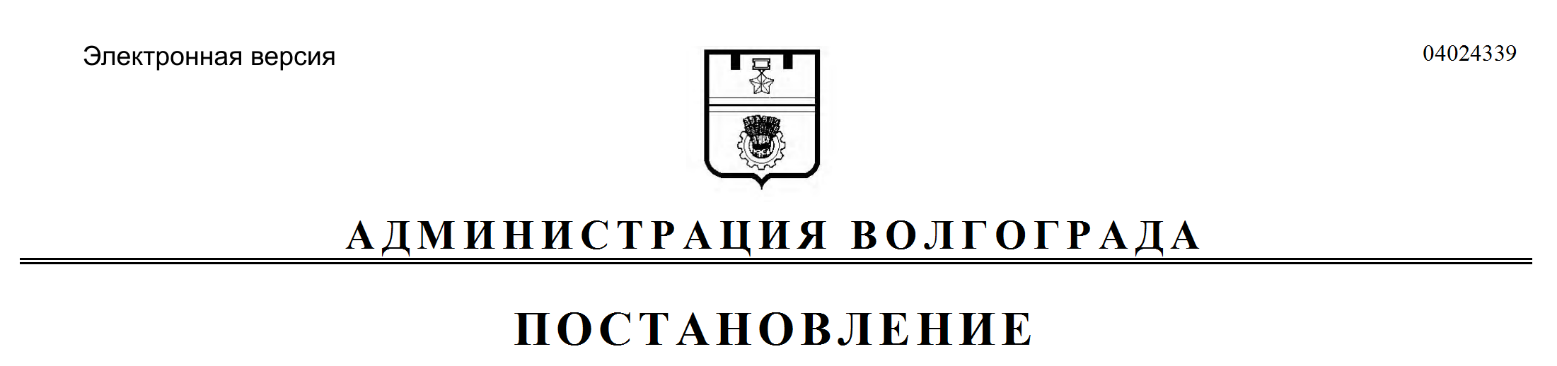 «Объемы и источники финансирования Программы– общий объем финансирования Программы на 2019–2024 годы составит 5774076,0 тыс. рублей:в 2019 году – 991226,6 тыс. рублей,в 2020 году – 969199,0 тыс. рублей,в 2021 году – 952600,6 тыс. рублей,в 2022 году – 953496,2 тыс. рублей,в 2023 году – 953776,8 тыс. рублей,в 2024 году – 953776,8 тыс. рублей,в том числе:за счет средств местного бюджета – 4769563,2 тыс. рублей:в 2019 году – 818880,8 тыс. рублей,в 2020 году – 803670,8 тыс. рублей,в 2021 году – 786752,9 тыс. рублей,в 2022 году – 786752,9 тыс. рублей,в 2023 году – 786752,9 тыс. рублей,в 2024 году – 786752,9 тыс. рублей;за счет средств областного бюджета – 310,3 тыс. рублей:в 2019 году – 310,3 тыс. рублей,в 2020 году – 0,0 тыс. рублей,в 2021 году – 0,0 тыс. рублей,в 2022 году – 0,0 тыс. рублей,в 2023 году – 0,0 тыс. рублей,в 2024 году – 0,0 тыс. рублей;за счет средств федерального бюджета – 1905,9 тыс. рублей:в 2019 году – 1905,9 тыс. рублей,в 2020 году – 0,0 тыс. рублей,в 2021 году – 0,0 тыс. рублей,в 2022 году – 0,0 тыс. рублей,в 2023 году – 0,0 тыс. рублей,в 2024 году – 0,0 тыс. рублей;за счет внебюджетных источников – 1002296,6 тыс. рублей:в 2019 году – 170129,6 тыс. рублей,в 2020 году – 165528,2 тыс. рублей,в 2021 году – 165847,7 тыс. рублей,в 2022 году – 166743,3 тыс. рублей,в 2023 году – 167023,9 тыс. рублей,в 2024 году – 167023,9 тыс. рублей».17.Доля муниципальных организаций культуры, в отношении которых проведена независимая оценка качества условий оказания услуг%100,0D = N / n x 100%, где:D – доля муниципальных организаций культуры, в отношении которых проведена независимая оценка качества условий оказания услуг, от общего количества муниципальных организаций культуры, в отношении которых запланировано проведение независимой оценки;N – количество муниципальных организаций культуры, в которых проведена независимая оценка качества условий оказания услуг, от общего количества муниципальных организаций культуры, в отношении которых запланировано проведение независимой оценки;n – общее количество муниципальных организаций культуры, в отношении которых запланировано проведение независимой оценки Наименование источника и главного распорядителя бюджетных средств ВолгоградаЕдиница измеренияОбъем финансовых средств,утвержденный первоначальной редакцией ПрограммыОбъем финансовых средств,утвержденный первоначальной редакцией ПрограммыОбъем финансовых средств,утвержденный первоначальной редакцией ПрограммыОбъем финансовых средств,утвержденный первоначальной редакцией ПрограммыОбъем финансовых средств,утвержденный первоначальной редакцией ПрограммыОбъем финансовых средств,утвержденный первоначальной редакцией ПрограммыОбъем финансовых средств,утвержденный первоначальной редакцией ПрограммыОбъем финансовых средствОбъем финансовых средствОбъем финансовых средствОбъем финансовых средствОбъем финансовых средствОбъем финансовых средствОбъем финансовых средствОписание механизма привлечения, нормативные ссылки на соглашения, другие подтверждающие документыНаименование источника и главного распорядителя бюджетных средств ВолгоградаЕдиница измерениявсего по Программев том числе:в том числе:в том числе:в том числе:в том числе:в том числе:всего по Программев том числе:в том числе:в том числе:в том числе:в том числе:в том числе:Описание механизма привлечения, нормативные ссылки на соглашения, другие подтверждающие документыНаименование источника и главного распорядителя бюджетных средств ВолгоградаЕдиница измерениявсего по Программе2019 год2020 год2021 год2022 год2023 год2024 годвсего по Программе2019 год2020 год2021 год2022 год2023 год2024 годОписание механизма привлечения, нормативные ссылки на соглашения, другие подтверждающие документы1234567891011121314151617Продолжение приложения 1Продолжение приложения 1Продолжение приложения 1Продолжение приложения 1Продолжение приложения 1Продолжение приложения 1Продолжение приложения 1Продолжение приложения 1Продолжение приложения 1Продолжение приложения 1Продолжение приложения 1Продолжение приложения 1Продолжение приложения 1Продолжение приложения 1Продолжение приложения 1Продолжение приложения 1Продолжение приложения 11234567891011121314151617Всеготыс. руб.5771859,8989010,4969199,0952600,6953496,2953776,8953776,85774076,0991226,6969199,0952600,6953496,2953776,8953776,8В соответствии с объемом финансирования, предусмотренным местным бюджетом на соответствующий период, постановлением администрации Волгограда от 29 августа 2011 г.
№ 2482 «Об утверждении Порядка определения платы для физических и юридических лиц за оказанные услуги (выполненные работы), относящиеся к основным видам деятельности муниципальных бюджетных (автономных) учреждений Волгограда, оказываемые ими сверх установленного муниципального задания, а также в случаях, определенных федеральными законами, в пределах установленного муниципального задания», постановлением Администрации Волгоградской области от 28 мая 2018 г. 
№ 239-п «Об утверждении Порядка предоставления и распределения субсидий из областного бюджета бюджетам муниципальных образований Волгоградской области на поддержку творческой деятельности и техническое оснащение детских и кукольных театров»Комитет по культуре администрации Волгоградатыс. руб.4461520,1768687,2750761,7735517,8735517,8735517,8735517,84463736,3770903,4750761,7735517,8735517,8735517,8735517,8В соответствии с объемом финансирования, предусмотренным местным бюджетом на соответствующий период, постановлением администрации Волгограда от 29 августа 2011 г.
№ 2482 «Об утверждении Порядка определения платы для физических и юридических лиц за оказанные услуги (выполненные работы), относящиеся к основным видам деятельности муниципальных бюджетных (автономных) учреждений Волгограда, оказываемые ими сверх установленного муниципального задания, а также в случаях, определенных федеральными законами, в пределах установленного муниципального задания», постановлением Администрации Волгоградской области от 28 мая 2018 г. 
№ 239-п «Об утверждении Порядка предоставления и распределения субсидий из областного бюджета бюджетам муниципальных образований Волгоградской области на поддержку творческой деятельности и техническое оснащение детских и кукольных театров»Управление по взаимодействию со средствами массовой информации аппарата главы Волгоградатыс.
руб.47883,67980,67980,67980,67980,67980,67980,647883,67980,67980,67980,67980,67980,67980,6В соответствии с объемом финансирования, предусмотренным местным бюджетом на соответствующий период, постановлением администрации Волгограда от 29 августа 2011 г.
№ 2482 «Об утверждении Порядка определения платы для физических и юридических лиц за оказанные услуги (выполненные работы), относящиеся к основным видам деятельности муниципальных бюджетных (автономных) учреждений Волгограда, оказываемые ими сверх установленного муниципального задания, а также в случаях, определенных федеральными законами, в пределах установленного муниципального задания», постановлением Администрации Волгоградской области от 28 мая 2018 г. 
№ 239-п «Об утверждении Порядка предоставления и распределения субсидий из областного бюджета бюджетам муниципальных образований Волгоградской области на поддержку творческой деятельности и техническое оснащение детских и кукольных театров»Комитет по строительству администрации Волгоградатыс.
руб.7000,07000,00,00,00,00,00,07000,07000,00,00,00,00,00,0В соответствии с объемом финансирования, предусмотренным местным бюджетом на соответствующий период, постановлением администрации Волгограда от 29 августа 2011 г.
№ 2482 «Об утверждении Порядка определения платы для физических и юридических лиц за оказанные услуги (выполненные работы), относящиеся к основным видам деятельности муниципальных бюджетных (автономных) учреждений Волгограда, оказываемые ими сверх установленного муниципального задания, а также в случаях, определенных федеральными законами, в пределах установленного муниципального задания», постановлением Администрации Волгоградской области от 28 мая 2018 г. 
№ 239-п «Об утверждении Порядка предоставления и распределения субсидий из областного бюджета бюджетам муниципальных образований Волгоградской области на поддержку творческой деятельности и техническое оснащение детских и кукольных театров»Администрация Тракторозаводского района Волгоградатыс.
руб.254186,543265,942726,641236,542132,142412,742412,7254186,543265,942726,641236,542132,142412,742412,7В соответствии с объемом финансирования, предусмотренным местным бюджетом на соответствующий период, постановлением администрации Волгограда от 29 августа 2011 г.
№ 2482 «Об утверждении Порядка определения платы для физических и юридических лиц за оказанные услуги (выполненные работы), относящиеся к основным видам деятельности муниципальных бюджетных (автономных) учреждений Волгограда, оказываемые ими сверх установленного муниципального задания, а также в случаях, определенных федеральными законами, в пределах установленного муниципального задания», постановлением Администрации Волгоградской области от 28 мая 2018 г. 
№ 239-п «Об утверждении Порядка предоставления и распределения субсидий из областного бюджета бюджетам муниципальных образований Волгоградской области на поддержку творческой деятельности и техническое оснащение детских и кукольных театров»Администрация Краснооктябрьского района Волгоградатыс.
руб.202564,833760,833760,833760,833760,833760,833760,8202564,833760,833760,833760,833760,833760,833760,8В соответствии с объемом финансирования, предусмотренным местным бюджетом на соответствующий период, постановлением администрации Волгограда от 29 августа 2011 г.
№ 2482 «Об утверждении Порядка определения платы для физических и юридических лиц за оказанные услуги (выполненные работы), относящиеся к основным видам деятельности муниципальных бюджетных (автономных) учреждений Волгограда, оказываемые ими сверх установленного муниципального задания, а также в случаях, определенных федеральными законами, в пределах установленного муниципального задания», постановлением Администрации Волгоградской области от 28 мая 2018 г. 
№ 239-п «Об утверждении Порядка предоставления и распределения субсидий из областного бюджета бюджетам муниципальных образований Волгоградской области на поддержку творческой деятельности и техническое оснащение детских и кукольных театров»Администрация Центрального района Волгоградатыс.
руб.189005,528837,931489,232169,632169,632169,632169,6189005,528837,931489,232169,632169,632169,632169,6В соответствии с объемом финансирования, предусмотренным местным бюджетом на соответствующий период, постановлением администрации Волгограда от 29 августа 2011 г.
№ 2482 «Об утверждении Порядка определения платы для физических и юридических лиц за оказанные услуги (выполненные работы), относящиеся к основным видам деятельности муниципальных бюджетных (автономных) учреждений Волгограда, оказываемые ими сверх установленного муниципального задания, а также в случаях, определенных федеральными законами, в пределах установленного муниципального задания», постановлением Администрации Волгоградской области от 28 мая 2018 г. 
№ 239-п «Об утверждении Порядка предоставления и распределения субсидий из областного бюджета бюджетам муниципальных образований Волгоградской области на поддержку творческой деятельности и техническое оснащение детских и кукольных театров»Администрация Дзержинского района Волгоградатыс.
руб.114013,219002,219002,219002,219002,219002,219002,2114013,219002,219002,219002,219002,219002,219002,2В соответствии с объемом финансирования, предусмотренным местным бюджетом на соответствующий период, постановлением администрации Волгограда от 29 августа 2011 г.
№ 2482 «Об утверждении Порядка определения платы для физических и юридических лиц за оказанные услуги (выполненные работы), относящиеся к основным видам деятельности муниципальных бюджетных (автономных) учреждений Волгограда, оказываемые ими сверх установленного муниципального задания, а также в случаях, определенных федеральными законами, в пределах установленного муниципального задания», постановлением Администрации Волгоградской области от 28 мая 2018 г. 
№ 239-п «Об утверждении Порядка предоставления и распределения субсидий из областного бюджета бюджетам муниципальных образований Волгоградской области на поддержку творческой деятельности и техническое оснащение детских и кукольных театров»Администрация Ворошиловского района Волгоградатыс.
руб.127046,118735,121702,221652,221652,221652,221652,2127046,118735,121702,221652,221652,221652,221652,2В соответствии с объемом финансирования, предусмотренным местным бюджетом на соответствующий период, постановлением администрации Волгограда от 29 августа 2011 г.
№ 2482 «Об утверждении Порядка определения платы для физических и юридических лиц за оказанные услуги (выполненные работы), относящиеся к основным видам деятельности муниципальных бюджетных (автономных) учреждений Волгограда, оказываемые ими сверх установленного муниципального задания, а также в случаях, определенных федеральными законами, в пределах установленного муниципального задания», постановлением Администрации Волгоградской области от 28 мая 2018 г. 
№ 239-п «Об утверждении Порядка предоставления и распределения субсидий из областного бюджета бюджетам муниципальных образований Волгоградской области на поддержку творческой деятельности и техническое оснащение детских и кукольных театров»Администрация Советского района Волгоградатыс.
руб.148662,424747,924782,924782,924782,924782,924782,9148662,424747,924782,924782,924782,924782,924782,9В соответствии с объемом финансирования, предусмотренным местным бюджетом на соответствующий период, постановлением администрации Волгограда от 29 августа 2011 г.
№ 2482 «Об утверждении Порядка определения платы для физических и юридических лиц за оказанные услуги (выполненные работы), относящиеся к основным видам деятельности муниципальных бюджетных (автономных) учреждений Волгограда, оказываемые ими сверх установленного муниципального задания, а также в случаях, определенных федеральными законами, в пределах установленного муниципального задания», постановлением Администрации Волгоградской области от 28 мая 2018 г. 
№ 239-п «Об утверждении Порядка предоставления и распределения субсидий из областного бюджета бюджетам муниципальных образований Волгоградской области на поддержку творческой деятельности и техническое оснащение детских и кукольных театров»Администрация Кировского района Волгоградатыс.
руб.145443,224570,424570,424075,624075,624075,624075,6145443,224570,424570,424075,624075,624075,624075,6В соответствии с объемом финансирования, предусмотренным местным бюджетом на соответствующий период, постановлением администрации Волгограда от 29 августа 2011 г.
№ 2482 «Об утверждении Порядка определения платы для физических и юридических лиц за оказанные услуги (выполненные работы), относящиеся к основным видам деятельности муниципальных бюджетных (автономных) учреждений Волгограда, оказываемые ими сверх установленного муниципального задания, а также в случаях, определенных федеральными законами, в пределах установленного муниципального задания», постановлением Администрации Волгоградской области от 28 мая 2018 г. 
№ 239-п «Об утверждении Порядка предоставления и распределения субсидий из областного бюджета бюджетам муниципальных образований Волгоградской области на поддержку творческой деятельности и техническое оснащение детских и кукольных театров»Администрация Красноармейского района Волгоградатыс.
руб.74534,412422,412422,412422,412422,412422,412422,474534,412422,412422,412422,412422,412422,412422,4В соответствии с объемом финансирования, предусмотренным местным бюджетом на соответствующий период, постановлением администрации Волгограда от 29 августа 2011 г.
№ 2482 «Об утверждении Порядка определения платы для физических и юридических лиц за оказанные услуги (выполненные работы), относящиеся к основным видам деятельности муниципальных бюджетных (автономных) учреждений Волгограда, оказываемые ими сверх установленного муниципального задания, а также в случаях, определенных федеральными законами, в пределах установленного муниципального задания», постановлением Администрации Волгоградской области от 28 мая 2018 г. 
№ 239-п «Об утверждении Порядка предоставления и распределения субсидий из областного бюджета бюджетам муниципальных образований Волгоградской области на поддержку творческой деятельности и техническое оснащение детских и кукольных театров»Местный бюджеттыс.
руб.4769563,2818880,8803670,8786752,9786752,9786752,9786752,94769563,2818880,8803670,8786752,9786752,9786752,9786752,9В соответствии с объемом финансирования, предусмотренным местным бюджетом на соответствующий период, постановлением администрации Волгограда от 29 августа 2011 г.
№ 2482 «Об утверждении Порядка определения платы для физических и юридических лиц за оказанные услуги (выполненные работы), относящиеся к основным видам деятельности муниципальных бюджетных (автономных) учреждений Волгограда, оказываемые ими сверх установленного муниципального задания, а также в случаях, определенных федеральными законами, в пределах установленного муниципального задания», постановлением Администрации Волгоградской области от 28 мая 2018 г. 
№ 239-п «Об утверждении Порядка предоставления и распределения субсидий из областного бюджета бюджетам муниципальных образований Волгоградской области на поддержку творческой деятельности и техническое оснащение детских и кукольных театров»Комитет по культуре администрации Волгоградатыс.
руб.3667646,2632797,8619404,4603861,0603861,0603861,0603861,03667646,2632797,8619404,4603861,0603861,0603861,0603861,0В соответствии с объемом финансирования, предусмотренным местным бюджетом на соответствующий период, постановлением администрации Волгограда от 29 августа 2011 г.
№ 2482 «Об утверждении Порядка определения платы для физических и юридических лиц за оказанные услуги (выполненные работы), относящиеся к основным видам деятельности муниципальных бюджетных (автономных) учреждений Волгограда, оказываемые ими сверх установленного муниципального задания, а также в случаях, определенных федеральными законами, в пределах установленного муниципального задания», постановлением Администрации Волгоградской области от 28 мая 2018 г. 
№ 239-п «Об утверждении Порядка предоставления и распределения субсидий из областного бюджета бюджетам муниципальных образований Волгоградской области на поддержку творческой деятельности и техническое оснащение детских и кукольных театров»Управление по взаимодействию со средствами массовой информации аппарата главы Волгоградатыс.
руб.47883,67980,67980,67980,67980,67980,67980,647883,67980,67980,67980,67980,67980,67980,6В соответствии с объемом финансирования, предусмотренным местным бюджетом на соответствующий период, постановлением администрации Волгограда от 29 августа 2011 г.
№ 2482 «Об утверждении Порядка определения платы для физических и юридических лиц за оказанные услуги (выполненные работы), относящиеся к основным видам деятельности муниципальных бюджетных (автономных) учреждений Волгограда, оказываемые ими сверх установленного муниципального задания, а также в случаях, определенных федеральными законами, в пределах установленного муниципального задания», постановлением Администрации Волгоградской области от 28 мая 2018 г. 
№ 239-п «Об утверждении Порядка предоставления и распределения субсидий из областного бюджета бюджетам муниципальных образований Волгоградской области на поддержку творческой деятельности и техническое оснащение детских и кукольных театров»Комитет по строительству администрации Волгоградатыс.
руб.7000,07000,00,00,00,00,00,07000,07000,00,00,00,00,00,0В соответствии с объемом финансирования, предусмотренным местным бюджетом на соответствующий период, постановлением администрации Волгограда от 29 августа 2011 г.
№ 2482 «Об утверждении Порядка определения платы для физических и юридических лиц за оказанные услуги (выполненные работы), относящиеся к основным видам деятельности муниципальных бюджетных (автономных) учреждений Волгограда, оказываемые ими сверх установленного муниципального задания, а также в случаях, определенных федеральными законами, в пределах установленного муниципального задания», постановлением Администрации Волгоградской области от 28 мая 2018 г. 
№ 239-п «Об утверждении Порядка предоставления и распределения субсидий из областного бюджета бюджетам муниципальных образований Волгоградской области на поддержку творческой деятельности и техническое оснащение детских и кукольных театров»Администрация Тракторозаводского района Волгоградатыс.
руб.197775,534405,433866,132376,032376,032376,032376,0197775,534405,433866,132376,032376,032376,032376,0В соответствии с объемом финансирования, предусмотренным местным бюджетом на соответствующий период, постановлением администрации Волгограда от 29 августа 2011 г.
№ 2482 «Об утверждении Порядка определения платы для физических и юридических лиц за оказанные услуги (выполненные работы), относящиеся к основным видам деятельности муниципальных бюджетных (автономных) учреждений Волгограда, оказываемые ими сверх установленного муниципального задания, а также в случаях, определенных федеральными законами, в пределах установленного муниципального задания», постановлением Администрации Волгоградской области от 28 мая 2018 г. 
№ 239-п «Об утверждении Порядка предоставления и распределения субсидий из областного бюджета бюджетам муниципальных образований Волгоградской области на поддержку творческой деятельности и техническое оснащение детских и кукольных театров»Администрация Краснооктябрьского района Волгоградатыс.
руб.164688,627448,127448,127448,127448,127448,127448,1164688,627448,127448,127448,127448,127448,127448,1В соответствии с объемом финансирования, предусмотренным местным бюджетом на соответствующий период, постановлением администрации Волгограда от 29 августа 2011 г.
№ 2482 «Об утверждении Порядка определения платы для физических и юридических лиц за оказанные услуги (выполненные работы), относящиеся к основным видам деятельности муниципальных бюджетных (автономных) учреждений Волгограда, оказываемые ими сверх установленного муниципального задания, а также в случаях, определенных федеральными законами, в пределах установленного муниципального задания», постановлением Администрации Волгоградской области от 28 мая 2018 г. 
№ 239-п «Об утверждении Порядка предоставления и распределения субсидий из областного бюджета бюджетам муниципальных образований Волгоградской области на поддержку творческой деятельности и техническое оснащение детских и кукольных театров»Администрация Центрального района Волгоградатыс.
руб.155743,623237,025957,026637,426637,426637,426637,4155743,623237,025957,026637,426637,426637,426637,4В соответствии с объемом финансирования, предусмотренным местным бюджетом на соответствующий период, постановлением администрации Волгограда от 29 августа 2011 г.
№ 2482 «Об утверждении Порядка определения платы для физических и юридических лиц за оказанные услуги (выполненные работы), относящиеся к основным видам деятельности муниципальных бюджетных (автономных) учреждений Волгограда, оказываемые ими сверх установленного муниципального задания, а также в случаях, определенных федеральными законами, в пределах установленного муниципального задания», постановлением Администрации Волгоградской области от 28 мая 2018 г. 
№ 239-п «Об утверждении Порядка предоставления и распределения субсидий из областного бюджета бюджетам муниципальных образований Волгоградской области на поддержку творческой деятельности и техническое оснащение детских и кукольных театров»Администрация Дзержинского района Волгоградатыс.
руб.96013,216002,216002,216002,216002,216002,216002,296013,216002,216002,216002,216002,216002,216002,2В соответствии с объемом финансирования, предусмотренным местным бюджетом на соответствующий период, постановлением администрации Волгограда от 29 августа 2011 г.
№ 2482 «Об утверждении Порядка определения платы для физических и юридических лиц за оказанные услуги (выполненные работы), относящиеся к основным видам деятельности муниципальных бюджетных (автономных) учреждений Волгограда, оказываемые ими сверх установленного муниципального задания, а также в случаях, определенных федеральными законами, в пределах установленного муниципального задания», постановлением Администрации Волгоградской области от 28 мая 2018 г. 
№ 239-п «Об утверждении Порядка предоставления и распределения субсидий из областного бюджета бюджетам муниципальных образований Волгоградской области на поддержку творческой деятельности и техническое оснащение детских и кукольных театров»Администрация Ворошиловского района Волгоградатыс.
руб.99757,514186,517154,217104,217104,217104,217104,299757,514186,517154,217104,217104,217104,217104,2В соответствии с объемом финансирования, предусмотренным местным бюджетом на соответствующий период, постановлением администрации Волгограда от 29 августа 2011 г.
№ 2482 «Об утверждении Порядка определения платы для физических и юридических лиц за оказанные услуги (выполненные работы), относящиеся к основным видам деятельности муниципальных бюджетных (автономных) учреждений Волгограда, оказываемые ими сверх установленного муниципального задания, а также в случаях, определенных федеральными законами, в пределах установленного муниципального задания», постановлением Администрации Волгоградской области от 28 мая 2018 г. 
№ 239-п «Об утверждении Порядка предоставления и распределения субсидий из областного бюджета бюджетам муниципальных образований Волгоградской области на поддержку творческой деятельности и техническое оснащение детских и кукольных театров»Администрация Советского района Волгоградатыс.
руб.134337,422360,422395,422395,422395,422395,422395,4134337,422360,422395,422395,422395,422395,422395,4В соответствии с объемом финансирования, предусмотренным местным бюджетом на соответствующий период, постановлением администрации Волгограда от 29 августа 2011 г.
№ 2482 «Об утверждении Порядка определения платы для физических и юридических лиц за оказанные услуги (выполненные работы), относящиеся к основным видам деятельности муниципальных бюджетных (автономных) учреждений Волгограда, оказываемые ими сверх установленного муниципального задания, а также в случаях, определенных федеральными законами, в пределах установленного муниципального задания», постановлением Администрации Волгоградской области от 28 мая 2018 г. 
№ 239-п «Об утверждении Порядка предоставления и распределения субсидий из областного бюджета бюджетам муниципальных образований Волгоградской области на поддержку творческой деятельности и техническое оснащение детских и кукольных театров»Администрация Кировского района Волгоградатыс.
руб.131229,622214,822214,821700,021700,021700,021700,0131229,622214,822214,821700,021700,021700,021700,0В соответствии с объемом финансирования, предусмотренным местным бюджетом на соответствующий период, постановлением администрации Волгограда от 29 августа 2011 г.
№ 2482 «Об утверждении Порядка определения платы для физических и юридических лиц за оказанные услуги (выполненные работы), относящиеся к основным видам деятельности муниципальных бюджетных (автономных) учреждений Волгограда, оказываемые ими сверх установленного муниципального задания, а также в случаях, определенных федеральными законами, в пределах установленного муниципального задания», постановлением Администрации Волгоградской области от 28 мая 2018 г. 
№ 239-п «Об утверждении Порядка предоставления и распределения субсидий из областного бюджета бюджетам муниципальных образований Волгоградской области на поддержку творческой деятельности и техническое оснащение детских и кукольных театров»Администрация Красноармейского района Волгоградатыс.
руб.67488,011248,011248,011248,011248,011248,011248,067488,011248,011248,011248,011248,011248,011248,0В соответствии с объемом финансирования, предусмотренным местным бюджетом на соответствующий период, постановлением администрации Волгограда от 29 августа 2011 г.
№ 2482 «Об утверждении Порядка определения платы для физических и юридических лиц за оказанные услуги (выполненные работы), относящиеся к основным видам деятельности муниципальных бюджетных (автономных) учреждений Волгограда, оказываемые ими сверх установленного муниципального задания, а также в случаях, определенных федеральными законами, в пределах установленного муниципального задания», постановлением Администрации Волгоградской области от 28 мая 2018 г. 
№ 239-п «Об утверждении Порядка предоставления и распределения субсидий из областного бюджета бюджетам муниципальных образований Волгоградской области на поддержку творческой деятельности и техническое оснащение детских и кукольных театров»Федеральный бюджеттыс.
руб.0,00,00,00,00,00,00,01905,91905,90,00,00,00,00,0В соответствии с объемом финансирования, предусмотренным местным бюджетом на соответствующий период, постановлением администрации Волгограда от 29 августа 2011 г.
№ 2482 «Об утверждении Порядка определения платы для физических и юридических лиц за оказанные услуги (выполненные работы), относящиеся к основным видам деятельности муниципальных бюджетных (автономных) учреждений Волгограда, оказываемые ими сверх установленного муниципального задания, а также в случаях, определенных федеральными законами, в пределах установленного муниципального задания», постановлением Администрации Волгоградской области от 28 мая 2018 г. 
№ 239-п «Об утверждении Порядка предоставления и распределения субсидий из областного бюджета бюджетам муниципальных образований Волгоградской области на поддержку творческой деятельности и техническое оснащение детских и кукольных театров»Комитет по культуре администрации Волгоградатыс. руб.0,00,00,00,00,00,00,01905,91905,90,00,00,00,00,0В соответствии с объемом финансирования, предусмотренным местным бюджетом на соответствующий период, постановлением администрации Волгограда от 29 августа 2011 г.
№ 2482 «Об утверждении Порядка определения платы для физических и юридических лиц за оказанные услуги (выполненные работы), относящиеся к основным видам деятельности муниципальных бюджетных (автономных) учреждений Волгограда, оказываемые ими сверх установленного муниципального задания, а также в случаях, определенных федеральными законами, в пределах установленного муниципального задания», постановлением Администрации Волгоградской области от 28 мая 2018 г. 
№ 239-п «Об утверждении Порядка предоставления и распределения субсидий из областного бюджета бюджетам муниципальных образований Волгоградской области на поддержку творческой деятельности и техническое оснащение детских и кукольных театров»Областной бюджеттыс.
руб.0,00,00,00,00,00,00,0310,3310,30,00,00,00,00,0В соответствии с объемом финансирования, предусмотренным местным бюджетом на соответствующий период, постановлением администрации Волгограда от 29 августа 2011 г.
№ 2482 «Об утверждении Порядка определения платы для физических и юридических лиц за оказанные услуги (выполненные работы), относящиеся к основным видам деятельности муниципальных бюджетных (автономных) учреждений Волгограда, оказываемые ими сверх установленного муниципального задания, а также в случаях, определенных федеральными законами, в пределах установленного муниципального задания», постановлением Администрации Волгоградской области от 28 мая 2018 г. 
№ 239-п «Об утверждении Порядка предоставления и распределения субсидий из областного бюджета бюджетам муниципальных образований Волгоградской области на поддержку творческой деятельности и техническое оснащение детских и кукольных театров»Комитет по культуре администрации Волгоградатыс. руб.0,00,00,00,00,00,00,0310,3310,30,00,00,00,00,0В соответствии с объемом финансирования, предусмотренным местным бюджетом на соответствующий период, постановлением администрации Волгограда от 29 августа 2011 г.
№ 2482 «Об утверждении Порядка определения платы для физических и юридических лиц за оказанные услуги (выполненные работы), относящиеся к основным видам деятельности муниципальных бюджетных (автономных) учреждений Волгограда, оказываемые ими сверх установленного муниципального задания, а также в случаях, определенных федеральными законами, в пределах установленного муниципального задания», постановлением Администрации Волгоградской области от 28 мая 2018 г. 
№ 239-п «Об утверждении Порядка предоставления и распределения субсидий из областного бюджета бюджетам муниципальных образований Волгоградской области на поддержку творческой деятельности и техническое оснащение детских и кукольных театров»Внебюджетные источникитыс.
руб.1002296,6170129,6165528,2165847,7166743,3167023,9167023,91002296,6170129,6165528,2165847,7166743,3167023,9167023,9В соответствии с объемом финансирования, предусмотренным местным бюджетом на соответствующий период, постановлением администрации Волгограда от 29 августа 2011 г.
№ 2482 «Об утверждении Порядка определения платы для физических и юридических лиц за оказанные услуги (выполненные работы), относящиеся к основным видам деятельности муниципальных бюджетных (автономных) учреждений Волгограда, оказываемые ими сверх установленного муниципального задания, а также в случаях, определенных федеральными законами, в пределах установленного муниципального задания», постановлением Администрации Волгоградской области от 28 мая 2018 г. 
№ 239-п «Об утверждении Порядка предоставления и распределения субсидий из областного бюджета бюджетам муниципальных образований Волгоградской области на поддержку творческой деятельности и техническое оснащение детских и кукольных театров»Комитет по культуре администрации Волгоградатыс.
руб.793873,9135889,4131357,3131656,8131656,8131656,8131656,8793873,9135889,4131357,3131656,8131656,8131656,8131656,8В соответствии с объемом финансирования, предусмотренным местным бюджетом на соответствующий период, постановлением администрации Волгограда от 29 августа 2011 г.
№ 2482 «Об утверждении Порядка определения платы для физических и юридических лиц за оказанные услуги (выполненные работы), относящиеся к основным видам деятельности муниципальных бюджетных (автономных) учреждений Волгограда, оказываемые ими сверх установленного муниципального задания, а также в случаях, определенных федеральными законами, в пределах установленного муниципального задания», постановлением Администрации Волгоградской области от 28 мая 2018 г. 
№ 239-п «Об утверждении Порядка предоставления и распределения субсидий из областного бюджета бюджетам муниципальных образований Волгоградской области на поддержку творческой деятельности и техническое оснащение детских и кукольных театров»Администрация Тракторозаводского района Волгоградатыс.
руб.56411,08860,58860,58860,59756,110036,710036,756411,08860,58860,58860,59756,110036,710036,7В соответствии с объемом финансирования, предусмотренным местным бюджетом на соответствующий период, постановлением администрации Волгограда от 29 августа 2011 г.
№ 2482 «Об утверждении Порядка определения платы для физических и юридических лиц за оказанные услуги (выполненные работы), относящиеся к основным видам деятельности муниципальных бюджетных (автономных) учреждений Волгограда, оказываемые ими сверх установленного муниципального задания, а также в случаях, определенных федеральными законами, в пределах установленного муниципального задания», постановлением Администрации Волгоградской области от 28 мая 2018 г. 
№ 239-п «Об утверждении Порядка предоставления и распределения субсидий из областного бюджета бюджетам муниципальных образований Волгоградской области на поддержку творческой деятельности и техническое оснащение детских и кукольных театров»Администрация Краснооктябрьского района Волгоградатыс.
руб.37876,26312,76312,76312,76312,76312,76312,737876,26312,76312,76312,76312,76312,76312,7В соответствии с объемом финансирования, предусмотренным местным бюджетом на соответствующий период, постановлением администрации Волгограда от 29 августа 2011 г.
№ 2482 «Об утверждении Порядка определения платы для физических и юридических лиц за оказанные услуги (выполненные работы), относящиеся к основным видам деятельности муниципальных бюджетных (автономных) учреждений Волгограда, оказываемые ими сверх установленного муниципального задания, а также в случаях, определенных федеральными законами, в пределах установленного муниципального задания», постановлением Администрации Волгоградской области от 28 мая 2018 г. 
№ 239-п «Об утверждении Порядка предоставления и распределения субсидий из областного бюджета бюджетам муниципальных образований Волгоградской области на поддержку творческой деятельности и техническое оснащение детских и кукольных театров»Администрация Центрального района Волгоградатыс.
руб.33261,95600,95532,25532,25532,25532,25532,233261,95600,95532,25532,25532,25532,25532,2В соответствии с объемом финансирования, предусмотренным местным бюджетом на соответствующий период, постановлением администрации Волгограда от 29 августа 2011 г.
№ 2482 «Об утверждении Порядка определения платы для физических и юридических лиц за оказанные услуги (выполненные работы), относящиеся к основным видам деятельности муниципальных бюджетных (автономных) учреждений Волгограда, оказываемые ими сверх установленного муниципального задания, а также в случаях, определенных федеральными законами, в пределах установленного муниципального задания», постановлением Администрации Волгоградской области от 28 мая 2018 г. 
№ 239-п «Об утверждении Порядка предоставления и распределения субсидий из областного бюджета бюджетам муниципальных образований Волгоградской области на поддержку творческой деятельности и техническое оснащение детских и кукольных театров»Администрация Дзержинского района Волгоградатыс.
руб.18000,03000,03000,03000,03000,03000,03000,018000,03000,03000,03000,03000,03000,03000,0В соответствии с объемом финансирования, предусмотренным местным бюджетом на соответствующий период, постановлением администрации Волгограда от 29 августа 2011 г.
№ 2482 «Об утверждении Порядка определения платы для физических и юридических лиц за оказанные услуги (выполненные работы), относящиеся к основным видам деятельности муниципальных бюджетных (автономных) учреждений Волгограда, оказываемые ими сверх установленного муниципального задания, а также в случаях, определенных федеральными законами, в пределах установленного муниципального задания», постановлением Администрации Волгоградской области от 28 мая 2018 г. 
№ 239-п «Об утверждении Порядка предоставления и распределения субсидий из областного бюджета бюджетам муниципальных образований Волгоградской области на поддержку творческой деятельности и техническое оснащение детских и кукольных театров»Администрация Ворошиловского района Волгоградатыс.
руб.27288,64548,64548,04548,04548,04548,04548,027288,64548,64548,04548,04548,04548,04548,0В соответствии с объемом финансирования, предусмотренным местным бюджетом на соответствующий период, постановлением администрации Волгограда от 29 августа 2011 г.
№ 2482 «Об утверждении Порядка определения платы для физических и юридических лиц за оказанные услуги (выполненные работы), относящиеся к основным видам деятельности муниципальных бюджетных (автономных) учреждений Волгограда, оказываемые ими сверх установленного муниципального задания, а также в случаях, определенных федеральными законами, в пределах установленного муниципального задания», постановлением Администрации Волгоградской области от 28 мая 2018 г. 
№ 239-п «Об утверждении Порядка предоставления и распределения субсидий из областного бюджета бюджетам муниципальных образований Волгоградской области на поддержку творческой деятельности и техническое оснащение детских и кукольных театров»Администрация Советского района Волгоградатыс.
руб.14325,02387,52387,52387,52387,52387,52387,514325,02387,52387,52387,52387,52387,52387,5В соответствии с объемом финансирования, предусмотренным местным бюджетом на соответствующий период, постановлением администрации Волгограда от 29 августа 2011 г.
№ 2482 «Об утверждении Порядка определения платы для физических и юридических лиц за оказанные услуги (выполненные работы), относящиеся к основным видам деятельности муниципальных бюджетных (автономных) учреждений Волгограда, оказываемые ими сверх установленного муниципального задания, а также в случаях, определенных федеральными законами, в пределах установленного муниципального задания», постановлением Администрации Волгоградской области от 28 мая 2018 г. 
№ 239-п «Об утверждении Порядка предоставления и распределения субсидий из областного бюджета бюджетам муниципальных образований Волгоградской области на поддержку творческой деятельности и техническое оснащение детских и кукольных театров»Администрация Кировского района Волгоградатыс.
руб.14213,62355,62355,62375,62375,62375,62375,614213,62355,62355,62375,62375,62375,62375,6В соответствии с объемом финансирования, предусмотренным местным бюджетом на соответствующий период, постановлением администрации Волгограда от 29 августа 2011 г.
№ 2482 «Об утверждении Порядка определения платы для физических и юридических лиц за оказанные услуги (выполненные работы), относящиеся к основным видам деятельности муниципальных бюджетных (автономных) учреждений Волгограда, оказываемые ими сверх установленного муниципального задания, а также в случаях, определенных федеральными законами, в пределах установленного муниципального задания», постановлением Администрации Волгоградской области от 28 мая 2018 г. 
№ 239-п «Об утверждении Порядка предоставления и распределения субсидий из областного бюджета бюджетам муниципальных образований Волгоградской области на поддержку творческой деятельности и техническое оснащение детских и кукольных театров»Администрация Красноармейского района Волгоградатыс.
руб.7046,41174,41174,41174,41174,41174,41174,47046,41174,41174,41174,41174,41174,41174,4В соответствии с объемом финансирования, предусмотренным местным бюджетом на соответствующий период, постановлением администрации Волгограда от 29 августа 2011 г.
№ 2482 «Об утверждении Порядка определения платы для физических и юридических лиц за оказанные услуги (выполненные работы), относящиеся к основным видам деятельности муниципальных бюджетных (автономных) учреждений Волгограда, оказываемые ими сверх установленного муниципального задания, а также в случаях, определенных федеральными законами, в пределах установленного муниципального задания», постановлением Администрации Волгоградской области от 28 мая 2018 г. 
№ 239-п «Об утверждении Порядка предоставления и распределения субсидий из областного бюджета бюджетам муниципальных образований Волгоградской области на поддержку творческой деятельности и техническое оснащение детских и кукольных театров»Прочие безвозмездные целевые средстватыс.
руб.0,00,00,00,00,00,00,00,00,00,00,00,00,00,0В соответствии с объемом финансирования, предусмотренным местным бюджетом на соответствующий период, постановлением администрации Волгограда от 29 августа 2011 г.
№ 2482 «Об утверждении Порядка определения платы для физических и юридических лиц за оказанные услуги (выполненные работы), относящиеся к основным видам деятельности муниципальных бюджетных (автономных) учреждений Волгограда, оказываемые ими сверх установленного муниципального задания, а также в случаях, определенных федеральными законами, в пределах установленного муниципального задания», постановлением Администрации Волгоградской области от 28 мая 2018 г. 
№ 239-п «Об утверждении Порядка предоставления и распределения субсидий из областного бюджета бюджетам муниципальных образований Волгоградской области на поддержку творческой деятельности и техническое оснащение детских и кукольных театров»СтатусГлавные распорядители бюджетных средств 
ВолгоградаОбъем финансирования (тыс. руб.)Объем финансирования (тыс. руб.)Объем финансирования (тыс. руб.)Объем финансирования (тыс. руб.)Объем финансирования (тыс. руб.)Объем финансирования (тыс. руб.)Итого по 
Программе, подпрограмме, мероприятиюСтатусГлавные распорядители бюджетных средств 
Волгограда2019 год2020 год2021 год2022 год2023 год2024 годИтого по 
Программе, подпрограмме, мероприятию123456789Муниципальная программа «Развитие культуры 
Волгограда»Комитет по культуре 
администрации Волгограда770903,4750761,7735517,8735517,8735517,8735517,84463736,3Муниципальная программа «Развитие культуры 
Волгограда»Управление по взаимодействию со средствами 
массовой информации 
аппарата главы Волгограда7980,67980,67980,67980,67980,67980,647883,6Продолжение приложения 2Продолжение приложения 2Продолжение приложения 2123456789Комитет по строительству администрации Волгограда7000,00,00,00,00,00,07000,0Администрация Тракторозаводского района Волгограда43265,942726,641236,542132,142412,742412,7254186,5Администрация Краснооктябрьского района 
Волгограда33760,833760,833760,833760,833760,833760,8202564,8Администрация Центрального района Волгограда28837,931489,232169,632169,632169,632169,6189005,5Администрация Дзержинского района Волгограда19002,219002,219002,219002,219002,219002,2114013,2Администрация Ворошиловского района Волгограда18735,121702,221652,221652,221652,221652,2127046,1Администрация Советского района Волгограда24747,924782,924782,924782,924782,924782,9148662,4Администрация Кировского района Волгограда24570,424570,424075,624075,624075,624075,6145443,2Администрация Красно-
армейского района Волгограда12422,412422,412422,412422,412422,412422,474534,4Мероприятие 1.1. Библиотечно-
информацион-ное обслуживание населения ВолгоградаМероприятие 1.1. Библиотечно-
информацион-ное обслуживание населения ВолгоградаКомитет по культуре 
администрации Волгограда89233,289233,289233,289233,289233,289233,2535399,2Мероприятие 1.2. Комплектование книжных фондов муници-
пальных общедоступных 
библиотекМероприятие 1.2. Комплектование книжных фондов муници-
пальных общедоступных 
библиотекКомитет по культуре 
администрации Волгограда200,00,00,00,00,00,0200,0Мероприятие 2.1. Организация концертного 
обслуживания населения 
ВолгоградаМероприятие 2.1. Организация концертного 
обслуживания населения 
ВолгоградаКомитет по культуре
администрации Волгограда27808,527145,923759,323759,323759,323759,3149991,6Мероприятие 2.2. Организация 
театрального 
обслуживания населения 
ВолгоградаМероприятие 2.2. Организация 
театрального 
обслуживания населения 
ВолгоградаКомитет по культуре 
администрации Волгограда128881,5120175,4108085,6108085,6108085,6108085,6681399,3Мероприятие 2.3. Поддержка 
творческой 
деятельности и техническое оснащение детских и кукольных театров Мероприятие 2.3. Поддержка 
творческой 
деятельности и техническое оснащение детских и кукольных театров Комитет по культуре 
администрации Волгограда2332,80,00,00,00,00,02332,8Мероприятие 3.1. Организация 
деятельности учреждений культурно-
досугового типа (дома и дворцы культуры) 
ВолгоградаМероприятие 3.1. Организация 
деятельности учреждений культурно-
досугового типа (дома и дворцы культуры) 
ВолгоградаАдминистрация Тракторозаводского района Волгограда43265,942726,641236,542132,142412,742412,7254186,5Мероприятие 3.1. Организация 
деятельности учреждений культурно-
досугового типа (дома и дворцы культуры) 
ВолгоградаМероприятие 3.1. Организация 
деятельности учреждений культурно-
досугового типа (дома и дворцы культуры) 
ВолгоградаАдминистрация Краснооктябрьского района 
Волгограда33760,833760,833760,833760,833760,833760,8202564,8Мероприятие 3.1. Организация 
деятельности учреждений культурно-
досугового типа (дома и дворцы культуры) 
ВолгоградаМероприятие 3.1. Организация 
деятельности учреждений культурно-
досугового типа (дома и дворцы культуры) 
ВолгоградаАдминистрация Центрального района Волгограда22737,631489,232169,632169,632169,632169,6182905,2Мероприятие 3.1. Организация 
деятельности учреждений культурно-
досугового типа (дома и дворцы культуры) 
ВолгоградаМероприятие 3.1. Организация 
деятельности учреждений культурно-
досугового типа (дома и дворцы культуры) 
ВолгоградаАдминистрация Дзержинского района Волгограда18992,218992,218992,218992,218992,218992,2113953,2Мероприятие 3.1. Организация 
деятельности учреждений культурно-
досугового типа (дома и дворцы культуры) 
ВолгоградаМероприятие 3.1. Организация 
деятельности учреждений культурно-
досугового типа (дома и дворцы культуры) 
ВолгоградаАдминистрация Ворошиловского района Волгограда18585,121552,221502,221502,221502,221502,2126146,1Мероприятие 3.1. Организация 
деятельности учреждений культурно-
досугового типа (дома и дворцы культуры) 
ВолгоградаМероприятие 3.1. Организация 
деятельности учреждений культурно-
досугового типа (дома и дворцы культуры) 
ВолгоградаАдминистрация Советского района Волгограда24697,924732,924732,924732,924732,924732,9148362,4Мероприятие 3.1. Организация 
деятельности учреждений культурно-
досугового типа (дома и дворцы культуры) 
ВолгоградаМероприятие 3.1. Организация 
деятельности учреждений культурно-
досугового типа (дома и дворцы культуры) 
ВолгоградаАдминистрация Кировского района Волгограда24446,424446,423951,623951,623951,623951,6144699,2Мероприятие 3.1. Организация 
деятельности учреждений культурно-
досугового типа (дома и дворцы культуры) 
ВолгоградаМероприятие 3.1. Организация 
деятельности учреждений культурно-
досугового типа (дома и дворцы культуры) 
ВолгоградаАдминистрация Красно-
армейского района Волгограда12422,412422,412422,412422,412422,412422,474534,4Мероприятие 4.1. Проведение 
мероприятий в сфере культуры на территории районов ВолгоградаМероприятие 4.1. Проведение 
мероприятий в сфере культуры на территории районов ВолгоградаАдминистрация Дзержинского района Волгограда10,010,010,010,010,010,060,0Мероприятие 4.1. Проведение 
мероприятий в сфере культуры на территории районов ВолгоградаМероприятие 4.1. Проведение 
мероприятий в сфере культуры на территории районов ВолгоградаАдминистрация Ворошиловского района Волгограда150,0150,0150,0150,0150,0150,0900,0Мероприятие 4.1. Проведение 
мероприятий в сфере культуры на территории районов ВолгоградаМероприятие 4.1. Проведение 
мероприятий в сфере культуры на территории районов ВолгоградаАдминистрация Советского района Волгограда50,050,050,050,050,050,0300,0Мероприятие 4.1. Проведение 
мероприятий в сфере культуры на территории районов ВолгоградаМероприятие 4.1. Проведение 
мероприятий в сфере культуры на территории районов ВолгоградаАдминистрация Кировского района Волгограда124,0124,0124,0124,0124,0124,0744,0Мероприятие 4.2. Проведение 
городских культурно-массовых мероприятий 
на территории
ВолгоградаМероприятие 4.2. Проведение 
городских культурно-массовых мероприятий 
на территории
ВолгоградаУправление по взаимодействию со средствами массовой информации аппарата главы Волгограда7980,67980,67980,67980,67980,67980,647883,6Мероприятие 4.2. Проведение 
городских культурно-массовых мероприятий 
на территории
ВолгоградаМероприятие 4.2. Проведение 
городских культурно-массовых мероприятий 
на территории
ВолгоградаАдминистрация Центрального района Волгограда6100,30,00,00,00,00,06100,3Мероприятие 5.1. Организация 
деятельности и оказание услуг учреждением высшего образованияМероприятие 5.1. Организация 
деятельности и оказание услуг учреждением высшего образованияКомитет по культуре
администрации Волгограда57262,156063,456063,456063,456063,456063,4337579,1Мероприятие 6.1. Предоставление дополнительного образования детей в сфере искусства
Волгограда в 
муниципальных бюджетных учреждениях 
дополнительного образования в сфере 
искусства 
ВолгоградаМероприятие 6.1. Предоставление дополнительного образования детей в сфере искусства
Волгограда в 
муниципальных бюджетных учреждениях 
дополнительного образования в сфере 
искусства 
ВолгоградаКомитет по культуре 
администрации Волгограда425124,0422699,9422999,4422999,4422999,4422999,42539821,5Мероприятие 7.1. Разработка 
проектно-сметной документации по реконструкции здания по адресу: 
г. Волгоград, проспект 
им. В.И.Ленина, д. 38Мероприятие 7.1. Разработка 
проектно-сметной документации по реконструкции здания по адресу: 
г. Волгоград, проспект 
им. В.И.Ленина, д. 38Комитет по строительству администрации Волгограда7000,00,00,00,00,00,07000,0Мероприятие 8.1. Выплата еже-
месячных стипендий особо одаренным 
обучающимся и воспитанникам муниципальных учреждений 
общего среднего и дополнительного образования детей, муниципальных бюджетных учреждений физической культуры 
и спорта и муниципальных 
учреждений 
дополнительного образования детей в сфере искусства ВолгоградаМероприятие 8.1. Выплата еже-
месячных стипендий особо одаренным 
обучающимся и воспитанникам муниципальных учреждений 
общего среднего и дополнительного образования детей, муниципальных бюджетных учреждений физической культуры 
и спорта и муниципальных 
учреждений 
дополнительного образования детей в сфере искусства ВолгоградаКомитет по культуре 
администрации Волгограда360,0360,0360,0360,0360,0360,02160,0Мероприятие 8.2. Выплата еже-
месячных стипендий членам коллективов спортивных 
команд, ансамблей, оркестров учреждений 
общего среднего и дополнительного образования и культуры
ВолгоградаМероприятие 8.2. Выплата еже-
месячных стипендий членам коллективов спортивных 
команд, ансамблей, оркестров учреждений 
общего среднего и дополнительного образования и культуры
ВолгоградаКомитет по культуре 
администрации Волгограда4662,00,00,00,00,00,04662,0Мероприятие 8.3. Выплата стипендий города-
героя Волгограда деятелям культуры и 
искусстваМероприятие 8.3. Выплата стипендий города-
героя Волгограда деятелям культуры и 
искусстваКомитет по культуре 
администрации Волгограда360,0360,0360,0360,0360,0360,02160,0Мероприятие 9.1. Обеспечение 
деятельности муниципального казенного 
учреждения «Центр бухгалтерского и 
инженерного 
обслуживания учреждений в сфере культуры и искусства 
Волгограда»Мероприятие 9.1. Обеспечение 
деятельности муниципального казенного 
учреждения «Центр бухгалтерского и 
инженерного 
обслуживания учреждений в сфере культуры и искусства 
Волгограда»Комитет по культуре 
администрации Волгограда34656,934656,934656,934656,934656,934656,9207941,4Мероприятие 10.1. Проведение 
независимой оценки качества условий оказания услуг муниципальными 
организациями культуры ВолгоградаМероприятие 10.1. Проведение 
независимой оценки качества условий оказания услуг муниципальными 
организациями культуры ВолгоградаКомитет по культуре 
администрации Волгограда22,467,00,00,00,00,089,4№ п/пНаименование мероприятияСрок реализацииОбъем финансирования (тыс. руб.)Объем финансирования (тыс. руб.)Объем финансирования (тыс. руб.)Объем финансирования (тыс. руб.)Объем финансирования (тыс. руб.)Объем финансирования (тыс. руб.)Показатели достижения цели,
выполнения задач, результативности
мероприятийПоказатели достижения цели,
выполнения задач, результативности
мероприятийПоказатели достижения цели,
выполнения задач, результативности
мероприятийИсполнительПримечание№ п/пНаименование мероприятияСрок реализациивсегов том числе:в том числе:в том числе:в том числе:в том числе:наименованиеединица измерениязначение показателя конечного и непосредственного результата реализацииИсполнительПримечание№ п/пНаименование мероприятияСрок реализациивсегоместный бюджетобластной бюджетфедеральный бюджетвнебюджетные источникипрочие безвозмездные целевые средстванаименованиеединица измерениязначение показателя конечного и непосредственного результата реализацииИсполнительПримечание1234567891011121314Продолжение приложения 3Продолжение приложения 3Продолжение приложения 3Продолжение приложения 3Продолжение приложения 3Продолжение приложения 3Продолжение приложения 3Продолжение приложения 3Продолжение приложения 3Продолжение приложения 3Продолжение приложения 3Продолжение приложения 3Продолжение приложения 3Продолжение приложения 31234567891011121314Цель: создание условий для формирования культурной среды и организации досуга, способствующих интеллектуальному и культурному развитию горожан2019-2024, в том числе:5774076,04769563,2310,31905,91002296,60,0Доля детей в возрасте от 5 до 18 лет, получающих услуги дополнительного образования в сфере искусства, в общей численности детей
Волгограда в возрасте от 5 до 18 лет(показатель 1)%10,3Цель: создание условий для формирования культурной среды и организации досуга, способствующих интеллектуальному и культурному развитию горожан2019-2024, в том числе:5774076,04769563,2310,31905,91002296,60,0Количество муниципальных услуг (работ), оказываемых (выполняемых) муниципальными учреждениями культуры и образования в сфере искусства Волгограда, в год (показатель 2)ед.55Цель: создание условий для формирования культурной среды и организации досуга, способствующих интеллектуальному и культурному развитию горожан2019-2024, в том числе:5774076,04769563,2310,31905,91002296,60,0Количество подготовленных сведений (справок) по объектам культурного наследия местного (муниципального) значения по запросам в рамках межведомственного взаимодействия (показатель 3)ед.600Цель: создание условий для формирования культурной среды и организации досуга, способствующих интеллектуальному и культурному развитию горожан2019-2024, в том числе:5774076,04769563,2310,31905,91002296,60,0Доля зданий муниципальных учреждений культуры и образования в сфере искусства, адаптированных для посещения инвалидами и другими маломобильными группами населения (показатель 4)%90,0Цель: создание условий для формирования культурной среды и организации досуга, способствующих интеллектуальному и культурному развитию горожан2019991226,6818880,8310,31905,9170129,60,0Показатель 1%10,3Цель: создание условий для формирования культурной среды и организации досуга, способствующих интеллектуальному и культурному развитию горожан2019991226,6818880,8310,31905,9170129,60,0Показатель 2ед.54Цель: создание условий для формирования культурной среды и организации досуга, способствующих интеллектуальному и культурному развитию горожан2019991226,6818880,8310,31905,9170129,60,0Показатель 3ед.100Цель: создание условий для формирования культурной среды и организации досуга, способствующих интеллектуальному и культурному развитию горожан2019991226,6818880,8310,31905,9170129,60,0Показатель 4%55,0Цель: создание условий для формирования культурной среды и организации досуга, способствующих интеллектуальному и культурному развитию горожан2020969199,0803670,80,00,0165528,20,0Показатель 1%10,3Цель: создание условий для формирования культурной среды и организации досуга, способствующих интеллектуальному и культурному развитию горожан2020969199,0803670,80,00,0165528,20,0Показатель 2ед.54Цель: создание условий для формирования культурной среды и организации досуга, способствующих интеллектуальному и культурному развитию горожан2020969199,0803670,80,00,0165528,20,0Показатель 3ед.100Цель: создание условий для формирования культурной среды и организации досуга, способствующих интеллектуальному и культурному развитию горожан2020969199,0803670,80,00,0165528,20,0Показатель 4%65,0Цель: создание условий для формирования культурной среды и организации досуга, способствующих интеллектуальному и культурному развитию горожан2021952600,6786752,90,00,0165847,70,0Показатель 1%10,3Цель: создание условий для формирования культурной среды и организации досуга, способствующих интеллектуальному и культурному развитию горожан2021952600,6786752,90,00,0165847,70,0Показатель 2ед.54Цель: создание условий для формирования культурной среды и организации досуга, способствующих интеллектуальному и культурному развитию горожан2021952600,6786752,90,00,0165847,70,0Показатель 3ед.100Цель: создание условий для формирования культурной среды и организации досуга, способствующих интеллектуальному и культурному развитию горожан2021952600,6786752,90,00,0165847,70,0Показатель 4%75,0Цель: создание условий для формирования культурной среды и организации досуга, способствующих интеллектуальному и культурному развитию горожан2022953496,2786752,90,00,0166743,30,0Показатель 1%10,3Цель: создание условий для формирования культурной среды и организации досуга, способствующих интеллектуальному и культурному развитию горожан2022953496,2786752,90,00,0166743,30,0Показатель 2ед.55Цель: создание условий для формирования культурной среды и организации досуга, способствующих интеллектуальному и культурному развитию горожан2022953496,2786752,90,00,0166743,30,0Показатель 3ед.100Цель: создание условий для формирования культурной среды и организации досуга, способствующих интеллектуальному и культурному развитию горожан2022953496,2786752,90,00,0166743,30,0Показатель 4%85,0Цель: создание условий для формирования культурной среды и организации досуга, способствующих интеллектуальному и культурному развитию горожан2023953776,8786752,90,00,0167023,90,0Показатель 1%10,3Цель: создание условий для формирования культурной среды и организации досуга, способствующих интеллектуальному и культурному развитию горожан2023953776,8786752,90,00,0167023,90,0Показатель 2ед.55Цель: создание условий для формирования культурной среды и организации досуга, способствующих интеллектуальному и культурному развитию горожан2023953776,8786752,90,00,0167023,90,0Показатель 3ед.100Цель: создание условий для формирования культурной среды и организации досуга, способствующих интеллектуальному и культурному развитию горожан2023953776,8786752,90,00,0167023,90,0Показатель 4%90,02024953776,8786752,90,00,0167023,90,0Показатель 1%10,32024953776,8786752,90,00,0167023,90,0Показатель 2ед.552024953776,8786752,90,00,0167023,90,0Показатель 3ед.1002024953776,8786752,90,00,0167023,90,0Показатель 4%90,01.1.Задача 1. Организация библиотечно-информационного обслуживания населения Волгограда2019–2024,в том числе:535599,2515952,20,00,019647,00,0Динамика объема фонда муниципальных библиотек (показатель 5)%100,61.1.Задача 1. Организация библиотечно-информационного обслуживания населения Волгограда2019–2024,в том числе:535599,2515952,20,00,019647,00,0Доля зарегистрированных пользователей муниципальными библиотеками от общего количества жителей Волгограда в год (показатель 6)%20,01.1.Задача 1. Организация библиотечно-информационного обслуживания населения Волгограда2019–2024,в том числе:535599,2515952,20,00,019647,00,0Уровень фактической обеспеченности населения Волгограда общедоступными муниципальными библиотеками Волгограда от нормативной потребности
(показатель 7)%85,01.1.Задача 1. Организация библиотечно-информационного обслуживания населения Волгограда201989433,286158,70,00,03274,50,0Показатель 5%100,01.1.Задача 1. Организация библиотечно-информационного обслуживания населения Волгограда201989433,286158,70,00,03274,50,0Показатель 6%17,31.1.Задача 1. Организация библиотечно-информационного обслуживания населения Волгограда201989433,286158,70,00,03274,50,0Показатель 7%71,01.1.Задача 1. Организация библиотечно-информационного обслуживания населения Волгограда202089233,285958,70,00,03274,50,0Показатель 5%100,01.1.Задача 1. Организация библиотечно-информационного обслуживания населения Волгограда202089233,285958,70,00,03274,50,0Показатель 6%17,31.1.Задача 1. Организация библиотечно-информационного обслуживания населения Волгограда202089233,285958,70,00,03274,50,0Показатель 7%71,01.1.Задача 1. Организация библиотечно-информационного обслуживания населения Волгограда202189233,285958,70,00,03274,50,0Показатель 5%100,51.1.Задача 1. Организация библиотечно-информационного обслуживания населения Волгограда202189233,285958,70,00,03274,50,0Показатель 6%17,71.1.Задача 1. Организация библиотечно-информационного обслуживания населения Волгограда202189233,285958,70,00,03274,50,0Показатель 7%71,01.1.Задача 1. Организация библиотечно-информационного обслуживания населения Волгограда202289233,285958,70,00,03274,50,0Показатель 5%100,51.1.Задача 1. Организация библиотечно-информационного обслуживания населения Волгограда202289233,285958,70,00,03274,50,0Показатель 6%18,21.1.Задача 1. Организация библиотечно-информационного обслуживания населения Волгограда202289233,285958,70,00,03274,50,0Показатель 7%80,01.1.Задача 1. Организация библиотечно-информационного обслуживания населения Волгограда202389233,285958,70,00,03274,50,0Показатель 5%100,61.1.Задача 1. Организация библиотечно-информационного обслуживания населения Волгограда202389233,285958,70,00,03274,50,0Показатель 6%18,71.1.Задача 1. Организация библиотечно-информационного обслуживания населения Волгограда202389233,285958,70,00,03274,50,0Показатель 7%85,01.1.Задача 1. Организация библиотечно-информационного обслуживания населения Волгограда202489233,285958,70,00,03274,50,0Показатель 5%100,61.1.Задача 1. Организация библиотечно-информационного обслуживания населения Волгограда202489233,285958,70,00,03274,50,0Показатель 6%20,01.1.Задача 1. Организация библиотечно-информационного обслуживания населения Волгограда202489233,285958,70,00,03274,50,0Показатель 7%85,01.1.1.Мероприятие 1.1. Библиотечно-информационное обслужваниенаселения Волгограда2019–2024,
в том числе:535399,2515752,20,00,019647,00,0Объем фондов (печатных документов и электронных изданий) муниципальных библиотек
(показатель 8)тыс. экз.1523,0Комитет по культуре администрации Волгограда, Волгоградское муниципальное учреждение культуры (ВМУК) «Централизо-ванная система городских библиотек», ВМУК «Централизованная система детских библиотек»1.1.1.Мероприятие 1.1. Библиотечно-информационное обслужваниенаселения Волгограда2019–2024,
в том числе:535399,2515752,20,00,019647,00,0Количество пользователей в год (показатель 9)тыс. чел.203,0Комитет по культуре администрации Волгограда, Волгоградское муниципальное учреждение культуры (ВМУК) «Централизо-ванная система городских библиотек», ВМУК «Централизованная система детских библиотек»1.1.1.Мероприятие 1.1. Библиотечно-информационное обслужваниенаселения Волгограда2019–2024,
в том числе:535399,2515752,20,00,019647,00,0Количество библиотек-филиалов в муниципальных библиотечных системах (показатель 10)ед.49Комитет по культуре администрации Волгограда, Волгоградское муниципальное учреждение культуры (ВМУК) «Централизо-ванная система городских библиотек», ВМУК «Централизованная система детских библиотек»1.1.1.Мероприятие 1.1. Библиотечно-информационное обслужваниенаселения Волгограда2019–2024,
в том числе:535399,2515752,20,00,019647,00,0Количество посещений муниципальных библиотек
(показатель 11)тыс. чел.6764,4Комитет по культуре администрации Волгограда, Волгоградское муниципальное учреждение культуры (ВМУК) «Централизо-ванная система городских библиотек», ВМУК «Централизованная система детских библиотек»1.1.1.Мероприятие 1.1. Библиотечно-информационное обслужваниенаселения Волгограда2019–2024,
в том числе:535399,2515752,20,00,019647,00,0Количество получателей услуг в электронном виде, оказываемых муниципальными библиотеками
Волгограда
(показатель 12)тыс. чел.200,0Комитет по культуре администрации Волгограда, Волгоградское муниципальное учреждение культуры (ВМУК) «Централизо-ванная система городских библиотек», ВМУК «Централизованная система детских библиотек»1.1.1.Мероприятие 1.1. Библиотечно-информационное обслужваниенаселения Волгограда201989233,285958,70,00,03274,50,0Показатель 8тыс. экз.1490,3Комитет по культуре администрации Волгограда, Волгоградское муниципальное учреждение культуры (ВМУК) «Централизо-ванная система городских библиотек», ВМУК «Централизованная система детских библиотек»1.1.1.Мероприятие 1.1. Библиотечно-информационное обслужваниенаселения Волгограда201989233,285958,70,00,03274,50,0Показатель 9тыс. чел.175,6Комитет по культуре администрации Волгограда, Волгоградское муниципальное учреждение культуры (ВМУК) «Централизо-ванная система городских библиотек», ВМУК «Централизованная система детских библиотек»1.1.1.Мероприятие 1.1. Библиотечно-информационное обслужваниенаселения Волгограда201989233,285958,70,00,03274,50,0Показатель 10ед.43Комитет по культуре администрации Волгограда, Волгоградское муниципальное учреждение культуры (ВМУК) «Централизо-ванная система городских библиотек», ВМУК «Централизованная система детских библиотек»1.1.1.Мероприятие 1.1. Библиотечно-информационное обслужваниенаселения Волгограда201989233,285958,70,00,03274,50,0Показатель 11тыс. чел.1118,2Комитет по культуре администрации Волгограда, Волгоградское муниципальное учреждение культуры (ВМУК) «Централизо-ванная система городских библиотек», ВМУК «Централизованная система детских библиотек»1.1.1.Мероприятие 1.1. Библиотечно-информационное обслужваниенаселения Волгограда201989233,285958,70,00,03274,50,0Показатель 12тыс. чел.30,0Комитет по культуре администрации Волгограда, Волгоградское муниципальное учреждение культуры (ВМУК) «Централизо-ванная система городских библиотек», ВМУК «Централизованная система детских библиотек»1.1.1.Мероприятие 1.1. Библиотечно-информационное обслужваниенаселения Волгограда202089233,285958,70,00,03274,50,0Показатель 8тыс. экз.1490,3Комитет по культуре администрации Волгограда, Волгоградское муниципальное учреждение культуры (ВМУК) «Централизо-ванная система городских библиотек», ВМУК «Централизованная система детских библиотек»1.1.1.Мероприятие 1.1. Библиотечно-информационное обслужваниенаселения Волгограда202089233,285958,70,00,03274,50,0Показатель 9тыс. чел.175,6Комитет по культуре администрации Волгограда, Волгоградское муниципальное учреждение культуры (ВМУК) «Централизо-ванная система городских библиотек», ВМУК «Централизованная система детских библиотек»1.1.1.Мероприятие 1.1. Библиотечно-информационное обслужваниенаселения Волгограда202089233,285958,70,00,03274,50,0Показатель 10ед.43Комитет по культуре администрации Волгограда, Волгоградское муниципальное учреждение культуры (ВМУК) «Централизо-ванная система городских библиотек», ВМУК «Централизованная система детских библиотек»1.1.1.Мероприятие 1.1. Библиотечно-информационное обслужваниенаселения Волгограда202089233,285958,70,00,03274,50,0Показатель 11тыс. чел.1118,2Комитет по культуре администрации Волгограда, Волгоградское муниципальное учреждение культуры (ВМУК) «Централизо-ванная система городских библиотек», ВМУК «Централизованная система детских библиотек»1.1.1.Мероприятие 1.1. Библиотечно-информационное обслужваниенаселения Волгограда202089233,285958,70,00,03274,50,0Показатель 12тыс. чел.32,0Комитет по культуре администрации Волгограда, Волгоградское муниципальное учреждение культуры (ВМУК) «Централизо-ванная система городских библиотек», ВМУК «Централизованная система детских библиотек»1.1.1.Мероприятие 1.1. Библиотечно-информационное обслужваниенаселения Волгограда202189233,285958,70,00,03274,50,0Показатель 8тыс. экз.1498,0Комитет по культуре администрации Волгограда, Волгоградское муниципальное учреждение культуры (ВМУК) «Централизо-ванная система городских библиотек», ВМУК «Централизованная система детских библиотек»1.1.1.Мероприятие 1.1. Библиотечно-информационное обслужваниенаселения Волгограда202189233,285958,70,00,03274,50,0Показатель 9тыс. чел.180,0Комитет по культуре администрации Волгограда, Волгоградское муниципальное учреждение культуры (ВМУК) «Централизо-ванная система городских библиотек», ВМУК «Централизованная система детских библиотек»1.1.1.Мероприятие 1.1. Библиотечно-информационное обслужваниенаселения Волгограда202189233,285958,70,00,03274,50,0Показатель 10ед.43Комитет по культуре администрации Волгограда, Волгоградское муниципальное учреждение культуры (ВМУК) «Централизо-ванная система городских библиотек», ВМУК «Централизованная система детских библиотек»1.1.1.Мероприятие 1.1. Библиотечно-информационное обслужваниенаселения Волгограда202189233,285958,70,00,03274,50,0Показатель 11тыс. чел.1124,0Комитет по культуре администрации Волгограда, Волгоградское муниципальное учреждение культуры (ВМУК) «Централизо-ванная система городских библиотек», ВМУК «Централизованная система детских библиотек»1.1.1.Мероприятие 1.1. Библиотечно-информационное обслужваниенаселения Волгограда202189233,285958,70,00,03274,50,0Показатель 12тыс. чел.34,0Комитет по культуре администрации Волгограда, Волгоградское муниципальное учреждение культуры (ВМУК) «Централизо-ванная система городских библиотек», ВМУК «Централизованная система детских библиотек»1.1.1.Мероприятие 1.1. Библиотечно-информационное обслужваниенаселения Волгограда202289233,285958,70,00,03274,50,0Показатель 8тыс. экз.1505,0Комитет по культуре администрации Волгограда, Волгоградское муниципальное учреждение культуры (ВМУК) «Централизо-ванная система городских библиотек», ВМУК «Централизованная система детских библиотек»1.1.1.Мероприятие 1.1. Библиотечно-информационное обслужваниенаселения Волгограда202289233,285958,70,00,03274,50,0Показатель 9тыс. чел.185,0Комитет по культуре администрации Волгограда, Волгоградское муниципальное учреждение культуры (ВМУК) «Централизо-ванная система городских библиотек», ВМУК «Централизованная система детских библиотек»1.1.1.Мероприятие 1.1. Библиотечно-информационное обслужваниенаселения Волгограда202289233,285958,70,00,03274,50,0Показатель 10ед.48Комитет по культуре администрации Волгограда, Волгоградское муниципальное учреждение культуры (ВМУК) «Централизо-ванная система городских библиотек», ВМУК «Централизованная система детских библиотек»1.1.1.Мероприятие 1.1. Библиотечно-информационное обслужваниенаселения Волгограда202289233,285958,70,00,03274,50,0Показатель 11тыс. чел.1130,0Комитет по культуре администрации Волгограда, Волгоградское муниципальное учреждение культуры (ВМУК) «Централизо-ванная система городских библиотек», ВМУК «Централизованная система детских библиотек»1.1.1.Мероприятие 1.1. Библиотечно-информационное обслужваниенаселения Волгограда202289233,285958,70,00,03274,50,0Показатель 12тыс. чел.34,0Комитет по культуре администрации Волгограда, Волгоградское муниципальное учреждение культуры (ВМУК) «Централизо-ванная система городских библиотек», ВМУК «Централизованная система детских библиотек»1.1.1.Мероприятие 1.1. Библиотечно-информационное обслужваниенаселения Волгограда202389233,285958,70,00,03274,50,0Показатель 8тыс. экз.1514,0Комитет по культуре администрации Волгограда, Волгоградское муниципальное учреждение культуры (ВМУК) «Централизо-ванная система городских библиотек», ВМУК «Централизованная система детских библиотек»1.1.1.Мероприятие 1.1. Библиотечно-информационное обслужваниенаселения Волгограда202389233,285958,70,00,03274,50,0Показатель 9тыс. чел.190,0Комитет по культуре администрации Волгограда, Волгоградское муниципальное учреждение культуры (ВМУК) «Централизо-ванная система городских библиотек», ВМУК «Централизованная система детских библиотек»1.1.1.Мероприятие 1.1. Библиотечно-информационное обслужваниенаселения Волгограда202389233,285958,70,00,03274,50,0Показатель 10ед.49Комитет по культуре администрации Волгограда, Волгоградское муниципальное учреждение культуры (ВМУК) «Централизо-ванная система городских библиотек», ВМУК «Централизованная система детских библиотек»1.1.1.Мероприятие 1.1. Библиотечно-информационное обслужваниенаселения Волгограда202389233,285958,70,00,03274,50,0Показатель 11тыс. чел.1135,0Комитет по культуре администрации Волгограда, Волгоградское муниципальное учреждение культуры (ВМУК) «Централизо-ванная система городских библиотек», ВМУК «Централизованная система детских библиотек»1.1.1.Мероприятие 1.1. Библиотечно-информационное обслужваниенаселения Волгограда202389233,285958,70,00,03274,50,0Показатель 12тыс. чел.35,0Комитет по культуре администрации Волгограда, Волгоградское муниципальное учреждение культуры (ВМУК) «Централизо-ванная система городских библиотек», ВМУК «Централизованная система детских библиотек»1.1.1.Мероприятие 1.1. Библиотечно-информационное обслужваниенаселения Волгограда202489233,285958,70,00,03274,50,0Показатель 8тыс. экз.1523,0Комитет по культуре администрации Волгограда, Волгоградское муниципальное учреждение культуры (ВМУК) «Централизо-ванная система городских библиотек», ВМУК «Централизованная система детских библиотек»1.1.1.Мероприятие 1.1. Библиотечно-информационное обслужваниенаселения Волгограда202489233,285958,70,00,03274,50,0Показатель 9тыс. чел.203,0Комитет по культуре администрации Волгограда, Волгоградское муниципальное учреждение культуры (ВМУК) «Централизо-ванная система городских библиотек», ВМУК «Централизованная система детских библиотек»1.1.1.Мероприятие 1.1. Библиотечно-информационное обслужваниенаселения Волгограда202489233,285958,70,00,03274,50,0Показатель 10ед.49Комитет по культуре администрации Волгограда, Волгоградское муниципальное учреждение культуры (ВМУК) «Централизо-ванная система городских библиотек», ВМУК «Централизованная система детских библиотек»1.1.1.Мероприятие 1.1. Библиотечно-информационное обслужваниенаселения Волгограда202489233,285958,70,00,03274,50,0Показатель 11тыс. чел.1139,0Комитет по культуре администрации Волгограда, Волгоградское муниципальное учреждение культуры (ВМУК) «Централизо-ванная система городских библиотек», ВМУК «Централизованная система детских библиотек»1.1.1.Мероприятие 1.1. Библиотечно-информационное обслужваниенаселения Волгограда202489233,285958,70,00,03274,50,0Показатель 12тыс. чел.35,0Комитет по культуре администрации Волгограда, Волгоградское муниципальное учреждение культуры (ВМУК) «Централизо-ванная система городских библиотек», ВМУК «Централизованная система детских библиотек»1.1.2.Мероприятие 1.2. Комплектование книжных фондов муниципальных общедоступных библиотек2019-2024, в том числе:200,0200,00,00,00,00,0Количество книжных изданий, приобретенных муниципальными библиотеками с учетом дополнительных средств из вышестоящих бюджетов (показатель 13)тыс. экз.6,0Комитет по культуре администрации Волгограда, ВМУК «Централизованная система городских библиотек», ВМУК «Централизованная система детских библиотек»1.1.2.Мероприятие 1.2. Комплектование книжных фондов муниципальных общедоступных библиотек2019200,0200,00,00,00,00,0Показатель 13тыс. экз.6,0Комитет по культуре администрации Волгограда, ВМУК «Централизованная система городских библиотек», ВМУК «Централизованная система детских библиотек»1.1.2.Мероприятие 1.2. Комплектование книжных фондов муниципальных общедоступных библиотек20200,00,00,00,00,00,0Показатель 13тыс. экз.0,0Комитет по культуре администрации Волгограда, ВМУК «Централизованная система городских библиотек», ВМУК «Централизованная система детских библиотек»1.1.2.Мероприятие 1.2. Комплектование книжных фондов муниципальных общедоступных библиотек20210,00,00,00,00,00,0Показатель 13тыс. экз.0,0Комитет по культуре администрации Волгограда, ВМУК «Централизованная система городских библиотек», ВМУК «Централизованная система детских библиотек»1.1.2.Мероприятие 1.2. Комплектование книжных фондов муниципальных общедоступных библиотек20220,00,00,00,00,00,0Показатель 13тыс. экз.0,0Комитет по культуре администрации Волгограда, ВМУК «Централизованная система городских библиотек», ВМУК «Централизованная система детских библиотек»1.1.2.Мероприятие 1.2. Комплектование книжных фондов муниципальных общедоступных библиотек20230,00,00,00,00,00,0Показатель 13тыс. экз.0,0Комитет по культуре администрации Волгограда, ВМУК «Централизованная система городских библиотек», ВМУК «Централизованная система детских библиотек»1.1.2.Мероприятие 1.2. Комплектование книжных фондов муниципальных общедоступных библиотек20240,00,00,00,00,00,0Показатель 13тыс. экз.0,0Комитет по культуре администрации Волгограда, ВМУК «Централизованная система городских библиотек», ВМУК «Централизованная система детских библиотек»1.2.Задача 2. Организация концертно-театрального обслуживания населения Волгограда2019–2024,
в том числе:833723,7610344,6310,31905,9221162,90,0Динамика количества проведенных муниципальными театрами и концертными организациями спектаклей и концертов (концертных программ)
(показатель 14)%100,51.2.Задача 2. Организация концертно-театрального обслуживания населения Волгограда2019159022,8115978,2310,31905,940828,40,0Показатель 14%100,01.2.Задача 2. Организация концертно-театрального обслуживания населения Волгограда2020147321,3111254,40,00,036066,90,0Показатель 14%100,21.2.Задача 2. Организация концертно-театрального обслуживания населения Волгограда2021131844,995778,00,00,036066,90,0Показатель 14%100,21.2.Задача 2. Организация концертно-театрального обслуживания населения Волгограда2022131844,995778,00,00,036066,90,0Показатель 14%100,21.2.Задача 2. Организация концертно-театрального обслуживания населения Волгограда2023131844,995778,00,00,036066,90,0Показатель 14%100,31.2.Задача 2. Организация концертно-театрального обслуживания населения Волгограда2024131844,995778,00,00,036066,90,0Показатель 14%100,51.2.1.Мероприя-
тие 2.1. Организация концертного обслуживания населения Волгограда2019–2024,
в том числе:149991,6134991,60,00,015000,00,0Численность зрителей концертных программ, показанных муниципальными концертными организациями
Волгограда
(показатель 15)тыс. чел.76,9Комитет по культуре администрации Волгограда, муниципальное учреждение культуры (МУК) «Волгоградконцерт»1.2.1.Мероприя-
тие 2.1. Организация концертного обслуживания населения Волгограда2019–2024,
в том числе:149991,6134991,60,00,015000,00,0Количество новых и (или) капитально возобновленных концертных программ(показатель 16)ед.102Комитет по культуре администрации Волгограда, муниципальное учреждение культуры (МУК) «Волгоградконцерт»1.2.1.Мероприя-
тие 2.1. Организация концертного обслуживания населения Волгограда201927808,525308,50,00,02500,00,0Показатель 15тыс. чел.11,3Комитет по культуре администрации Волгограда, муниципальное учреждение культуры (МУК) «Волгоградконцерт»1.2.1.Мероприя-
тие 2.1. Организация концертного обслуживания населения Волгограда201927808,525308,50,00,02500,00,0Показатель 16ед.17Комитет по культуре администрации Волгограда, муниципальное учреждение культуры (МУК) «Волгоградконцерт»1.2.1.Мероприя-
тие 2.1. Организация концертного обслуживания населения Волгограда202027145,924645,90,00,02500,00,0Показатель 15тыс. чел.11,9Комитет по культуре администрации Волгограда, муниципальное учреждение культуры (МУК) «Волгоградконцерт»1.2.1.Мероприя-
тие 2.1. Организация концертного обслуживания населения Волгограда202027145,924645,90,00,02500,00,0Показатель 16ед.17Комитет по культуре администрации Волгограда, муниципальное учреждение культуры (МУК) «Волгоградконцерт»1.2.1.Мероприя-
тие 2.1. Организация концертного обслуживания населения Волгограда202123759,321259,30,00,02500,00,0Показатель 15тыс. чел.12,5Комитет по культуре администрации Волгограда, муниципальное учреждение культуры (МУК) «Волгоградконцерт»1.2.1.Мероприя-
тие 2.1. Организация концертного обслуживания населения Волгограда202123759,321259,30,00,02500,00,0Показатель 16ед.17Комитет по культуре администрации Волгограда, муниципальное учреждение культуры (МУК) «Волгоградконцерт»1.2.1.Мероприя-
тие 2.1. Организация концертного обслуживания населения Волгограда202223759,321259,30,00,02500,00,0Показатель 15тыс. чел.13,1Комитет по культуре администрации Волгограда, муниципальное учреждение культуры (МУК) «Волгоградконцерт»1.2.1.Мероприя-
тие 2.1. Организация концертного обслуживания населения Волгограда202223759,321259,30,00,02500,00,0Показатель 16ед.17Комитет по культуре администрации Волгограда, муниципальное учреждение культуры (МУК) «Волгоградконцерт»1.2.1.Мероприя-
тие 2.1. Организация концертного обслуживания населения Волгограда202323759,321259,30,00,02500,00,0Показатель 15тыс. чел.13,7Комитет по культуре администрации Волгограда, муниципальное учреждение культуры (МУК) «Волгоградконцерт»1.2.1.Мероприя-
тие 2.1. Организация концертного обслуживания населения Волгограда202323759,321259,30,00,02500,00,0Показатель 16ед.17Комитет по культуре администрации Волгограда, муниципальное учреждение культуры (МУК) «Волгоградконцерт»1.2.1.Мероприя-
тие 2.1. Организация концертного обслуживания населения Волгограда202423759,321259,30,00,02500,00,0Показатель 15тыс. чел.14,4Комитет по культуре администрации Волгограда, муниципальное учреждение культуры (МУК) «Волгоградконцерт»1.2.1.Мероприя-
тие 2.1. Организация концертного обслуживания населения Волгограда202423759,321259,30,00,02500,00,0Показатель 16ед.17Комитет по культуре администрации Волгограда, муниципальное учреждение культуры (МУК) «Волгоградконцерт»1.2.2.Мероприя-
тие 2.2. Организация театрального обслуживания населения Волгограда2019–2024,
в том числе:681399,3475236,40,00,0206162,90,0Численность зрителей спектаклей, показанных муниципальными театрами Волгограда (показатель 17)тыс. чел.632,3Комитет по культуре администрации Волгограда, МУК «Волгоградский музыкальный
театр»,
МУК «Волгоградский молодежный
театр»1.2.2.Мероприя-
тие 2.2. Организация театрального обслуживания населения Волгограда2019–2024,
в том числе:681399,3475236,40,00,0206162,90,0Количество спектаклей, показанных муниципальными театрами(показатель 18)ед.2641Комитет по культуре администрации Волгограда, МУК «Волгоградский музыкальный
театр»,
МУК «Волгоградский молодежный
театр»1.2.2.Мероприя-
тие 2.2. Организация театрального обслуживания населения Волгограда2019128881,590553,10,00,038328,40,0Показатель 17тыс. чел.103,2Комитет по культуре администрации Волгограда, МУК «Волгоградский музыкальный
театр»,
МУК «Волгоградский молодежный
театр»1.2.2.Мероприя-
тие 2.2. Организация театрального обслуживания населения Волгограда2019128881,590553,10,00,038328,40,0Показатель 18ед.437Комитет по культуре администрации Волгограда, МУК «Волгоградский музыкальный
театр»,
МУК «Волгоградский молодежный
театр»1.2.2.Мероприя-
тие 2.2. Организация театрального обслуживания населения Волгограда2020120175,486608,50,00,033566,90,0Показатель 17тыс. чел.104,1Комитет по культуре администрации Волгограда, МУК «Волгоградский музыкальный
театр»,
МУК «Волгоградский молодежный
театр»1.2.2.Мероприя-
тие 2.2. Организация театрального обслуживания населения Волгограда2020120175,486608,50,00,033566,90,0Показатель 18ед.438Комитет по культуре администрации Волгограда, МУК «Волгоградский музыкальный
театр»,
МУК «Волгоградский молодежный
театр»1.2.2.Мероприя-
тие 2.2. Организация театрального обслуживания населения Волгограда2021108085,674518,70,00,033566,90,0Показатель 17тыс. чел.104,9Комитет по культуре администрации Волгограда, МУК «Волгоградский музыкальный
театр»,
МУК «Волгоградский молодежный
театр»1.2.2.Мероприя-
тие 2.2. Организация театрального обслуживания населения Волгограда2021108085,674518,70,00,033566,90,0Показатель 18ед.439Комитет по культуре администрации Волгограда, МУК «Волгоградский музыкальный
театр»,
МУК «Волгоградский молодежный
театр»1.2.2.Мероприя-
тие 2.2. Организация театрального обслуживания населения Волгограда2022108085,674518,70,00,033566,90,0Показатель 17тыс. чел.105,8Комитет по культуре администрации Волгограда, МУК «Волгоградский музыкальный
театр»,
МУК «Волгоградский молодежный
театр»1.2.2.Мероприя-
тие 2.2. Организация театрального обслуживания населения Волгограда2022108085,674518,70,00,033566,90,0Показатель 18ед.440Комитет по культуре администрации Волгограда, МУК «Волгоградский музыкальный
театр»,
МУК «Волгоградский молодежный
театр»1.2.2.Мероприя-
тие 2.2. Организация театрального обслуживания населения Волгограда2023108085,674518,70,00,033566,90,0Показатель 17тыс. чел.106,7Комитет по культуре администрации Волгограда, МУК «Волгоградский музыкальный
театр»,
МУК «Волгоградский молодежный
театр»1.2.2.Мероприя-
тие 2.2. Организация театрального обслуживания населения Волгограда2023108085,674518,70,00,033566,90,0Показатель 18ед.442Комитет по культуре администрации Волгограда, МУК «Волгоградский музыкальный
театр»,
МУК «Волгоградский молодежный
театр»1.2.2.Мероприя-
тие 2.2. Организация театрального обслуживания населения Волгограда2024108085,674518,70,00,033566,90,0Показатель 17тыс. чел.107,6Комитет по культуре администрации Волгограда, МУК «Волгоградский музыкальный
театр»,
МУК «Волгоградский молодежный
театр»1.2.2.Мероприя-
тие 2.2. Организация театрального обслуживания населения Волгограда2024108085,674518,70,00,033566,90,0Показатель 18ед.445Комитет по культуре администрации Волгограда, МУК «Волгоградский музыкальный
театр»,
МУК «Волгоградский молодежный
театр»1.2.3.Мероприятие 2.3.  Поддержка творческой деятельности и техническое оснащение детских и кукольных театров2019-2024, в том числе:2332,8116,6310,31905,90,00,0Количество муниципальных театров Волгограда, получивших дополнительные ассигнования из вышестоящих бюджетов на поддержку творческой деятельности и техническое оснащение(показатель 19)ед.1МУК «Волгоградский молодежный
театр»1.2.3.Мероприятие 2.3.  Поддержка творческой деятельности и техническое оснащение детских и кукольных театров2019-2024, в том числе:2332,8116,6310,31905,90,00,0Количество новых постановок, поставленных с учетом дополнительных ассигнований из вышестоящих бюджетов, в год(показатель 20)ед.1МУК «Волгоградский молодежный
театр»1.2.3.Мероприятие 2.3.  Поддержка творческой деятельности и техническое оснащение детских и кукольных театров20192332,8116,6310,31905,90,00,0Показатель 19ед.1МУК «Волгоградский молодежный
театр»1.2.3.Мероприятие 2.3.  Поддержка творческой деятельности и техническое оснащение детских и кукольных театров20192332,8116,6310,31905,90,00,0Показатель 20ед.1МУК «Волгоградский молодежный
театр»1.2.3.Мероприятие 2.3.  Поддержка творческой деятельности и техническое оснащение детских и кукольных театров20200,00,00,00,00,00,0Показатель 19ед.0МУК «Волгоградский молодежный
театр»1.2.3.Мероприятие 2.3.  Поддержка творческой деятельности и техническое оснащение детских и кукольных театров20200,00,00,00,00,00,0Показатель 20ед.0МУК «Волгоградский молодежный
театр»1.2.3.Мероприятие 2.3.  Поддержка творческой деятельности и техническое оснащение детских и кукольных театров20210,00,00,00,00,00,0Показатель 19ед.0МУК «Волгоградский молодежный
театр»1.2.3.Мероприятие 2.3.  Поддержка творческой деятельности и техническое оснащение детских и кукольных театров20210,00,00,00,00,00,0Показатель 20ед.0МУК «Волгоградский молодежный
театр»1.2.3.Мероприятие 2.3.  Поддержка творческой деятельности и техническое оснащение детских и кукольных театров20220,00,00,00,00,00,0Показатель 19ед.0МУК «Волгоградский молодежный
театр»1.2.3.Мероприятие 2.3.  Поддержка творческой деятельности и техническое оснащение детских и кукольных театров20220,00,00,00,00,00,0Показатель 20ед.0МУК «Волгоградский молодежный
театр»1.2.3.Мероприятие 2.3.  Поддержка творческой деятельности и техническое оснащение детских и кукольных театров20230,00,00,00,00,00,0Показатель 19ед.0МУК «Волгоградский молодежный
театр»1.2.3.Мероприятие 2.3.  Поддержка творческой деятельности и техническое оснащение детских и кукольных театров20230,00,00,00,00,00,0Показатель 20ед.0МУК «Волгоградский молодежный
театр»1.2.3.Мероприятие 2.3.  Поддержка творческой деятельности и техническое оснащение детских и кукольных театров20240,00,00,00,00,00,0Показатель 19ед.0МУК «Волгоградский молодежный
театр»1.2.3.Мероприятие 2.3.  Поддержка творческой деятельности и техническое оснащение детских и кукольных театров20240,00,00,00,00,00,0Показатель 20ед.0МУК «Волгоградский молодежный
театр»1.3.Задача 3. Обеспечение жителей Волгограда услугами районных учреждений культуры2019–2024,
в том числе:1247351,81038929,10,00,0208422,70,0Динамика количества клубных формирований (показатель 21),в том числе:%100,01.3.Задача 3. Обеспечение жителей Волгограда услугами районных учреждений культуры2019–2024,
в том числе:254186,5197775,50,00,056411,00,0Администрация Тракторозаводского района Волгограда%100,0Муниципальное бюджетное учреждение культуры «Дворец культуры Тракторозаводского района Волгограда», муниципальное бюджетное учреждение «Молодежный центр кино и досуга «Ударник» Тракторозаводского района Волгограда»1.3.Задача 3. Обеспечение жителей Волгограда услугами районных учреждений культуры2019–2024,
в том числе:202564,8164688,60,00,037876,20,0Администрация Краснооктябрьского района Волгограда%100,0МУК «Комплекс культуры и отдыха имени Ю.А.Гагарина Краснооктябрьского района Волгограда»1.3.Задача 3. Обеспечение жителей Волгограда услугами районных учреждений культуры2019–2024,
в том числе:182905,2149643,30,00,033261,90,0Администрация Центрального района Волгограда%100,0Муниципальное автономное учреждение «Центр спорта и культуры», муниципальное бюджетное учреждение культуры «Центр культуры и досуга «Родина»1.3.Задача 3. Обеспечение жителей Волгограда услугами районных учреждений культуры2019–2024,
в том числе:113953,295953,20,00,018000,00,0Администрация Дзержинского района Волгограда%100,0Муниципальное бюджетное учреждение культуры «Культурно-досуговый комплекс
«21 век» Дзержинского района Волгограда»1.3.Задача 3. Обеспечение жителей Волгограда услугами районных учреждений культуры2019–2024,
в том числе:126146,198857,50,00,027288,60,0Администрация Ворошиловского района Волгограда%100,0МУК «Детский городской парк» Волгограда1.3.Задача 3. Обеспечение жителей Волгограда услугами районных учреждений культуры2019–2024,
в том числе:148362,4134037,40,00,014325,00,0Администрация Советского района Волгограда%100,0Муниципальное бюджетное учреждение культуры «Комплекс культуры и отдыха Советского района Волгограда»1.3.Задача 3. Обеспечение жителей Волгограда услугами районных учреждений культуры2019–2024,
в том числе:144699,2130485,60,00,014213,60,0Администрация Кировского района Волгограда%100,0МУК «Дом культуры «Патриот» Кировского района Волгограда»,
МУК «Центр культуры и досуга «Авангард»1.3.Задача 3. Обеспечение жителей Волгограда услугами районных учреждений культуры2019–2024,
в том числе:74534,467488,00,00,07046,40,0Администрация Красноармейского района Волгограда%100,0Муниципальное бюджетное учреждение «Центр молодежной подготовки»1.3.Задача 3. Обеспечение жителей Волгограда услугами районных учреждений культуры2019198908,3164668,10,00,034240,20,0Показатель 21,в том числе:%100,01.3.Задача 3. Обеспечение жителей Волгограда услугами районных учреждений культуры201943265,934405,40,00,08860,50,0Администрация Тракторозаводского района Волгограда%100,0Муниципальное бюджетное учреждение культуры «Дворец культуры Тракторозаводского района Волгограда», муниципальное бюджетное учреждение «Молодежный центр кино и досуга «Ударник» Тракторозаводского района Волгограда»1.3.Задача 3. Обеспечение жителей Волгограда услугами районных учреждений культуры201933760,827448,10,00,06312,70,0Администрация Краснооктябрьского района Волгограда%100,0МУК «Комплекс культуры и отдыха имени Ю.А.Гагарина Краснооктябрьского района Волгограда»1.3.Задача 3. Обеспечение жителей Волгограда услугами районных учреждений культуры201922737,617136,70,00,05600,90,0Администрация Центрального района Волгограда%100,0Муниципальное автономное учреждение «Центр спорта и культуры», муниципальное бюджетное учреждение культуры «Центр культуры и досуга «Родина»1.3.Задача 3. Обеспечение жителей Волгограда услугами районных учреждений культуры201918992,215992,20,00,03000,00,0Администрация Дзержинского района Волгограда%100,0Муниципальное бюджетное учреждение культуры «Культурно-досуговый комплекс
«21 век» Дзержинского района Волгограда»1.3.Задача 3. Обеспечение жителей Волгограда услугами районных учреждений культуры201918585,114036,50,00,04548,60,0Администрация Ворошиловского района Волгограда%100,0МУК «Детский городской парк» Волгограда1.3.Задача 3. Обеспечение жителей Волгограда услугами районных учреждений культуры201924697,922310,40,00,02387,50,0Администрация Советского района Волгограда%100,0Муниципальное бюджетное учрежде-ние культуры «Комплекс культуры и отдыха Советского района Волгограда»1.3.Задача 3. Обеспечение жителей Волгограда услугами районных учреждений культуры201924446,422090,80,00,02355,60,0Администрация Кировского района Волгограда%100,0МУК «Дом культуры «Патриот» Кировского района Волгограда»,
МУК «Центр культуры и досуга «Авангард»1.3.Задача 3. Обеспечение жителей Волгограда услугами районных учреждений культуры201912422,411248,00,00,01174,40,0Администрация Красноармейского района Волгограда%100,0Муниципальное бюджетное учреждение «Центр молодежной подготовки»1.3.Задача 3. Обеспечение жителей Волгограда услугами районных учреждений культуры2020210122,7175951,80,00,034170,90,0Показатель 21%100,0Администрации районов Волгограда и подведомственные им учреждения культуры1.3.Задача 3. Обеспечение жителей Волгограда услугами районных учреждений культуры2021208768,2174577,30,00,034190,90,0Показатель 21%100,0Администрации районов Волгограда и подведомственные им учреждения культуры1.3.Задача 3. Обеспечение жителей Волгограда услугами районных учреждений культуры2022209663,8174577,30,00,035086,50,0Показатель 21%100,0Администрации районов Волгограда и подведомственные им учреждения культуры1.3.Задача 3. Обеспечение жителей Волгограда услугами районных учреждений культуры2023209944,4174577,30,00,035367,10,0Показатель 21%100,0Администрации районов Волгограда и подведомственные им учреждения культуры1.3.Задача 3. Обеспечение жителей Волгограда услугами районных учреждений культуры2024209944,4174577,30,00,035367,10,0Показатель 21%100,0Администрации районов Волгограда и подведомственные им учреждения культуры1.3.1.Мероприя-тие 3.1. Организация деятельности учреждений культурно-досугового типа (дома и дворцы культуры) Волгограда2019–2024,
в том числе:1247351,81038929,10,00,0208422,70,0Количество клубных формирований (на платной и бесплатной основе) (показатель 22)ед.3221.3.1.Мероприя-тие 3.1. Организация деятельности учреждений культурно-досугового типа (дома и дворцы культуры) Волгограда2019–2024,
в том числе:1247351,81038929,10,00,0208422,70,0Количество участников клубных формирований (на платной и бесплатной основе) (показатель 23)чел.55801.3.1.Мероприя-тие 3.1. Организация деятельности учреждений культурно-досугового типа (дома и дворцы культуры) Волгограда2019–2024,
в том числе:1247351,81038929,10,00,0208422,70,0Количество участников культурно-досуговых мероприятий (показатель 24)тыс. чел.5121,01.3.1.Мероприя-тие 3.1. Организация деятельности учреждений культурно-досугового типа (дома и дворцы культуры) Волгограда2019–2024,
в том числе:1247351,81038929,10,00,0208422,70,0Количество проведенных культурно-досуговых мероприятий (показатель 25)ед.160281.3.1.Мероприя-тие 3.1. Организация деятельности учреждений культурно-досугового типа (дома и дворцы культуры) Волгограда2019–2024,
в том числе:1247351,81038929,10,00,0208422,70,0Количество зрителей, посетивших выставки (показатель 26)тыс. чел.50,41.3.1.Мероприя-тие 3.1. Организация деятельности учреждений культурно-досугового типа (дома и дворцы культуры) Волгограда2019–2024,
в том числе:1247351,81038929,10,00,0208422,70,0Количество экспозиций (выставок)(показатель 27)ед.2161.3.1.Мероприя-тие 3.1. Организация деятельности учреждений культурно-досугового типа (дома и дворцы культуры) Волгограда2019–2024,
в том числе:1247351,81038929,10,00,0208422,70,0Количество экспозиционных предметов(показатель 28)ед.180001.3.1.Мероприя-тие 3.1. Организация деятельности учреждений культурно-досугового типа (дома и дворцы культуры) Волгограда2019–2024,
в том числе:1247351,81038929,10,00,0208422,70,0Количество зрителей кинопоказов(показатель 29)тыс. чел.167,11.3.1.Мероприя-тие 3.1. Организация деятельности учреждений культурно-досугового типа (дома и дворцы культуры) Волгограда2019198908,3164668,10,00,034240,20,0Показатель 22,
в том числе:ед.3221.3.1.Мероприя-тие 3.1. Организация деятельности учреждений культурно-досугового типа (дома и дворцы культуры) Волгограда201943265,934405,40,00,08860,50,0Администрация Тракторозаводского района Волгоградаед.73Муниципальное бюджетное учреждение культуры «Дворец культуры Тракторозаводского района Волгограда», муниципальное бюджетное учреждение «Молодежный центр кино и досуга «Ударник» Тракторозаводского района Волгограда»1.3.1.Мероприя-тие 3.1. Организация деятельности учреждений культурно-досугового типа (дома и дворцы культуры) Волгограда201933760,827448,10,00,06312,70,0Администрация Краснооктябрьского района Волгоградаед.75МУК «Комплекс культуры и отдыха имени Ю.А.Гагарина Краснооктябрьского района Волгограда»1.3.1.Мероприя-тие 3.1. Организация деятельности учреждений культурно-досугового типа (дома и дворцы культуры) Волгограда201922737,617136,70,00,05600,90,0Администрация Центрального района Волгоградаед.21Муниципальное автономное учреждение «Центр спорта и культуры», муниципальное бюджетное учреждение культуры «Центр культуры и досуга «Родина»1.3.1.Мероприя-тие 3.1. Организация деятельности учреждений культурно-досугового типа (дома и дворцы культуры) Волгограда201918992,215992,20,00,03000,00,0Администрация Дзержинского района Волгоградаед.25Муниципальное бюджетное учреждение культуры «Культурно-досуговый комплекс
«21 век» Дзержинского района Волгограда»1.3.1.Мероприя-тие 3.1. Организация деятельности учреждений культурно-досугового типа (дома и дворцы культуры) Волгограда201918585,114036,50,00,04548,60,0Администрация Ворошиловского района Волгоградаед.14МУК «Детский городской парк» Волгограда1.3.1.Мероприя-тие 3.1. Организация деятельности учреждений культурно-досугового типа (дома и дворцы культуры) Волгограда201924697,922310,40,00,02387,50,0Администрация Советского района Волгоградаед.48Муниципальное бюджетное учреждение культуры «Комплекс культуры и отдыха Советского района Волгограда»1.3.1.Мероприя-тие 3.1. Организация деятельности учреждений культурно-досугового типа (дома и дворцы культуры) Волгограда201924446,422090,80,00,02355,60,0Администрация Кировского района Волгоградаед.48МУК «Дом культуры «Патриот» Кировского района Волгограда»,
МУК «Центр культуры и досуга «Авангард»1.3.1.Мероприя-тие 3.1. Организация деятельности учреждений культурно-досугового типа (дома и дворцы культуры) Волгограда201912422,411248,00,00,01174,40,0Администрация Красноармейского района Волгоградаед.18Муниципальное бюджетное учреждение «Центр молодежной подготовки»1.3.1.Мероприя-тие 3.1. Организация деятельности учреждений культурно-досугового типа (дома и дворцы культуры) Волгограда2019Показатель 23,в том числе:чел.55581.3.1.Мероприя-тие 3.1. Организация деятельности учреждений культурно-досугового типа (дома и дворцы культуры) Волгограда2019Администрация Тракторозаводского района Волгоградачел.1033Муниципальное бюджетное учреждение культуры «Дворец культуры Тракторозаводского района Волгограда», муниципальное бюджетное учреждение «Молодежный центр кино и досуга «Ударник» Тракторозаводского района Волгограда»1.3.1.Мероприя-тие 3.1. Организация деятельности учреждений культурно-досугового типа (дома и дворцы культуры) Волгограда2019Администрация Краснооктябрьского района Волгоградачел.700МУК «Комплекс культуры и отдыха имени Ю.А.Гагарина Краснооктябрьского района Волгограда»1.3.1.Мероприя-тие 3.1. Организация деятельности учреждений культурно-досугового типа (дома и дворцы культуры) Волгограда2019Администрация Центрального района Волгоградачел.295Муниципальное автономное учреждение «Центр спорта и культуры», муниципальное бюджетное учреждение культуры «Центр культуры и досуга «Родина»1.3.1.Мероприя-тие 3.1. Организация деятельности учреждений культурно-досугового типа (дома и дворцы культуры) Волгограда2019Администрация Дзержинского района Волгоградачел.415Муниципальное бюджетное учреждение культуры «Культурно-досуговый комплекс
«21 век» Дзержинского района Волгограда»1.3.1.Мероприя-тие 3.1. Организация деятельности учреждений культурно-досугового типа (дома и дворцы культуры) Волгограда2019Администрация Ворошиловского района Волгоградачел.420МУК «Детский городской парк» Волгограда1.3.1.Мероприя-тие 3.1. Организация деятельности учреждений культурно-досугового типа (дома и дворцы культуры) Волгограда2019Администрация Советского района Волгоградачел.1566Муниципальное бюджетное учрежде-ние культуры «Комплекс культуры и отдыха Советского района Волгограда»1.3.1.Мероприя-тие 3.1. Организация деятельности учреждений культурно-досугового типа (дома и дворцы культуры) Волгограда2019Администрация Кировского района Волгоградачел.841МУК «Дом культуры «Патриот» Кировского района Волгограда»,
МУК «Центр культуры и досуга «Авангард»1.3.1.Мероприя-тие 3.1. Организация деятельности учреждений культурно-досугового типа (дома и дворцы культуры) Волгограда2019Администрация Красноармейского района Волгоградачел.288Муниципальное бюджетное учреждение «Центр молодежной подготовки»1.3.1.Мероприя-тие 3.1. Организация деятельности учреждений культурно-досугового типа (дома и дворцы культуры) Волгограда2019Показатель 24,
в том числе:тыс. чел.835,91.3.1.Мероприя-тие 3.1. Организация деятельности учреждений культурно-досугового типа (дома и дворцы культуры) Волгограда2019Администрация Тракторозаводского района Волгоградатыс. чел.128,4Муниципальное бюджетное учреждение культуры «Дворец культуры Тракторозаводского района Волгограда», муниципальное бюджетное учреждение «Молодежный центр кино и досуга «Ударник» Тракторозаводского района Волгограда»1.3.1.Мероприя-тие 3.1. Организация деятельности учреждений культурно-досугового типа (дома и дворцы культуры) Волгограда2019Администрация Краснооктябрьского района Волгоградатыс. чел.364,3МУК «Комплекс культуры и отдыха имени Ю.А.Гагарина Краснооктябрьского района Волгограда»1.3.1.Мероприя-тие 3.1. Организация деятельности учреждений культурно-досугового типа (дома и дворцы культуры) Волгограда2019Администрация Центрального района Волгоградатыс. чел.27,0Муниципальное автономное учреждение «Центр спорта и культуры», муниципальное бюджетное учреждение культуры «Центр культуры и досуга «Родина»1.3.1.Мероприя-тие 3.1. Организация деятельности учреждений культурно-досугового типа (дома и дворцы культуры) Волгограда2019Администрация Дзержинского района Волгоградатыс. чел.73,2Муниципальное бюджетное учреждение культуры «Культурно-досуговый комплекс«21 век» Дзержинского района Волгограда»1.3.1.Мероприя-тие 3.1. Организация деятельности учреждений культурно-досугового типа (дома и дворцы культуры) Волгограда2019Администрация Ворошиловского района Волгоградатыс. чел.25,0МУК «Детский городской парк» Волгограда1.3.1.Мероприя-тие 3.1. Организация деятельности учреждений культурно-досугового типа (дома и дворцы культуры) Волгограда2019Администрация Советского района Волгоградатыс. чел.93,8Муниципальное бюджетное учреждение культуры «Комплекс культуры и отдыха Советского района Волгограда»1.3.1.Мероприя-тие 3.1. Организация деятельности учреждений культурно-досугового типа (дома и дворцы культуры) Волгограда2019Администрация Кировского района Волгоградатыс. чел.100,7МУК «Дом культуры «Патриот» Кировского района Волгограда»,
МУК «Центр культуры и досуга «Авангард»1.3.1.Мероприя-тие 3.1. Организация деятельности учреждений культурно-досугового типа (дома и дворцы культуры) Волгограда2019Администрация Красноармейского района Волгоградатыс. чел.23,5Муниципальное бюджетное учреждение «Центр молодежной подготовки»1.3.1.Мероприя-тие 3.1. Организация деятельности учреждений культурно-досугового типа (дома и дворцы культуры) Волгограда2019Показатель 25,в том числе:ед.25911.3.1.Мероприя-тие 3.1. Организация деятельности учреждений культурно-досугового типа (дома и дворцы культуры) Волгограда2019Администрация Тракторозаводского района Волгоградаед.444Муниципальное бюджетное учреждение культуры «Дворец культуры Тракторозаводского района Волгограда», муниципальное бюджетное учреждение «Молодежный центр кино и досуга «Ударник» Тракторозаводского района Волгограда»1.3.1.Мероприя-тие 3.1. Организация деятельности учреждений культурно-досугового типа (дома и дворцы культуры) Волгограда2019Администрация Краснооктябрьского района Волгоградаед.525МУК «Комплекс культуры и отдыха имени Ю.А.Гагарина Краснооктябрьского района Волгограда»1.3.1.Мероприя-тие 3.1. Организация деятельности учреждений культурно-досугового типа (дома и дворцы культуры) Волгограда2019Администрация Центрального района Волгоградаед.170Муниципальное автономное учреждение «Центр спорта и культуры», муниципальное бюджетное учреждение культуры «Центр культуры и досуга «Родина»1.3.1.Мероприя-тие 3.1. Организация деятельности учреждений культурно-досугового типа (дома и дворцы культуры) Волгограда2019Администрация Дзержинского района Волгоградаед.240Муниципальное бюджетное учреждение культуры «Культурно-досуговый комплекс
«21 век» Дзержинского района Волгограда»1.3.1.Мероприя-тие 3.1. Организация деятельности учреждений культурно-досугового типа (дома и дворцы культуры) Волгограда2019Администрация Ворошиловского района Волгоградаед.125МУК «Детский городской парк» Волгограда1.3.1.Мероприя-тие 3.1. Организация деятельности учреждений культурно-досугового типа (дома и дворцы культуры) Волгограда2019Администрация Советского района Волгоградаед.500Муниципальное бюджетное учреждение культуры «Комплекс культуры и отдыха Советского района Волгограда»1.3.1.Мероприя-тие 3.1. Организация деятельности учреждений культурно-досугового типа (дома и дворцы культуры) Волгограда2019Администрация Кировского района Волгоградаед.490МУК «Дом культуры «Патриот» Кировского района Волгограда»,
МУК «Центр культуры и досуга «Авангард»1.3.1.Мероприя-тие 3.1. Организация деятельности учреждений культурно-досугового типа (дома и дворцы культуры) Волгограда2019Администрация Красноармейского района Волгоградаед.97Муниципальное бюджетное учреждение «Центр молодежной подготовки»1.3.1.Мероприя-тие 3.1. Организация деятельности учреждений культурно-досугового типа (дома и дворцы культуры) Волгограда2019Количество зрителей, посетивших выставки (показатель 26)тыс. чел.8,4Муниципальное бюджетное учреждение «Центр молодежной подготовки»1.3.1.Мероприя-тие 3.1. Организация деятельности учреждений культурно-досугового типа (дома и дворцы культуры) Волгограда2019Количество экспозиций (выставок)
(показатель 27)ед.36Муниципальное бюджетное учреждение «Центр молодежной подготовки»1.3.1.Мероприя-тие 3.1. Организация деятельности учреждений культурно-досугового типа (дома и дворцы культуры) Волгограда2019Количество экспозиционных предметов(показатель 28)ед.3000Муниципальное бюджетное учреждение «Центр молодежной подготовки»1.3.1.Мероприя-тие 3.1. Организация деятельности учреждений культурно-досугового типа (дома и дворцы культуры) Волгограда2019Количество зрителей кинопоказов (показатель 29), в том числе:тыс. чел.27,41.3.1.Мероприя-тие 3.1. Организация деятельности учреждений культурно-досугового типа (дома и дворцы культуры) Волгограда2019Администрация Тракторозаводского района Волгоградатыс. чел.18,4Муниципальное бюджетное учреждение «Молодежный центр кино и досуга «Ударник» Тракторозаводского района Волгограда»1.3.1.Мероприя-тие 3.1. Организация деятельности учреждений культурно-досугового типа (дома и дворцы культуры) Волгограда2019Администрация Красноармейского района Волгоградатыс. чел.9,0Муниципальное бюджетное учреждение «Центр молодежной подготовки»1.3.1.Мероприя-тие 3.1. Организация деятельности учреждений культурно-досугового типа (дома и дворцы культуры) Волгограда2020210122,7175951,80,00,034170,90,0Показатель 22ед.322Администрации районов Волгограда и подведомственные им учреждения культуры1.3.1.Мероприя-тие 3.1. Организация деятельности учреждений культурно-досугового типа (дома и дворцы культуры) Волгограда2020210122,7175951,80,00,034170,90,0Показатель 23чел.5558Администрации районов Волгограда и подведомственные им учреждения культуры1.3.1.Мероприя-тие 3.1. Организация деятельности учреждений культурно-досугового типа (дома и дворцы культуры) Волгограда2020210122,7175951,80,00,034170,90,0Показатель 24тыс. чел.856,2Администрации районов Волгограда и подведомственные им учреждения культуры1.3.1.Мероприя-тие 3.1. Организация деятельности учреждений культурно-досугового типа (дома и дворцы культуры) Волгограда2020210122,7175951,80,00,034170,90,0Показатель 25ед.2685Администрации районов Волгограда и подведомственные им учреждения культуры1.3.1.Мероприя-тие 3.1. Организация деятельности учреждений культурно-досугового типа (дома и дворцы культуры) Волгограда2020210122,7175951,80,00,034170,90,0Показатель 26тыс. чел.8,4Администрации районов Волгограда и подведомственные им учреждения культуры1.3.1.Мероприя-тие 3.1. Организация деятельности учреждений культурно-досугового типа (дома и дворцы культуры) Волгограда2020210122,7175951,80,00,034170,90,0Показатель 27ед.36Администрации районов Волгограда и подведомственные им учреждения культуры1.3.1.Мероприя-тие 3.1. Организация деятельности учреждений культурно-досугового типа (дома и дворцы культуры) Волгограда2020210122,7175951,80,00,034170,90,0Показатель 28ед.3000Администрации районов Волгограда и подведомственные им учреждения культуры1.3.1.Мероприя-тие 3.1. Организация деятельности учреждений культурно-досугового типа (дома и дворцы культуры) Волгограда2020210122,7175951,80,00,034170,90,0Показатель 29тыс. чел.27,4Администрации районов Волгограда и подведомственные им учреждения культуры1.3.1.Мероприя-тие 3.1. Организация деятельности учреждений культурно-досугового типа (дома и дворцы культуры) Волгограда2021208768,2174577,30,00,034190,90,0Показатель 22ед.322Администрации районов Волгограда и подведомственные им учреждения культуры1.3.1.Мероприя-тие 3.1. Организация деятельности учреждений культурно-досугового типа (дома и дворцы культуры) Волгограда2021208768,2174577,30,00,034190,90,0Показатель 23чел.5568Администрации районов Волгограда и подведомственные им учреждения культуры1.3.1.Мероприя-тие 3.1. Организация деятельности учреждений культурно-досугового типа (дома и дворцы культуры) Волгограда2021208768,2174577,30,00,034190,90,0Показатель 24тыс. чел.856,8Администрации районов Волгограда и подведомственные им учреждения культуры1.3.1.Мероприя-тие 3.1. Организация деятельности учреждений культурно-досугового типа (дома и дворцы культуры) Волгограда2021208768,2174577,30,00,034190,90,0Показатель 25ед.2688Администрации районов Волгограда и подведомственные им учреждения культуры1.3.1.Мероприя-тие 3.1. Организация деятельности учреждений культурно-досугового типа (дома и дворцы культуры) Волгограда2021208768,2174577,30,00,034190,90,0Показатель 26тыс. чел.8,4Администрации районов Волгограда и подведомственные им учреждения культуры1.3.1.Мероприя-тие 3.1. Организация деятельности учреждений культурно-досугового типа (дома и дворцы культуры) Волгограда2021208768,2174577,30,00,034190,90,0Показатель 27ед.36Администрации районов Волгограда и подведомственные им учреждения культуры1.3.1.Мероприя-тие 3.1. Организация деятельности учреждений культурно-досугового типа (дома и дворцы культуры) Волгограда2021208768,2174577,30,00,034190,90,0Показатель 28ед.3000Администрации районов Волгограда и подведомственные им учреждения культуры1.3.1.Мероприя-тие 3.1. Организация деятельности учреждений культурно-досугового типа (дома и дворцы культуры) Волгограда2021208768,2174577,30,00,034190,90,0Показатель 29тыс. чел.27,4Администрации районов Волгограда и подведомственные им учреждения культуры1.3.1.Мероприя-тие 3.1. Организация деятельности учреждений культурно-досугового типа (дома и дворцы культуры) Волгограда2022209663,8174577,30,00,035086,50,0Показатель 22ед.322Администрации районов Волгограда и подведомственные им учреждения культуры1.3.1.Мероприя-тие 3.1. Организация деятельности учреждений культурно-досугового типа (дома и дворцы культуры) Волгограда2022209663,8174577,30,00,035086,50,0Показатель 23чел.5580Администрации районов Волгограда и подведомственные им учреждения культуры1.3.1.Мероприя-тие 3.1. Организация деятельности учреждений культурно-досугового типа (дома и дворцы культуры) Волгограда2022209663,8174577,30,00,035086,50,0Показатель 24тыс. чел.857,3Администрации районов Волгограда и подведомственные им учреждения культуры1.3.1.Мероприя-тие 3.1. Организация деятельности учреждений культурно-досугового типа (дома и дворцы культуры) Волгограда2022209663,8174577,30,00,035086,50,0Показатель 25ед.2688Администрации районов Волгограда и подведомственные им учреждения культуры1.3.1.Мероприя-тие 3.1. Организация деятельности учреждений культурно-досугового типа (дома и дворцы культуры) Волгограда2022209663,8174577,30,00,035086,50,0Показатель 26тыс. чел.8,4Администрации районов Волгограда и подведомственные им учреждения культуры1.3.1.Мероприя-тие 3.1. Организация деятельности учреждений культурно-досугового типа (дома и дворцы культуры) Волгограда2022209663,8174577,30,00,035086,50,0Показатель 27ед.36Администрации районов Волгограда и подведомственные им учреждения культуры1.3.1.Мероприя-тие 3.1. Организация деятельности учреждений культурно-досугового типа (дома и дворцы культуры) Волгограда2022209663,8174577,30,00,035086,50,0Показатель 28ед.3000Администрации районов Волгограда и подведомственные им учреждения культуры1.3.1.Мероприя-тие 3.1. Организация деятельности учреждений культурно-досугового типа (дома и дворцы культуры) Волгограда2022209663,8174577,30,00,035086,50,0Показатель 29тыс. чел.28,3Администрации районов Волгограда и подведомственные им учреждения культуры1.3.1.Мероприя-тие 3.1. Организация деятельности учреждений культурно-досугового типа (дома и дворцы культуры) Волгограда2023209944,4174577,30,00,035367,10,0Показатель 22ед.322Администрации районов Волгограда и подведомственные им учреждения культуры1.3.1.Мероприя-тие 3.1. Организация деятельности учреждений культурно-досугового типа (дома и дворцы культуры) Волгограда2023209944,4174577,30,00,035367,10,0Показатель 23чел.5580Администрации районов Волгограда и подведомственные им учреждения культуры1.3.1.Мероприя-тие 3.1. Организация деятельности учреждений культурно-досугового типа (дома и дворцы культуры) Волгограда2023209944,4174577,30,00,035367,10,0Показатель 24тыс. чел.857,4Администрации районов Волгограда и подведомственные им учреждения культуры1.3.1.Мероприя-тие 3.1. Организация деятельности учреждений культурно-досугового типа (дома и дворцы культуры) Волгограда2023209944,4174577,30,00,035367,10,0Показатель 25ед.2688Администрации районов Волгограда и подведомственные им учреждения культуры1.3.1.Мероприя-тие 3.1. Организация деятельности учреждений культурно-досугового типа (дома и дворцы культуры) Волгограда2023209944,4174577,30,00,035367,10,0Показатель 26тыс. чел.8,4Администрации районов Волгограда и подведомственные им учреждения культуры1.3.1.Мероприя-тие 3.1. Организация деятельности учреждений культурно-досугового типа (дома и дворцы культуры) Волгограда2023209944,4174577,30,00,035367,10,0Показатель 27ед.36Администрации районов Волгограда и подведомственные им учреждения культуры1.3.1.Мероприя-тие 3.1. Организация деятельности учреждений культурно-досугового типа (дома и дворцы культуры) Волгограда2023209944,4174577,30,00,035367,10,0Показатель 28ед.3000Администрации районов Волгограда и подведомственные им учреждения культуры1.3.1.Мероприя-тие 3.1. Организация деятельности учреждений культурно-досугового типа (дома и дворцы культуры) Волгограда2023209944,4174577,30,00,035367,10,0Показатель 29тыс. чел.28,3Администрации районов Волгограда и подведомственные им учреждения культуры1.3.1.Мероприя-тие 3.1. Организация деятельности учреждений культурно-досугового типа (дома и дворцы культуры) Волгограда2024209944,4174577,30,00,035367,10,0Показатель 22ед.322Администрации районов Волгограда и подведомственные им учреждения культуры1.3.1.Мероприя-тие 3.1. Организация деятельности учреждений культурно-досугового типа (дома и дворцы культуры) Волгограда2024209944,4174577,30,00,035367,10,0Показатель 23чел.5580Администрации районов Волгограда и подведомственные им учреждения культуры1.3.1.Мероприя-тие 3.1. Организация деятельности учреждений культурно-досугового типа (дома и дворцы культуры) Волгограда2024209944,4174577,30,00,035367,10,0Показатель 24тыс. чел.857,4Администрации районов Волгограда и подведомственные им учреждения культуры1.3.1.Мероприя-тие 3.1. Организация деятельности учреждений культурно-досугового типа (дома и дворцы культуры) Волгограда2024209944,4174577,30,00,035367,10,0Показатель 25ед.2688Администрации районов Волгограда и подведомственные им учреждения культуры1.3.1.Мероприя-тие 3.1. Организация деятельности учреждений культурно-досугового типа (дома и дворцы культуры) Волгограда2024209944,4174577,30,00,035367,10,0Показатель 26тыс. чел.8,4Администрации районов Волгограда и подведомственные им учреждения культуры1.3.1.Мероприя-тие 3.1. Организация деятельности учреждений культурно-досугового типа (дома и дворцы культуры) Волгограда2024209944,4174577,30,00,035367,10,0Показатель 27ед.36Администрации районов Волгограда и подведомственные им учреждения культуры1.3.1.Мероприя-тие 3.1. Организация деятельности учреждений культурно-досугового типа (дома и дворцы культуры) Волгограда2024209944,4174577,30,00,035367,10,0Показатель 28ед.3000Администрации районов Волгограда и подведомственные им учреждения культуры1.3.1.Мероприя-тие 3.1. Организация деятельности учреждений культурно-досугового типа (дома и дворцы культуры) Волгограда2024209944,4174577,30,00,035367,10,0Показатель 29тыс. чел.28,3Администрации районов Волгограда и подведомственные им учреждения культуры1.4.Задача 4. Организация мероприятий в сфере культуры2019–2024,
в том числе:55987,955987,90,00,00,00,0Динамика количества культурно-досуговых мероприятий в сфере культуры(показатель 30),в том числе:%100,01.4.Задача 4. Организация мероприятий в сфере культуры2019–2024,
в том числе:47883,647883,60,00,00,00,0Управление по взаимодействию со средствами массовой информации аппарата главы Волгограда%100,01.4.Задача 4. Организация мероприятий в сфере культуры2019–2024,
в том числе:6100,36100,30,00,00,00,0Администрация Центрального района Волгограда%100,01.4.Задача 4. Организация мероприятий в сфере культуры2019–2024,
в том числе:60,060,00,00,00,00,0Администрация Дзержинского района Волгограда%100,01.4.Задача 4. Организация мероприятий в сфере культуры2019–2024,
в том числе:900,0900,00,00,00,00,0Администрация Ворошиловского района Волгограда%100,01.4.Задача 4. Организация мероприятий в сфере культуры2019–2024,
в том числе:300,0300,00,00,00,00,0Администрация Советского района Волгограда%100,01.4.Задача 4. Организация мероприятий в сфере культуры2019–2024,
в том числе:744,0744,00,00,00,00,0Администрация Кировского района Волгограда%100,01.4.Задача 4. Организация мероприятий в сфере культуры201914414,914414,90,00,00,00,0Динамика количества культурно-досуговых мероприятий в сфере культуры
(показатель 30), в том числе:%100,01.4.Задача 4. Организация мероприятий в сфере культуры20197980,67980,60,00,00,00,0Управление по взаимодействию со средствами массовой информации аппарата главы Волгограда%100,01.4.Задача 4. Организация мероприятий в сфере культуры20196100,36100,30,00,00,00,0Администрация Центрального района Волгограда%100,01.4.Задача 4. Организация мероприятий в сфере культуры201910,010,00,00,00,00,0Администрация Дзержинского района Волгограда%100,01.4.Задача 4. Организация мероприятий в сфере культуры2019150,0150,00,00,00,00,0Администрация Ворошиловского района Волгограда%100,01.4.Задача 4. Организация мероприятий в сфере культуры201950,050,00,00,00,00,0Администрация Советского района Волгограда%100,01.4.Задача 4. Организация мероприятий в сфере культуры2019124,0124,00,00,00,00,0Администрация Кировского района Волгограда%100,01.4.Задача 4. Организация мероприятий в сфере культуры20208314,68314,60,00,00,00,0Показатель 30%100,01.4.Задача 4. Организация мероприятий в сфере культуры20218314,68314,60,00,00,00,0Показатель 30%100,01.4.Задача 4. Организация мероприятий в сфере культуры20228314,68314,60,00,00,00,0Показатель 30%100,01.4.Задача 4. Организация мероприятий в сфере культуры20238314,68314,60,00,00,00,0Показатель 30%100,01.4.Задача 4. Организация мероприятий в сфере культуры20248314,68314,60,00,00,00,0Показатель 30%100,01.4.1.Мероприя-
тие 4.1. Проведение мероприятий в сфере культуры на территории районов Волго-града2019–2024,
в том числе:2004,02004,00,00,00,00,0Количество мероприятий в сфере культуры (показатель 31)ед.384Администрация Дзержинского района Волгограда, администрация Ворошиловского района Волгограда, администрация Советского района Волгограда, администрация Кировского района Волгограда1.4.1.Мероприя-
тие 4.1. Проведение мероприятий в сфере культуры на территории районов Волго-града2019–2024,
в том числе:60,060,00,00,00,00,0Администрация Дзержинского района Волгоградаед.156Администрация Дзержинского района Волгограда, администрация Ворошиловского района Волгограда, администрация Советского района Волгограда, администрация Кировского района Волгограда1.4.1.Мероприя-
тие 4.1. Проведение мероприятий в сфере культуры на территории районов Волго-града2019–2024,
в том числе:900,0900,00,00,00,00,0Администрация Ворошиловского района Волгоградаед.102Администрация Дзержинского района Волгограда, администрация Ворошиловского района Волгограда, администрация Советского района Волгограда, администрация Кировского района Волгограда1.4.1.Мероприя-
тие 4.1. Проведение мероприятий в сфере культуры на территории районов Волго-града2019–2024,
в том числе:300,0300,00,00,00,00,0Администрация Советского района Волгоградаед.102Администрация Дзержинского района Волгограда, администрация Ворошиловского района Волгограда, администрация Советского района Волгограда, администрация Кировского района Волгограда1.4.1.Мероприя-
тие 4.1. Проведение мероприятий в сфере культуры на территории районов Волго-града2019–2024,
в том числе:744,0744,00,00,00,00,0Администрация Кировского района Волгоградаед.24Администрация Дзержинского района Волгограда, администрация Ворошиловского района Волгограда, администрация Советского района Волгограда, администрация Кировского района Волгограда1.4.1.Мероприя-
тие 4.1. Проведение мероприятий в сфере культуры на территории районов Волго-града2019334,0334,00,00,00,00,0Показатель 31,
в том числе:ед.64Администрация Дзержинского района Волгограда, администрация Ворошиловского района Волгограда, администрация Советского района Волгограда, администрация Кировского района Волгограда1.4.1.Мероприя-
тие 4.1. Проведение мероприятий в сфере культуры на территории районов Волго-града201910,010,00,00,00,00,0Администрация Дзержинского района Волгоградаед.26Администрация Дзержинского района Волгограда, администрация Ворошиловского района Волгограда, администрация Советского района Волгограда, администрация Кировского района Волгограда1.4.1.Мероприя-
тие 4.1. Проведение мероприятий в сфере культуры на территории районов Волго-града2019150,0150,00,00,00,00,0Администрация Ворошиловского района Волгоградаед.17Администрация Дзержинского района Волгограда, администрация Ворошиловского района Волгограда, администрация Советского района Волгограда, администрация Кировского района Волгограда1.4.1.Мероприя-
тие 4.1. Проведение мероприятий в сфере культуры на территории районов Волго-града201950,050,00,00,00,00,0Администрация Советского района Волгоградаед.17Администрация Дзержинского района Волгограда, администрация Ворошиловского района Волгограда, администрация Советского района Волгограда, администрация Кировского района Волгограда1.4.1.Мероприя-
тие 4.1. Проведение мероприятий в сфере культуры на территории районов Волго-града2019124,0124,00,00,00,00,0Администрация Кировского района Волгоградаед.4Администрация Дзержинского района Волгограда, администрация Ворошиловского района Волгограда, администрация Советского района Волгограда, администрация Кировского района Волгограда1.4.1.Мероприя-
тие 4.1. Проведение мероприятий в сфере культуры на территории районов Волго-града2020334,0334,00,00,00,00,0Показатель 31ед.64Администрация Дзержинского района Волгограда, администрация Ворошиловского района Волгограда, администрация Советского района Волгограда, администрация Кировского района Волгограда1.4.1.Мероприя-
тие 4.1. Проведение мероприятий в сфере культуры на территории районов Волго-града2021334,0334,00,00,00,00,0Показатель 31ед.64Администрация Дзержинского района Волгограда, администрация Ворошиловского района Волгограда, администрация Советского района Волгограда, администрация Кировского района Волгограда1.4.1.Мероприя-
тие 4.1. Проведение мероприятий в сфере культуры на территории районов Волго-града2022334,0334,00,00,00,00,0Показатель 31ед.64Администрация Дзержинского района Волгограда, администрация Ворошиловского района Волгограда, администрация Советского района Волгограда, администрация Кировского района Волгограда1.4.1.Мероприя-
тие 4.1. Проведение мероприятий в сфере культуры на территории районов Волго-града2023334,0334,00,00,00,00,0Показатель 31ед.64Администрация Дзержинского района Волгограда, администрация Ворошиловского района Волгограда, администрация Советского района Волгограда, администрация Кировского района Волгограда1.4.1.Мероприя-
тие 4.1. Проведение мероприятий в сфере культуры на территории районов Волго-града2024334,0334,00,00,00,00,0Показатель 31ед.64Администрация Дзержинского района Волгограда, администрация Ворошиловского района Волгограда, администрация Советского района Волгограда, администрация Кировского района Волгограда1.4.2.Мероприя-тие 4.2. Проведение городских культурно-массовых мероприятий на территории Волгограда2019–2024,
в том числе:53983,953983,90,00,00,00,0Количество городских культурно-досуговых мероприятий (показатель 32)ед.54Управление по взаимодействию со средствами массовой информации аппарата главы Волгограда, муниципальное автономное учреждение «Информационное агентство Волгограда», муниципальное автономное учреждение «Центр спорта и культуры»1.4.2.Мероприя-тие 4.2. Проведение городских культурно-массовых мероприятий на территории Волгограда201914080,914080,90,00,00,00,0Показатель 32ед.9Управление по взаимодействию со средствами массовой информации аппарата главы Волгограда, муниципальное автономное учреждение «Информационное агентство Волгограда», муниципальное автономное учреждение «Центр спорта и культуры»1.4.2.Мероприя-тие 4.2. Проведение городских культурно-массовых мероприятий на территории Волгограда20207980,67980,60,00,00,00,0Показатель 32ед.9Управление по взаимодействию со средствами массовой информации аппарата главы Волгограда, муниципальное автономное учреждение «Информационное агентство Волгограда», муниципальное автономное учреждение «Центр спорта и культуры»1.4.2.Мероприя-тие 4.2. Проведение городских культурно-массовых мероприятий на территории Волгограда20217980,67980,60,00,00,00,0Показатель 32ед.9Управление по взаимодействию со средствами массовой информации аппарата главы Волгограда, муниципальное автономное учреждение «Информационное агентство Волгограда», муниципальное автономное учреждение «Центр спорта и культуры»1.4.2.Мероприя-тие 4.2. Проведение городских культурно-массовых мероприятий на территории Волгограда20227980,67980,60,00,00,00,0Показатель 32ед.9Управление по взаимодействию со средствами массовой информации аппарата главы Волгограда, муниципальное автономное учреждение «Информационное агентство Волгограда», муниципальное автономное учреждение «Центр спорта и культуры»1.4.2.Мероприя-тие 4.2. Проведение городских культурно-массовых мероприятий на территории Волгограда20237980,67980,60,00,00,00,0Показатель 32ед.9Управление по взаимодействию со средствами массовой информации аппарата главы Волгограда, муниципальное автономное учреждение «Информационное агентство Волгограда», муниципальное автономное учреждение «Центр спорта и культуры»1.4.2.Мероприя-тие 4.2. Проведение городских культурно-массовых мероприятий на территории Волгограда20247980,67980,60,00,00,00,0Показатель 32ед.9Управление по взаимодействию со средствами массовой информации аппарата главы Волгограда, муниципальное автономное учреждение «Информационное агентство Волгограда», муниципальное автономное учреждение «Центр спорта и культуры»1.5.Задача 5. Организация деятельности и оказание услуг учреждением высшего образования2019–2024,
в том числе:337579,1197534,90,00,0140044,20,0Доля студентов муниципального бюджетного образовательного учреждения высшего образования «Волгоградская консерватория (институт) имени П.А.Серебрякова», успешно сдавших итоговую государственную аттестацию, от общего количества студентов (показатель 33)%100,01.5.Задача 5. Организация деятельности и оказание услуг учреждением высшего образования201957262,133921,40,00,023340,70,0Показатель 33%100,01.5.Задача 5. Организация деятельности и оказание услуг учреждением высшего образования202056063,432722,70,00,023340,70,0Показатель 33%100,01.5.Задача 5. Организация деятельности и оказание услуг учреждением высшего образования202156063,4 32722,70,00,023340,70,0Показатель 33%100,01.5.Задача 5. Организация деятельности и оказание услуг учреждением высшего образования202256063,432722,70,00,023340,70,0Показатель 33%100,01.5.Задача 5. Организация деятельности и оказание услуг учреждением высшего образования202356063,432722,70,00,023340,70,0Показатель 33%100,01.5.Задача 5. Организация деятельности и оказание услуг учреждением высшего образования202456063,432722,70,00,023340,70,0Показатель 33%100,01.5.1.Мероприя-тие 5.1. Организация деятельности и оказание услуг учреждением высшего образования2019–2024,
в том числе:337579,1197534,90,00,0140044,20,0Численность студентов муниципального бюджетного образовательного учреждения высшего образования «Волгоградская консерватория (институт) имени П.А.Серебрякова» на бюджетных и внебюджетных местах(показатель 34)чел.330Комитет по культуре администрации Волгограда, муниципальное бюджетное образовательное учреждение высшего образования «Волгоградская консерватория (институт) имени П.А.Серебрякова»1.5.1.Мероприя-тие 5.1. Организация деятельности и оказание услуг учреждением высшего образования2019–2024,
в том числе:337579,1197534,90,00,0140044,20,0Количество направлений подготовки (очных, заочных) в муниципальном бюджетном образовательном учреждении высшего образования «Волгоградская консерватория (институт) имени П.А.Серебрякова»(показатель 35)ед.15Комитет по культуре администрации Волгограда, муниципальное бюджетное образовательное учреждение высшего образования «Волгоградская консерватория (институт) имени П.А.Серебрякова»1.5.1.Мероприя-тие 5.1. Организация деятельности и оказание услуг учреждением высшего образования201957262,133921,40,00,023340,70,0Показатель 34чел.330Комитет по культуре администрации Волгограда, муниципальное бюджетное образовательное учреждение высшего образования «Волгоградская консерватория (институт) имени П.А.Серебрякова»1.5.1.Мероприя-тие 5.1. Организация деятельности и оказание услуг учреждением высшего образования201957262,133921,40,00,023340,70,0Показатель 35ед.14Комитет по культуре администрации Волгограда, муниципальное бюджетное образовательное учреждение высшего образования «Волгоградская консерватория (институт) имени П.А.Серебрякова»1.5.1.Мероприя-тие 5.1. Организация деятельности и оказание услуг учреждением высшего образования202056063,432722,70,00,023340,70,0Показатель 34чел.330Комитет по культуре администрации Волгограда, муниципальное бюджетное образовательное учреждение высшего образования «Волгоградская консерватория (институт) имени П.А.Серебрякова»1.5.1.Мероприя-тие 5.1. Организация деятельности и оказание услуг учреждением высшего образования202056063,432722,70,00,023340,70,0Показатель 35ед.14Комитет по культуре администрации Волгограда, муниципальное бюджетное образовательное учреждение высшего образования «Волгоградская консерватория (институт) имени П.А.Серебрякова»1.5.1.Мероприя-тие 5.1. Организация деятельности и оказание услуг учреждением высшего образования202156063,432722,70,00,023340,70,0Показатель 34чел.330Комитет по культуре администрации Волгограда, муниципальное бюджетное образовательное учреждение высшего образования «Волгоградская консерватория (институт) имени П.А.Серебрякова»1.5.1.Мероприя-тие 5.1. Организация деятельности и оказание услуг учреждением высшего образования202156063,432722,70,00,023340,70,0Показатель 35ед.15Комитет по культуре администрации Волгограда, муниципальное бюджетное образовательное учреждение высшего образования «Волгоградская консерватория (институт) имени П.А.Серебрякова»1.5.1.Мероприя-тие 5.1. Организация деятельности и оказание услуг учреждением высшего образования202256063,432722,70,00,023340,70,0Показатель 34чел.330Комитет по культуре администрации Волгограда, муниципальное бюджетное образовательное учреждение высшего образования «Волгоградская консерватория (институт) имени П.А.Серебрякова»1.5.1.Мероприя-тие 5.1. Организация деятельности и оказание услуг учреждением высшего образования202256063,432722,70,00,023340,70,0Показатель 35ед.15Комитет по культуре администрации Волгограда, муниципальное бюджетное образовательное учреждение высшего образования «Волгоградская консерватория (институт) имени П.А.Серебрякова»1.5.1.Мероприя-тие 5.1. Организация деятельности и оказание услуг учреждением высшего образования202356063,432722,70,00,023340,70,0Показатель 34чел.330Комитет по культуре администрации Волгограда, муниципальное бюджетное образовательное учреждение высшего образования «Волгоградская консерватория (институт) имени П.А.Серебрякова»1.5.1.Мероприя-тие 5.1. Организация деятельности и оказание услуг учреждением высшего образования202356063,432722,70,00,023340,70,0Показатель 35ед.15Комитет по культуре администрации Волгограда, муниципальное бюджетное образовательное учреждение высшего образования «Волгоградская консерватория (институт) имени П.А.Серебрякова»1.5.1.Мероприя-тие 5.1. Организация деятельности и оказание услуг учреждением высшего образования202456063,432722,70,00,023340,70,0Показатель 34чел.330Комитет по культуре администрации Волгограда, муниципальное бюджетное образовательное учреждение высшего образования «Волгоградская консерватория (институт) имени П.А.Серебрякова»1.5.1.Мероприя-тие 5.1. Организация деятельности и оказание услуг учреждением высшего образования202456063,432722,70,00,023340,70,0Показатель 35ед.15Комитет по культуре администрации Волгограда, муниципальное бюджетное образовательное учреждение высшего образования «Волгоградская консерватория (институт) имени П.А.Серебрякова»1.6.Задача 6. Организация предоставления дополнительно-го образования детей в сфере искусства Волгограда2019–2024,
в том числе:2539821,52126801,70,00,0413019,80,0Доля обучающихся в бюджетных образовательных учреждениях дополнительного образования Волгограда в сфере искусства, осваивающих предпрофессиональные общеобразовательные программы, от общего количества обучающихся на бюджетных и внебюджетных местах(показатель 36)%18,01.6.Задача 6. Организация предоставления дополнительно-го образования детей в сфере искусства Волгограда2019–2024,
в том числе:2539821,52126801,70,00,0413019,80,0Доля детей, привлекаемых к участию в творческих мероприятиях различного уровня (конкурсах, фестивалях), в общем числе детей, обучающихся в бюджетных образовательных учреждениях дополнительного образования Волгограда в сфере искусства на бюджетных местах (показатель 37)%75,01.6.Задача 6. Организация предоставления дополнительно-го образования детей в сфере искусства Волгограда2019425124,0356678,20,00,068445,80,0Показатель 36%6,71.6.Задача 6. Организация предоставления дополнительно-го образования детей в сфере искусства Волгограда2019425124,0356678,20,00,068445,80,0Показатель 37%69,01.6.Задача 6. Организация предоставления дополнительно-го образования детей в сфере искусства Волгограда2020422699,9354024,70,00,068675,20,0Показатель 36%9,01.6.Задача 6. Организация предоставления дополнительно-го образования детей в сфере искусства Волгограда2020422699,9354024,70,00,068675,20,0Показатель 37%70,01.6.Задача 6. Организация предоставления дополнительно-го образования детей в сфере искусства Волгограда2021422999,4354024,70,00,068974,70,0Показатель 36%11,21.6.Задача 6. Организация предоставления дополнительно-го образования детей в сфере искусства Волгограда2021422999,4354024,70,00,068974,70,0Показатель 37%70,01.6.Задача 6. Организация предоставления дополнительно-го образования детей в сфере искусства Волгограда2022422999,4354024,70,00,068974,70,0Показатель 36%13,51.6.Задача 6. Организация предоставления дополнительно-го образования детей в сфере искусства Волгограда2022422999,4354024,70,00,068974,70,0Показатель 37%75,01.6.Задача 6. Организация предоставления дополнительно-го образования детей в сфере искусства Волгограда2023422999,4354024,70,00,068974,70,0Показатель 36%15,71.6.Задача 6. Организация предоставления дополнительно-го образования детей в сфере искусства Волгограда2023422999,4354024,70,00,068974,70,0Показатель 37%75,01.6.Задача 6. Организация предоставления дополнительно-го образования детей в сфере искусства Волгограда2024422999,4354024,70,00,068974,70Показатель 36%18,01.6.Задача 6. Организация предоставления дополнительно-го образования детей в сфере искусства Волгограда2024422999,4354024,70,00,068974,70Показатель 37%75,01.6.1.Мероприя-тие 6.1. Предоставление дополнительного образования детей в сфере искусства Волгограда в муниципаль-ных бюджетных учреждениях дополнительного образования в сфере искусства Волгограда2019–2024,
в том числе:2539821,52126801,70,00,0413019,80,0Число человеко-часов посещения по общеразвивающим и предпрофессиональным программам в муниципальных бюджетных учреждениях дополнительного образования Волгограда(показатель 38)млн. человеко-часов18,42Комитет по культуре администрации Волгограда, муниципальные бюджетные учреждения дополнительного образования в сфере искусства Волгограда1.6.1.Мероприя-тие 6.1. Предоставление дополнительного образования детей в сфере искусства Волгограда в муниципаль-ных бюджетных учреждениях дополнительного образования в сфере искусства Волгограда2019–2024,
в том числе:2539821,52126801,70,00,0413019,80,0Численность обучающихся в бюджетных образовательных учреждениях дополнительного образования Волгограда в сфере искусства, осваивающих предпрофессиональные общеобразовательные программы (на конец отчетного периода)
(показатель 39)чел.2378Комитет по культуре администрации Волгограда, муниципальные бюджетные учреждения дополнительного образования в сфере искусства Волгограда1.6.1.Мероприя-тие 6.1. Предоставление дополнительного образования детей в сфере искусства Волгограда в муниципаль-ных бюджетных учреждениях дополнительного образования в сфере искусства Волгограда2019–2024,
в том числе:2539821,52126801,70,00,0413019,80,0Численность обучающихся в бюджетных образовательных учреждениях дополнительного образования Волгограда в сфере искусства (на бюджетных и внебюджетных местах) (на конец отчетного периода)
(показатель 40)тыс. чел.13,2Комитет по культуре администрации Волгограда, муниципальные бюджетные учреждения дополнительного образования в сфере искусства Волгограда1.6.1.Мероприя-тие 6.1. Предоставление дополнительного образования детей в сфере искусства Волгограда в муниципаль-ных бюджетных учреждениях дополнительного образования в сфере искусства Волгограда2019425124,0356678,20,00,068445,80,0Показатель 38млн. человеко-часов3,07Комитет по культуре администрации Волгограда, муниципальные бюджетные учреждения дополнительного образования в сфере искусства Волгограда1.6.1.Мероприя-тие 6.1. Предоставление дополнительного образования детей в сфере искусства Волгограда в муниципаль-ных бюджетных учреждениях дополнительного образования в сфере искусства Волгограда2019425124,0356678,20,00,068445,80,0Показатель 39чел.893Комитет по культуре администрации Волгограда, муниципальные бюджетные учреждения дополнительного образования в сфере искусства Волгограда1.6.1.Мероприя-тие 6.1. Предоставление дополнительного образования детей в сфере искусства Волгограда в муниципаль-ных бюджетных учреждениях дополнительного образования в сфере искусства Волгограда2019425124,0356678,20,00,068445,80,0Показатель 40тыс. чел.13,2Комитет по культуре администрации Волгограда, муниципальные бюджетные учреждения дополнительного образования в сфере искусства Волгограда1.6.1.Мероприя-тие 6.1. Предоставление дополнительного образования детей в сфере искусства Волгограда в муниципаль-ных бюджетных учреждениях дополнительного образования в сфере искусства Волгограда2020422699,9354024,70,00,068675,20,0Показатель 38млн. человеко-часов3,07Комитет по культуре администрации Волгограда, муниципальные бюджетные учреждения дополнительного образования в сфере искусства Волгограда1.6.1.Мероприя-тие 6.1. Предоставление дополнительного образования детей в сфере искусства Волгограда в муниципаль-ных бюджетных учреждениях дополнительного образования в сфере искусства Волгограда2020422699,9354024,70,00,068675,20,0Показатель 39чел.1190Комитет по культуре администрации Волгограда, муниципальные бюджетные учреждения дополнительного образования в сфере искусства Волгограда1.6.1.Мероприя-тие 6.1. Предоставление дополнительного образования детей в сфере искусства Волгограда в муниципаль-ных бюджетных учреждениях дополнительного образования в сфере искусства Волгограда2020422699,9354024,70,00,068675,20,0Показатель 40тыс. чел.13,2Комитет по культуре администрации Волгограда, муниципальные бюджетные учреждения дополнительного образования в сфере искусства Волгограда1.6.1.Мероприя-тие 6.1. Предоставление дополнительного образования детей в сфере искусства Волгограда в муниципаль-ных бюджетных учреждениях дополнительного образования в сфере искусства Волгограда2021422999,4354024,70,00,068974,70,0Показатель 38млн. человеко-часов3,07Комитет по культуре администрации Волгограда, муниципальные бюджетные учреждения дополнительного образования в сфере искусства Волгограда1.6.1.Мероприя-тие 6.1. Предоставление дополнительного образования детей в сфере искусства Волгограда в муниципаль-ных бюджетных учреждениях дополнительного образования в сфере искусства Волгограда2021422999,4354024,70,00,068974,70,0Показатель 39чел.1487Комитет по культуре администрации Волгограда, муниципальные бюджетные учреждения дополнительного образования в сфере искусства Волгограда1.6.1.Мероприя-тие 6.1. Предоставление дополнительного образования детей в сфере искусства Волгограда в муниципаль-ных бюджетных учреждениях дополнительного образования в сфере искусства Волгограда2021422999,4354024,70,00,068974,70,0Показатель 40тыс. чел.13,2Комитет по культуре администрации Волгограда, муниципальные бюджетные учреждения дополнительного образования в сфере искусства Волгограда1.6.1.Мероприя-тие 6.1. Предоставление дополнительного образования детей в сфере искусства Волгограда в муниципаль-ных бюджетных учреждениях дополнительного образования в сфере искусства Волгограда2022422999,4354024,70,00,068974,70,0Показатель 38млн. человеко-часов3,07Комитет по культуре администрации Волгограда, муниципальные бюджетные учреждения дополнительного образования в сфере искусства Волгограда1.6.1.Мероприя-тие 6.1. Предоставление дополнительного образования детей в сфере искусства Волгограда в муниципаль-ных бюджетных учреждениях дополнительного образования в сфере искусства Волгограда2022422999,4354024,70,00,068974,70,0Показатель 39чел.1784Комитет по культуре администрации Волгограда, муниципальные бюджетные учреждения дополнительного образования в сфере искусства Волгограда1.6.1.Мероприя-тие 6.1. Предоставление дополнительного образования детей в сфере искусства Волгограда в муниципаль-ных бюджетных учреждениях дополнительного образования в сфере искусства Волгограда2022422999,4354024,70,00,068974,70,0Показатель 40тыс. чел.13,2Комитет по культуре администрации Волгограда, муниципальные бюджетные учреждения дополнительного образования в сфере искусства Волгограда1.6.1.Мероприя-тие 6.1. Предоставление дополнительного образования детей в сфере искусства Волгограда в муниципаль-ных бюджетных учреждениях дополнительного образования в сфере искусства Волгограда2023422999,4354024,70,00,068974,70,0Показатель 38млн. человеко-часов3,07Комитет по культуре администрации Волгограда, муниципальные бюджетные учреждения дополнительного образования в сфере искусства Волгограда1.6.1.Мероприя-тие 6.1. Предоставление дополнительного образования детей в сфере искусства Волгограда в муниципаль-ных бюджетных учреждениях дополнительного образования в сфере искусства Волгограда2023422999,4354024,70,00,068974,70,0Показатель 39чел.2081Комитет по культуре администрации Волгограда, муниципальные бюджетные учреждения дополнительного образования в сфере искусства Волгограда1.6.1.Мероприя-тие 6.1. Предоставление дополнительного образования детей в сфере искусства Волгограда в муниципаль-ных бюджетных учреждениях дополнительного образования в сфере искусства Волгограда2023422999,4354024,70,00,068974,70,0Показатель 40тыс. чел.13,2Комитет по культуре администрации Волгограда, муниципальные бюджетные учреждения дополнительного образования в сфере искусства Волгограда1.6.1.Мероприя-тие 6.1. Предоставление дополнительного образования детей в сфере искусства Волгограда в муниципаль-ных бюджетных учреждениях дополнительного образования в сфере искусства Волгограда2024422999,4354024,70,00,068974,70,0Показатель 38млн. человеко-часов3,07Комитет по культуре администрации Волгограда, муниципальные бюджетные учреждения дополнительного образования в сфере искусства Волгограда1.6.1.Мероприя-тие 6.1. Предоставление дополнительного образования детей в сфере искусства Волгограда в муниципаль-ных бюджетных учреждениях дополнительного образования в сфере искусства Волгограда2024422999,4354024,70,00,068974,70,0Показатель 39чел.2378Комитет по культуре администрации Волгограда, муниципальные бюджетные учреждения дополнительного образования в сфере искусства Волгограда1.6.1.Мероприя-тие 6.1. Предоставление дополнительного образования детей в сфере искусства Волгограда в муниципаль-ных бюджетных учреждениях дополнительного образования в сфере искусства Волгограда2024422999,4354024,70,00,068974,70,0Показатель 40тыс. чел.13,2Комитет по культуре администрации Волгограда, муниципальные бюджетные учреждения дополнительного образования в сфере искусства Волгограда1.7.Задача 7. Развитие инфраструктуры муниципальных учреждений культуры Волгограда2019–2024,
в том числе:7000,07000,00,00,00,00,0Количество объектов, в отношении которых ведутся работы по реконструкции (показатель 41)ед.11.7.Задача 7. Развитие инфраструктуры муниципальных учреждений культуры Волгограда20197000,07000,00,00,00,00,0Показатель 41ед.11.7.Задача 7. Развитие инфраструктуры муниципальных учреждений культуры Волгограда20200,00,00,00,00,00,0Показатель 41ед.01.7.Задача 7. Развитие инфраструктуры муниципальных учреждений культуры Волгограда20210,00,00,00,00,00,0Показатель 41ед.01.7.Задача 7. Развитие инфраструктуры муниципальных учреждений культуры Волгограда20220,00,00,00,00,00,0Показатель 41ед.01.7.Задача 7. Развитие инфраструктуры муниципальных учреждений культуры Волгограда20230,00,00,00,00,00,0Показатель 41ед.01.7.Задача 7. Развитие инфраструктуры муниципальных учреждений культуры Волгограда20240,00,00,00,00,00,0Показатель 41ед.01.7.1.Мероприя-тие 7.1.Разработка проектно-сметной документации по реконструкции здания по адресу:г. Волгоград, проспект им. В.И.Ленина,
д. 382019–2024,
в том числе:7000,07000,00,00,00,00,0Количество разработанных проектов (проектно-сметная документация) по реконструкции объекта
(показатель 42)ед.1Комитет по строительству администрации Волгограда, муниципальное казенное учреждение Служба единого заказчика-застройщика администрации
Волгограда1.7.1.Мероприя-тие 7.1.Разработка проектно-сметной документации по реконструкции здания по адресу:г. Волгоград, проспект им. В.И.Ленина,
д. 3820197000,07000,00,00,00,00,0Показатель 42ед.1Комитет по строительству администрации Волгограда, муниципальное казенное учреждение Служба единого заказчика-застройщика администрации
Волгограда1.7.1.Мероприя-тие 7.1.Разработка проектно-сметной документации по реконструкции здания по адресу:г. Волгоград, проспект им. В.И.Ленина,
д. 3820200,00,00,00,00,00,0Показатель 42ед.0Комитет по строительству администрации Волгограда, муниципальное казенное учреждение Служба единого заказчика-застройщика администрации
Волгограда1.7.1.Мероприя-тие 7.1.Разработка проектно-сметной документации по реконструкции здания по адресу:г. Волгоград, проспект им. В.И.Ленина,
д. 3820210,00,00,00,00,00,0Показатель 42ед.0Комитет по строительству администрации Волгограда, муниципальное казенное учреждение Служба единого заказчика-застройщика администрации
Волгограда1.7.1.Мероприя-тие 7.1.Разработка проектно-сметной документации по реконструкции здания по адресу:г. Волгоград, проспект им. В.И.Ленина,
д. 3820220,00,00,00,00,00,0Показатель 42ед.0Комитет по строительству администрации Волгограда, муниципальное казенное учреждение Служба единого заказчика-застройщика администрации
Волгограда1.7.1.Мероприя-тие 7.1.Разработка проектно-сметной документации по реконструкции здания по адресу:г. Волгоград, проспект им. В.И.Ленина,
д. 3820230,00,00,00,00,00,0Показатель 42ед.0Комитет по строительству администрации Волгограда, муниципальное казенное учреждение Служба единого заказчика-застройщика администрации
Волгограда1.7.1.Мероприя-тие 7.1.Разработка проектно-сметной документации по реконструкции здания по адресу:г. Волгоград, проспект им. В.И.Ленина,
д. 3820240,00,00,00,00,00,0Показатель 42ед.0Комитет по строительству администрации Волгограда, муниципальное казенное учреждение Служба единого заказчика-застройщика администрации
Волгограда1.8.Задача 8. Обеспечение выплат стипендий в сфере культуры и образования в сфере искусства Волгограда2019–2024,
в том числе:8982,08982,00,00,00,00,0Численность получателей стипендий в сфере культуры и образования в сфере искусства(показатель 43)чел.4691.8.Задача 8. Обеспечение выплат стипендий в сфере культуры и образования в сфере искусства Волгограда20195382,05382,00,00,00,00,0Показатель 43чел.2941.8.Задача 8. Обеспечение выплат стипендий в сфере культуры и образования в сфере искусства Волгограда2020720,0720,00,00,00,00,0Показатель 43чел.351.8.Задача 8. Обеспечение выплат стипендий в сфере культуры и образования в сфере искусства Волгограда2021720,0720,00,00,00,00,0Показатель 43чел.35 1.8.Задача 8. Обеспечение выплат стипендий в сфере культуры и образования в сфере искусства Волгограда2022720,0720,00,00,00,00,0Показатель 43чел.351.8.Задача 8. Обеспечение выплат стипендий в сфере культуры и образования в сфере искусства Волгограда2023720,0720,00,00,00,00,0Показатель 43чел.351.8.Задача 8. Обеспечение выплат стипендий в сфере культуры и образования в сфере искусства Волгограда2024720,0720,00,00,00,00,0Показатель 43чел.351.8.1.Мероприя-тие 8.1. Выпла-та ежемесячных стипендий особо одаренным обучающимся и воспитанникам муниципальных учреждений общего среднего и дополнительного образования детей, муниципальных бюджетных учреждений физической культуры и спорта и муниципальных учреждений дополнительного образования детей в сфере искусства Волгограда2019–2024,
в том числе:2160,02160,00,00,00,00,0Численность получателей персональной стипендии Волгоград-ской городской Думы за высокие достижения в области образования и науки, спорта и искусства(показатель 44)чел.120Комитет по культуре администрации Волгограда1.8.1.Мероприя-тие 8.1. Выпла-та ежемесячных стипендий особо одаренным обучающимся и воспитанникам муниципальных учреждений общего среднего и дополнительного образования детей, муниципальных бюджетных учреждений физической культуры и спорта и муниципальных учреждений дополнительного образования детей в сфере искусства Волгограда2019360,0360,00,00,00,00,0Показатель 44чел.20Комитет по культуре администрации Волгограда1.8.1.Мероприя-тие 8.1. Выпла-та ежемесячных стипендий особо одаренным обучающимся и воспитанникам муниципальных учреждений общего среднего и дополнительного образования детей, муниципальных бюджетных учреждений физической культуры и спорта и муниципальных учреждений дополнительного образования детей в сфере искусства Волгограда2020360,0360,00,00,00,00,0Показатель 44чел.20Комитет по культуре администрации Волгограда1.8.1.Мероприя-тие 8.1. Выпла-та ежемесячных стипендий особо одаренным обучающимся и воспитанникам муниципальных учреждений общего среднего и дополнительного образования детей, муниципальных бюджетных учреждений физической культуры и спорта и муниципальных учреждений дополнительного образования детей в сфере искусства Волгограда2021360,0360,00,00,00,00,0Показатель 44чел.20Комитет по культуре администрации Волгограда1.8.1.Мероприя-тие 8.1. Выпла-та ежемесячных стипендий особо одаренным обучающимся и воспитанникам муниципальных учреждений общего среднего и дополнительного образования детей, муниципальных бюджетных учреждений физической культуры и спорта и муниципальных учреждений дополнительного образования детей в сфере искусства Волгограда2022360,0360,00,00,00,00,0Показатель 44чел.20Комитет по культуре администрации Волгограда1.8.1.Мероприя-тие 8.1. Выпла-та ежемесячных стипендий особо одаренным обучающимся и воспитанникам муниципальных учреждений общего среднего и дополнительного образования детей, муниципальных бюджетных учреждений физической культуры и спорта и муниципальных учреждений дополнительного образования детей в сфере искусства Волгограда2023360,0360,00,00,00,00,0Показатель 44чел.20Комитет по культуре администрации Волгограда1.8.1.Мероприя-тие 8.1. Выпла-та ежемесячных стипендий особо одаренным обучающимся и воспитанникам муниципальных учреждений общего среднего и дополнительного образования детей, муниципальных бюджетных учреждений физической культуры и спорта и муниципальных учреждений дополнительного образования детей в сфере искусства Волгограда2024360,0360,00,00,00,00,0Показатель 44чел.20Комитет по культуре администрации Волгограда1.8.2.Мероприя-тие 8.2. Выплата ежеме-сячных стипендий членам коллективов спортивных команд, ансамблей, оркестров учреждений общего среднего и дополнительного образования и культуры Волгограда2019–2024,
в том числе:4662,04662,00,00,00,00,0Численность получателей стипендии Волгоградской городской Думы членам коллективов спортивных команд, ансамблей, оркестров учреждений общего среднего и дополнительного образования и культуры Волгограда(показатель 45)чел.259Комитет по культуре администрации Волгограда1.8.2.Мероприя-тие 8.2. Выплата ежеме-сячных стипендий членам коллективов спортивных команд, ансамблей, оркестров учреждений общего среднего и дополнительного образования и культуры Волгограда20194662,04662,00,00,00,00,0Показатель 45чел.259Комитет по культуре администрации Волгограда1.8.2.Мероприя-тие 8.2. Выплата ежеме-сячных стипендий членам коллективов спортивных команд, ансамблей, оркестров учреждений общего среднего и дополнительного образования и культуры Волгограда20200,00,00,00,00,00,0Показатель 45чел.0Комитет по культуре администрации Волгограда1.8.2.Мероприя-тие 8.2. Выплата ежеме-сячных стипендий членам коллективов спортивных команд, ансамблей, оркестров учреждений общего среднего и дополнительного образования и культуры Волгограда20210,00,00,00,00,00,0Показатель 45чел.0Комитет по культуре администрации Волгограда1.8.2.Мероприя-тие 8.2. Выплата ежеме-сячных стипендий членам коллективов спортивных команд, ансамблей, оркестров учреждений общего среднего и дополнительного образования и культуры Волгограда20220,00,00,00,00,00,0Показатель 45чел.0Комитет по культуре администрации Волгограда1.8.2.Мероприя-тие 8.2. Выплата ежеме-сячных стипендий членам коллективов спортивных команд, ансамблей, оркестров учреждений общего среднего и дополнительного образования и культуры Волгограда20230,00,00,00,00,00,0Показатель 45чел.0Комитет по культуре администрации Волгограда1.8.2.Мероприя-тие 8.2. Выплата ежеме-сячных стипендий членам коллективов спортивных команд, ансамблей, оркестров учреждений общего среднего и дополнительного образования и культуры Волгограда20240,00,00,00,00,00,0Показатель 45чел.0Комитет по культуре администрации Волгограда1.8.3.Мероприя-тие 8.3. Выпла-та стипендий города-
героя Волгограда деятелям культуры и искусства2019–2024,
в том числе:2160,02160,00,00,00,00,0Численность получателей стипендии города-героя Волго-града деятелям культуры и искусства(показатель 46)чел.90Комитет по культуре администрации Волгограда1.8.3.Мероприя-тие 8.3. Выпла-та стипендий города-
героя Волгограда деятелям культуры и искусства2019360,0360,00,00,00,00,0Показатель 46чел.15Комитет по культуре администрации Волгограда1.8.3.Мероприя-тие 8.3. Выпла-та стипендий города-
героя Волгограда деятелям культуры и искусства2020360,0360,00,00,00,00,0Показатель 46чел.15Комитет по культуре администрации Волгограда1.8.3.Мероприя-тие 8.3. Выпла-та стипендий города-
героя Волгограда деятелям культуры и искусства2021360,0360,00,00,00,00,0Показатель 46чел.15Комитет по культуре администрации Волгограда1.8.3.Мероприя-тие 8.3. Выпла-та стипендий города-
героя Волгограда деятелям культуры и искусства2022360,0360,00,00,00,00,0Показатель 46чел.15Комитет по культуре администрации Волгограда1.8.3.Мероприя-тие 8.3. Выпла-та стипендий города-
героя Волгограда деятелям культуры и искусства2023360,0360,00,00,00,00,0Показатель 46чел.15Комитет по культуре администрации Волгограда1.8.3.Мероприя-тие 8.3. Выпла-та стипендий города-
героя Волгограда деятелям культуры и искусства2024360,0360,00,00,00,00,0Показатель 46чел.15Комитет по культуре администрации Волгограда1.9.Задача 9. Обеспечение централизации бухгалтерского учета2019–2024,
в том числе:207941,4207941,40,00,00,00,0Доля муниципальных учреждений культуры и образования в сфере искусства, деятельность которых обеспечена централизацией бухгалтерского учета, от общего количества учреждений (показатель 47)%60,01.9.Задача 9. Обеспечение централизации бухгалтерского учета201934656,934656,90,00,00,00,0Показатель 47%60,01.9.Задача 9. Обеспечение централизации бухгалтерского учета202034656,934656,90,00,00,00,0Показатель 47%60,01.9.Задача 9. Обеспечение централизации бухгалтерского учета202134656,934656,90,00,00,00,0Показатель 47%60,01.9.Задача 9. Обеспечение централизации бухгалтерского учета202234656,934656,90,00,00,00,0Показатель 47%60,01.9.Задача 9. Обеспечение централизации бухгалтерского учета202334656,934656,90,00,00,00,0Показатель 47%60,01.9.Задача 9. Обеспечение централизации бухгалтерского учета202434656,934656,90,00,00,00,0Показатель 47%60,01.9.1.Мероприя-тие 9.1. Обеспечение деятельности муниципального казенного учреждения «Центр бухгалтерского и инженерного обслуживания учреждений в сфере культуры и искусства Волгограда»2019–2024,
в том числе:207941,4207941,40,00,00,00,0Количество муниципальных учреждений культуры и образования детей в сфере искусства, деятельность которых обеспечена централизацией бухгалтерского учета(показатель 48)ед.22Комитет по культуре администрации Волгограда, муниципальное казенное учреждение «Центр бухгалтерского и инженерного обслуживания учреждений в сфере культуры и искусства Волгограда»1.9.1.Мероприя-тие 9.1. Обеспечение деятельности муниципального казенного учреждения «Центр бухгалтерского и инженерного обслуживания учреждений в сфере культуры и искусства Волгограда»201934656,934656,90,00,00,00,0Показатель 48ед.22Комитет по культуре администрации Волгограда, муниципальное казенное учреждение «Центр бухгалтерского и инженерного обслуживания учреждений в сфере культуры и искусства Волгограда»1.9.1.Мероприя-тие 9.1. Обеспечение деятельности муниципального казенного учреждения «Центр бухгалтерского и инженерного обслуживания учреждений в сфере культуры и искусства Волгограда»202034656,934656,90,00,00,00,0Показатель 48ед.22Комитет по культуре администрации Волгограда, муниципальное казенное учреждение «Центр бухгалтерского и инженерного обслуживания учреждений в сфере культуры и искусства Волгограда»1.9.1.Мероприя-тие 9.1. Обеспечение деятельности муниципального казенного учреждения «Центр бухгалтерского и инженерного обслуживания учреждений в сфере культуры и искусства Волгограда»202134656,934656,90,00,00,00,0Показатель 48ед.22Комитет по культуре администрации Волгограда, муниципальное казенное учреждение «Центр бухгалтерского и инженерного обслуживания учреждений в сфере культуры и искусства Волгограда»1.9.1.Мероприя-тие 9.1. Обеспечение деятельности муниципального казенного учреждения «Центр бухгалтерского и инженерного обслуживания учреждений в сфере культуры и искусства Волгограда»202234656,934656,90,00,00,00,0Показатель 48ед.22Комитет по культуре администрации Волгограда, муниципальное казенное учреждение «Центр бухгалтерского и инженерного обслуживания учреждений в сфере культуры и искусства Волгограда»1.9.1.Мероприя-тие 9.1. Обеспечение деятельности муниципального казенного учреждения «Центр бухгалтерского и инженерного обслуживания учреждений в сфере культуры и искусства Волгограда»202334656,934656,90,00,00,00,0Показатель 48ед.22Комитет по культуре администрации Волгограда, муниципальное казенное учреждение «Центр бухгалтерского и инженерного обслуживания учреждений в сфере культуры и искусства Волгограда»1.9.1.Мероприя-тие 9.1. Обеспечение деятельности муниципального казенного учреждения «Центр бухгалтерского и инженерного обслуживания учреждений в сфере культуры и искусства Волгограда»202434656,934656,90,00,00,00,0Показатель 48ед.22Комитет по культуре администрации Волгограда, муниципальное казенное учреждение «Центр бухгалтерского и инженерного обслуживания учреждений в сфере культуры и искусства Волгограда»1.10.Задача 10. Создание условий для организации проведения независимой оценки качества условий оказания услуг муниципальными организациями культуры2019-2024, в том числе:89,489,40,00,00,00,0Доля муниципальных организаций культуры, в отношении которых проведена независимая оценка качества условий оказания услуг(показатель 49)%100,0Комитет по культуре администрации Волгограда1.10.Задача 10. Создание условий для организации проведения независимой оценки качества условий оказания услуг муниципальными организациями культуры201922,422,40,00,00,00,0Показатель 49%100,0Комитет по культуре администрации Волгограда1.10.Задача 10. Создание условий для организации проведения независимой оценки качества условий оказания услуг муниципальными организациями культуры202067,067,00,00,00,00,0Показатель 49%100,0Комитет по культуре администрации Волгограда1.10.Задача 10. Создание условий для организации проведения независимой оценки качества условий оказания услуг муниципальными организациями культуры20210,00,00,00,00,00,0Показатель 49%0,0Комитет по культуре администрации Волгограда1.10.Задача 10. Создание условий для организации проведения независимой оценки качества условий оказания услуг муниципальными организациями культуры20220,00,00,00,00,00,0Показатель 49%0,0Комитет по культуре администрации Волгограда1.10.Задача 10. Создание условий для организации проведения независимой оценки качества условий оказания услуг муниципальными организациями культуры20230,00,00,00,00,00,0Показатель 49%0,0Комитет по культуре администрации Волгограда1.10.Задача 10. Создание условий для организации проведения независимой оценки качества условий оказания услуг муниципальными организациями культуры20240,00,00,00,00,00,0Показатель 49%0,0Комитет по культуре администрации Волгограда1.10.1.Мероприятие 10.1. Проведение независимой оценки качества условий оказания услуг муниципальными организациями культуры Волгограда2019-2024. в том числе:89,489,40,00,00,00,0Количество муниципальных организаций культуры, в отношении которых проведена независимая оценка качества условий оказания услуг(показатель 50)ед.12Комитет по культуре администрации Волгограда1.10.1.Мероприятие 10.1. Проведение независимой оценки качества условий оказания услуг муниципальными организациями культуры Волгограда201922,422,40,00,00,00,0Показатель 50ед.3Комитет по культуре администрации Волгограда1.10.1.Мероприятие 10.1. Проведение независимой оценки качества условий оказания услуг муниципальными организациями культуры Волгограда202067,067,00,00,00,00,0Показатель 50ед.9Комитет по культуре администрации Волгограда1.10.1.Мероприятие 10.1. Проведение независимой оценки качества условий оказания услуг муниципальными организациями культуры Волгограда20210,00,00,00,00,00,0Показатель 50ед.0Комитет по культуре администрации Волгограда1.10.1.Мероприятие 10.1. Проведение независимой оценки качества условий оказания услуг муниципальными организациями культуры Волгограда20220,00,00,00,00,00,0Показатель 50ед.0Комитет по культуре администрации Волгограда1.10.1.Мероприятие 10.1. Проведение независимой оценки качества условий оказания услуг муниципальными организациями культуры Волгограда20230,00,00,00,00,00,0Показатель 50ед.0Комитет по культуре администрации Волгограда1.10.1.Мероприятие 10.1. Проведение независимой оценки качества условий оказания услуг муниципальными организациями культуры Волгограда20240,00,00,00,00,00,0Показатель 50ед.0Комитет по культуре администрации ВолгоградаИтого по Программе2019–2024,
в том числе:5774076,04769563,2310,31905,91002296,60,0Итого по Программе2019991226,6818880,8310,31905,9170129,60,0Итого по Программе2020969199,0803670,80,00,0165528,20,0Итого по Программе2021952600,6786752,90,00,0165847,70,0Итого по Программе2022953496,2786752,90,00,0166743,30,0Итого по Программе2023953776,8786752,90,00,0167023,90,0Итого по Программе2024953776,8786752,90,00,0167023,90,0№ п/пНаименование мероприятияРасчет затрат (с пояснениями) (тыс. руб.)Расчет затрат (с пояснениями) (тыс. руб.)Расчет затрат (с пояснениями) (тыс. руб.)Расчет затрат (с пояснениями) (тыс. руб.)Расчет затрат (с пояснениями) (тыс. руб.)Расчет затрат (с пояснениями) (тыс. руб.)Расчет затрат (с пояснениями) (тыс. руб.)Нормативная ссылка№ п/пНаименование мероприятияобоснование
затрат2019 год2020 год2021 год2022 год2023 год2024 годНормативная ссылка12345678910Продолжение приложения 4Продолжение приложения 4Продолжение приложения 4Продолжение приложения 4Продолжение приложения 4Продолжение приложения 4Продолжение приложения 4Продолжение приложения 4Продолжение приложения 4Продолжение приложения 4123456789101.Мероприятие 1.1. Библиотечно-информационное обслуживание населения ВолгоградаОбеспечение деятельности Волгоградского муниципального учреждения культуры «Централизованная система детских библиотек», Волгоградского муниципального учреждения культуры «Централизованная система городских библиотек»:1. Субсидия на выполнение муниципального задания:2019 год – 85958,7 тыс. рублей,2020 год – 85958,7 тыс. рублей,2021 год – 85958,7 тыс. рублей,2022 год – 85958,7 тыс. рублей,2023 год – 85958,7 тыс. рублей,2024 год – 85958,7 тыс. рублей. 2. Внебюджетные источники:2019 год – 3274,5 тыс. рублей,2020 год – 3274,5 тыс. рублей,2021 год – 3274,5 тыс. рублей,2022 год – 3274,5 тыс. рублей,2023 год – 3274,5 тыс. рублей,2024 год – 3274,5 тыс. рублей89233,289233,289233,289233,289233,289233,2Постановление
администрации Волгограда
от 17 июля 2015 г. № 997 «Об утверждении Порядка определения объема финансового обеспечения выполнения муниципального задания муниципальными учреждениями Волгограда»
(далее – постановление администрации Волгограда
от 17 июля 2015 г. № 997)11.Мероприятие 1.2. Комплектование книжных фондов муниципальных общедоступных библиотекОбеспечение деятельности Волгоградского муниципального учреждения культуры «Централизованная система детских библиотек», Волгоградского муниципального учреждения культуры «Централизованная система городских библиотек»:1. Субсидия на иные цели:2019 год – 200,0 тыс. рублей,2020 год – 0,0 тыс. рублей,2021 год – 0,0 тыс. рублей,2022 год – 0,0 тыс. рублей,2023 год – 0,0 тыс. рублей,2024 год – 0,0 тыс. рублей.200,00,00,00,00,00,0Постановление  Администрации Волгоградской области от 26 декабря 2017 г. № 667-п «Об утверждении порядка предоставления, определения объема и распределения субсидий из областного бюджета бюджетам муниципальных образований волгоградской области на комплектование книжных фондов муниципальных общедоступных библиотек и порядка предоставления, определения объема и распределения субсидий из областного бюджета бюджетам муниципальных образований волгоградской области на оснащение музыкальными инструментами детских школ искусств»Итого89433,289233,289233,289233,289233,289233,22.Мероприятие 2.1. Организация концертного обслужи-вания населения Волго-градаОбеспечение деятельности муниципального учреждения культуры «Волгоградконцерт»:1. Субсидия на выполнение муниципального задания:2019 год – 15843,1 тыс. рублей,2020 год – 15825,1 тыс. рублей,2021 год – 12371,5 тыс. рублей,2022 год – 12371,5 тыс. рублей,2023 год – 12371,5 тыс. рублей,2024 год – 12371,5 тыс. рублей.2. Субсидия на иные цели:2019 год – 9465,4 тыс. рублей,из них:1309,9 тыс. рублей – проведение Новогодних и Рождественских мероприятий;99,8 тыс. рублей – проведение мероприятий, посвященных 76-й
годовщине разгрома немецко-
фашистских захватчиков в Сталинградской битве;60,4 тыс. рублей – организация официального приема в рамках проведения мероприятий, посвященных 76-й годовщине разгрома немецко-фашистских захватчиков в Сталинградской битве;1980,4 тыс. рублей – организация концертно-развлекательной шоу-программы, посвященной проводам русской зимы («Масленица»);137,8 тыс. рублей – организация концертной программы «Крымская весна! МЫ ВМЕСТЕ»;80,4 тыс. рублей – организация официального приема в рамках проведения мероприятия, посвященного Дню работника культуры;100,0 тыс. рублей – проведение мероприятия, посвященного Дню работника культуры;120,6 тыс. рублей – организация официальных мероприятий в рамках проведения приема ветеранов по случаю празднования 73-й
годовщины Победы в Великой Отечественной войне;739,1 тыс. рублей – проведение общегородских культурно-массовых мероприятий, посвященных Дню Победы (в том числе концерт национальных культур «Поклонимся великим тем годам!»);100,0 тыс. рублей – проведение мероприятия, посвященного Дню России;403,1 тыс. рублей – проведение общегородских культурно-массовых мероприятий, посвященных Дню города (в том числе мероприятие «Аллея национальных культур»);100,0 тыс. рублей – проведение городского культурно-спортивного фестиваля среди национальных объединений «Волгоград – город Дружбы»;300,0 тыс. рублей – проведение мероприятия, посвященного государственному празднику День народного единства;100,0 тыс. рублей – проведение цикла мероприятий, посвященных культуре народов России и мира;500,0 тыс. рублей – проведение цикла мероприятий, посвященных 90-летию А.Н.Пахмутовой;694,7 тыс. рублей – организация приемов председателя Волгоградской городской Думы;2039,2 тыс. рублей – проведение и организация прочих культурно-массовых мероприятий.2020 год – 8820,8 тыс. рублей,2021 год – 8887,8 тыс. рублей,2022 год – 8887,8 тыс. рублей,2023 год – 8887,8 тыс. рублей,2024 год – 8887,8 тыс. рублей.3. Внебюджетные источники:2019 год – 2500,0 тыс. рублей,2020 год – 2500,0 тыс. рублей,2021 год – 2500,0 тыс. рублей,2022 год – 2500,0 тыс. рублей,2023 год – 2500,0 тыс. рублей,2024 год – 2500,0 тыс. рублей27808,527145,923759,323759,323759,323759,3Постановление
администрации Волгограда
от 17 июля 2015 г. № 997, постановление администрации Волгограда
от 01 сентября 2014 г. № 1100
«Об утверждении Порядка определения объема и условий предоставления муниципальным бюджетным (автономным) учреждениям
Волгограда субсидий на иные цели» (далее – постановление администрации Волгограда
от 01 сентября 2014 г. № 1100)3.Мероприятие 2.2. Организация театрального обслуживания населения ВолгоградаОбеспечение деятельности муниципального учреждения культуры «Волгоградский музыкальный
театр» и муниципального учреждения культуры «Волгоградский молодежный театр»:1. Субсидия на выполнение муниципального задания:2019 год – 87439,7 тыс. рублей,2020 год – 86608,5 тыс. рублей,2021 год – 74518,7 тыс. рублей,2022 год – 74518,7 тыс. рублей,2023 год – 74518,7 тыс. рублей,2024 год – 74518,7 тыс. рублей.2. Субсидия на иные цели:2019 год – 3113,4 тыс. рублей,2020 год – 0,0 тыс. рублей,2021 год – 0,0 тыс. рублей,2022 год – 0,0 тыс. рублей,2023 год – 0,0 тыс. рублей,2024 год – 0,0 тыс. рублей.3. Внебюджетные источники:2019 год – 38328,4 тыс. рублей,2020 год – 33566,9 тыс. рублей,2021 год – 33566,9 тыс. рублей,2022 год – 33566,9 тыс. рублей,2023 год – 33566,9 тыс. рублей,2024 год – 33566,9 тыс. рублей.128881,5120175,4108085,6108085,6108085,6108085,6Постановление
администрации Волгограда
от 17 июля 2015 г. № 997, постановление администрации Волгограда
от 01 сентября 2014 г. № 11004.Мероприятие 2.3. Поддержка творческой деятельности и техническое оснащение детских и кукольных театровОбеспечение деятельности муниципального учреждения культуры «Волгоградский молодежный
театр»:1. Субсидия на иные цели:2019 год – 116,6 тыс. рублей,2020 год – 0,0 тыс. рублей,2021 год – 0,0 тыс. рублей,2022 год – 0,0 тыс. рублей,2023 год – 0,0 тыс. рублей,2024 год – 0,0 тыс. рублей.2. Областной бюджет:2019 год – 310,3 тыс. рублей,2020 год – 0,0 тыс. рублей,2021 год – 0,0 тыс. рублей,2022 год – 0,0 тыс. рублей,2023 год – 0,0 тыс. рублей,2024 год – 0,0 тыс. рублей.3. Федеральный бюджет:2019 год – 1905,9 тыс. рублей,2020 год – 0,0 тыс. рублей,2021 год – 0,0 тыс. рублей,2022 год – 0,0 тыс. рублей,2023 год – 0,0 тыс. рублей,2024 год – 0,0 тыс. рублей.2332,80,00,00,00,00,0Постановлением Администрации Волгоградской области от 28.05.2018 № 239-п «Об утверждении порядка предоставления и распределения субсидий из областного бюджета бюджетам муниципальных образований Волгоградской области на поддержку творческой деятельности и техническое оснащение детских и кукольных театров»Итого159022,8147321,3131844,9131844,9131844,9131844,95.Мероприятие 3.1. Организация деятельности учреждений культурно-
досугового типа (дома и дворцы культуры) ВолгоградаОбеспечение деятельности 11 культурно-досуговых учреждений:1. Субсидия на выполнение муниципального задания:2019 год – 154799,7 тыс. рублей,
в том числе по районам:Ворошиловский район –
13864,1 тыс. рублей,Дзержинский район –
13581,2 тыс. рублей,Кировский район –
18793,9 тыс. рублей,Красноармейский район –
11248,0 тыс. рублей,Краснооктябрьский район – 27448,1 тыс. рублей,Советский район –
21702,3 тыс. рублей,Тракторозаводский район – 32305,4 тыс. рублей,Центральный район –
15856,7 тыс. рублей.2020 год – 168418,3 тыс. рублей,
в том числе по районам:Ворошиловский район –
16759,2 тыс. рублей,Дзержинский район –
13581,2 тыс. рублей,Кировский район –
18793,9 тыс. рублей,Красноармейский район –
11248,0 тыс. рублей,Краснооктябрьский район – 27448,1 тыс. рублей,Советский район –
21764,8 тыс. рублей,Тракторозаводский район – 33866,1 тыс. рублей,Центральный район –
24957,0 тыс. рублей.2021 год – 167043,8 тыс. рублей,
в том числе по районам:Ворошиловский район –
16709,2 тыс. рублей,Дзержинский район –
13581,2 тыс. рублей,Кировский район –
18279,1 тыс. рублей,Красноармейский район –
11248,0 тыс. рублей,Краснооктябрьский район – 27448,1 тыс. рублей,Советский район –
21764,8 тыс. рублей,Тракторозаводский район – 32376,0 тыс. рублей,Центральный район –
25637,4 тыс. рублей.2022 год – 167043,8 тыс. рублей,
в том числе по районам:Ворошиловский район –
16709,2 тыс. рублей,Дзержинский район –
13581,2 тыс. рублей,Кировский район –
18279,1 тыс. рублей,Красноармейский район –
11248,0 тыс. рублей,Краснооктябрьский район – 27448,1 тыс. рублей,Советский район –
21764,8 тыс. рублей,Тракторозаводский район – 32376,0 тыс. рублей,Центральный район –
25637,4 тыс. рублей.2023 год – 167043,8 тыс. рублей,
в том числе по районам:Ворошиловский район –
16709,2 тыс. рублей,Дзержинский район –
13581,2 тыс. рублей,Кировский район –
18279,1 тыс. рублей,Красноармейский район –
11248,0 тыс. рублей,Краснооктябрьский район – 27448,1 тыс. рублей,Советский район –
21764,8 тыс. рублей,Тракторозаводский район – 32376,0 тыс. рублей,Центральный район –
25637,4 тыс. рублей.2024 год – 167043,8 тыс. рублей,
в том числе по районам:Ворошиловский район –
16709,2 тыс. рублей,Дзержинский район –
13581,2 тыс. рублей,Кировский район –
18279,1 тыс. рублей,Красноармейский район –
11248,0 тыс. рублей,Краснооктябрьский район – 27448,1 тыс. рублей,Советский район –
21764,8 тыс. рублей,Тракторозаводский район –32376,0 тыс. рублей,Центральный район –
25637,4 тыс. рублей.2. Субсидия на иные цели:2019 год – 9868,4 тыс. рублей, в том числе по районам:Ворошиловский район –
172,4 тыс. рублей,Дзержинский район –
2411,0 тыс. рублей,Кировский район –
3296,9 тыс. рублей,Советский район –
608,1 тыс. рублей,Тракторозаводский район –
2100,0 тыс. рублей,Центральный район –
1280,0 тыс. рублей.2020 год – 7533,5 тыс. рублей, в том числе по районам:Ворошиловский район –
245,0 тыс. рублей,Дзержинский район –
2411,0 тыс. рублей,Кировский район –
3296,9 тыс. рублей,Советский район –
580,6 тыс. рублей,Центральный район –
1000,0 тыс. рублей.2021 год – 7533,5 тыс. рублей,
в том числе по районам:Ворошиловский район –
245,0 тыс. рублей,Дзержинский район –
2411,0 тыс. рублей,Кировский район –
3296,9 тыс. рублей,Советский район –
580,6 тыс. рублей,Центральный район –
1000,0 тыс. рублей.2022 год – 7533,5 тыс. рублей, в том числе по районам: Ворошиловский район –
245,0 тыс. рублей,Дзержинский район –
2411,0 тыс. рублей,Кировский район –
3296,9 тыс. рублей,Советский район –
580,6 тыс. рублей,Центральный район –
1000,0 тыс. рублей.2023 год – 7533,5 тыс. рублей, в том числе по районам: Ворошиловский район –
245,0 тыс. рублей,Дзержинский район –
2411,0 тыс. рублей,Кировский район –
3296,9 тыс. рублей,Советский район –
580,6 тыс. рублей,Центральный район –
1000,0 тыс. рублей.2024 год – 7533,5 тыс. рублей, в том числе по районам: Ворошиловский район –
245,0 тыс. рублей,Дзержинский район –
2411,0 тыс. рублей,Кировский район –
3296,9 тыс. рублей,Советский район –
580,6 тыс. рублей,Центральный район – 
1000,0 тыс. рублей.3. Внебюджетные источники:2019 год – 34240,2 тыс. рублей,
в том числе по районам:Ворошиловский район – 
4548,6 тыс. рублей,Дзержинский район – 
3000,0 тыс. рублей,Кировский район – 
2355,6 тыс. рублей,Краснооктябрьский район – 
6312,7 тыс. рублей,Красноармейский район –
1174,4 тыс. рублей,Советский район – 
2387,5 тыс. рублей,Тракторозаводский район – 
8860,5 тыс. рублей,Центральный район – 
5600,9 тыс. рублей.2020 год – 34170,9 тыс. рублей,
в том числе по районам:Ворошиловский район –
4548,0 тыс. рублей,Дзержинский район –
3000,0 тыс. рублей,Кировский район – 
2355,6 тыс. рублей,Краснооктябрьский район – 
6312,7 тыс. рублей,Красноармейский район – 
1174,4 тыс. рублей,Советский район – 
2387,5 тыс. рублей,Тракторозаводский район – 
8860,5 тыс. рублей,Центральный район – 
5532,2 тыс. рублей.2021 год – 34190,9 тыс. рублей,
в том числе по районам:Ворошиловский район – 
4548,0 тыс. рублей,Дзержинский район – 
3000,0 тыс. рублей,Кировский район – 
2375,6 тыс. рублей,Краснооктябрьский район – 
6312,7 тыс. рублей,Красноармейский район – 
1174,4 тыс. рублей,Советский район – 
2387,5 тыс. рублей,Тракторозаводский район – 
8860,5 тыс. рублей,Центральный район – 
5532,2 тыс. рублей.2022 год – 35086,5 тыс. рублей,
в том числе по районам:Ворошиловский район – 
4548,0 тыс. рублей,Дзержинский район – 
3000,0 тыс. рублей,Кировский район – 
2375,6 тыс. рублей,Краснооктябрьский район – 
6312,7 тыс. рублей,Красноармейский район – 1174,4 тыс. рублей,Советский район – 
2387,5 тыс. рублей,Тракторозаводский район – 
9756,1 тыс. рублей,Центральный район – 
5532,2 тыс. рублей.2023 год – 35367,1 тыс. рублей,
в том числе по районам:Ворошиловский район – 4548,0 тыс. рублей,Дзержинский район – 3000,0 тыс. рублей,Кировский район – 
2375,6 тыс. рублей,Краснооктябрьский район – 6312,7 тыс. рублей,Красноармейский район – 
1174,4 тыс. рублей,Советский район – 
2387,5 тыс. рублей,Тракторозаводский район – 10036,7 тыс. рублей,Центральный район – 
5532,2 тыс. рублей.2024 год – 35367,1 тыс. рублей,
в том числе по районам:Ворошиловский район – 4548,0 тыс. рублей,Дзержинский район – 
3000,0 тыс. рублей,Кировский район – 
2375,6 тыс. рублей,Краснооктябрьский район – 6312,7 тыс. рублей,Красноармейский район –
1174,4 тыс. рублей,Советский район – 
2387,5 тыс. рублей,Тракторозаводский район – 10036,7 тыс. рублей,Центральный район – 
5532,2 тыс. рублей198908,3210122,7208768,2209663,8209944,4209944,4Постановление
администрации Волгограда
от 17 июля 2015 г. № 997, постановление администрации Волгограда
от 01 сентября 2014 г. № 1100Итого198908,3210122,7208768,2209663,8209944,4209944,46.Мероприятие 4.1. Проведение мероприятий в сфере культуры на территории районов ВолгоградаСогласно сметам администраций районов Волгограда:2019 год – 334,0 тыс. рублей,
в том числе по районам:Дзержинский район –
10,0 тыс. рублей,Ворошиловский район – 
150,0 тыс. рублей,Кировский район –
124,0 тыс. рублей,Советский район –50,0 тыс. рублей.2020 год – 334,0 тыс. рублей, в том числе по районам:Дзержинский район –10,0 тыс. рублей,Ворошиловский район – 150,0 тыс. рублей,Кировский район –124,0 тыс. рублей,Советский район –50,0 тыс. рублей.2021 год – 334,0 тыс. рублей, 
в том числе по районам:Дзержинский район –
10,0 тыс. рублей,Ворошиловский район – 
150,0 тыс. рублей,Кировский район –124,0 тыс. рублей,Советский район –50,0 тыс. рублей.2022 год – 334,0 тыс. рублей, в том числе по районам:Дзержинский район –
10,0 тыс. рублей,Ворошиловский район – 
150,0 тыс. рублей,Кировский район –
124,0 тыс. рублей,Советский район –
50,0 тыс. рублей.2023 год – 334,0 тыс. рублей, 
в том числе по районам:Дзержинский район –
10,0 тыс. рублей,Ворошиловский район – 
150,0 тыс. рублей,Кировский район –
124,0 тыс. рублей,Советский район –
50,0 тыс. рублей.2024 год – 334,0 тыс. рублей, 
в том числе по районам:Дзержинский район –
10,0 тыс. рублей,Ворошиловский район – 
150,0 тыс. рублей,Кировский район –
124,0 тыс. рублей,Советский район –
50,0 тыс. рублей334,0334,0334,0334,0334,0334,07.Мероприятие 4.2. Проведение городских культурно-массовых мероприятий на территории
ВолгоградаОбеспечение деятельности муниципального автономного учреждения «Информационное агентство Волгограда»:1. Субсидия на иные цели:2019 год – 7980,6 тыс. рублей,2020 год – 7980,6 тыс. рублей,2021 год – 7980,6 тыс. рублей,2022 год – 7980,6 тыс. рублей,2023 год – 7980,6 тыс. рублей,2024 год – 7980,6 тыс. рублей.Обеспечение деятельности муниципального автономного учреждения «Центр спорта и культуры»:1. Субсидия на иные цели:2019 год – 6100,3 тыс. рублей,2020 год – 0,0 тыс. рублей,2021 год – 0,0 тыс. рублей,2022 год – 0,0 тыс. рублей,2023 год – 0,0 тыс. рублей,2024 год – 0,0 тыс. рублей14080,97980,67980,67980,67980,67980,6Постановление
администрации Волгограда 
от 01 сентября 2014 г. № 1100Итого14414,98314,68314,68314,68314,68314,68.Мероприятие 5.1. Организация деятельности и оказание услуг учреждением высшего образованияОбеспечение деятельности муниципального бюджетного образовательного учреждения высшего образования «Волгоградская консерватория (институт) имени П.А.Серебрякова»:1. Субсидия на выполнение муниципального задания:2019 год – 16711,5 тыс. рублей,2020 год – 16711,5 тыс. рублей,2021 год – 16711,5 тыс. рублей,2022 год – 16711,5 тыс. рублей,2023 год – 16711,5 тыс. рублей,2024 год – 16711,5 тыс. рублей.2. Субсидия на иные цели:2019 год – 17209,9 тыс. рублей,2020 год – 16011,2 тыс. рублей,2021 год – 16011,2 тыс. рублей,2022 год – 16011,2 тыс. рублей,2023 год – 16011,2 тыс. рублей,2024 год – 16011,2 тыс. рублей.3. Внебюджетные источники:2019 год – 23340,7 тыс. рублей,2020 год – 23340,7 тыс. рублей,2021 год – 23340,7 тыс. рублей,2022 год – 23340,7 тыс. рублей,2023 год – 23340,7 тыс. рублей,2024 год – 23340,7 тыс. рублей57262,156063,456063,456063,456063,456063,4Постановление
администрации Волгограда 
от 17 июля 2015 г. № 997, постановление администрации Волгограда
от 01 сентября 2014 г. № 1100Итого57262,156063,456063,456063,456063,456063,49.Мероприятие 6.1. Предоставление дополнительного образования детей в сфере искусства Волгограда в муниципальных бюджетных учреждениях дополнительного образования в сфере искусства ВолгоградаОбеспечение деятельности учреждений дополнительного образования детей в сфере искусства:1. Субсидия на выполнение муниципального задания:2019 год – 353265,4 тыс. рублей,2020 год – 353265,4 тыс. рублей,2021 год – 353265,4 тыс. рублей,2022 год – 353265,4 тыс. рублей,2023 год – 353265,4 тыс. рублей,2024 год – 353265,4 тыс. рублей.2. Субсидия на иные цели:2019 год – 3412,8 тыс. рублей,из них:100,0 тыс. рублей – проведение всероссийского конкурса-фестиваля «Царицынский театральный форум»;300,0 тыс. рублей – проведение цикла мероприятий, посвященных 90-летию А.Н.Пахмутовой.2020 год – 759,3 тыс. рублей,2021 год – 759,3 тыс. рублей,2022 год – 759,3 тыс. рублей,2023 год – 759,3 тыс. рублей,2024 год – 759,3 тыс. рублей.3. Внебюджетные источники:2019 год – 68445,8 тыс. рублей,2020 год – 68675,2 тыс. рублей,2021 год – 68974,7 тыс. рублей,2022 год – 68974,7 тыс. рублей,2023 год – 68974,7 тыс. рублей,2024 год – 68974,7 тыс. рублей425124,0422699,9422999,4422999,4422999,4422999,4Постановление
администрации Волгограда 
от 17 июля 2015 г. № 997, постановление администрации Волгограда 
от 01 сентября 2014 г. № 1100Итого425124,0422699,9422999,4422999,4422999,4422999,410.Мероприятие 7.1. Разработка проектно-сметной документации по реконст-рукции здания по адресу:
г. Волгоград, проспект им. В.И.Ленина, д. 38 (проектирование)Предоставление бюджетных инвестиций в 2019 году за счет средств местного бюджета на разработку проектно-сметной документации по реконструкции здания по адресу: г. Волгоград, проспект им. В.И.Ленина, д. 38:2019 год – 7000,0 тыс. рублей7000,00,00,00,00,00,0Решение Волгоградской городской Думы
от 21 декабря 2018 г. № 5/113 «О бюджете Волгограда на 2019 год и на плановый период 2020 и 2021 годов»Итого7000,00,00,00,00,00,011.Мероприятие 8.1. Выплата ежемесячных стипендий особо одаренным обучающимся и воспитанникам муниципальных учреждений общего среднего и дополнительного образования детей, муниципальных бюджетных учреждений физической культуры и спорта и муниципальных учреждений дополнительного образования детей в сфере искусства ВолгоградаВыплата ежемесячных стипендий 20 обучающимся муниципальных бюджетных учреждений дополнительного образования Волгограда в размере 1,5 тыс. рублей каждому стипендиату в течение 12 месяцев на общую сумму 360 тыс. рублей за счет средств местного бюджета:1,5 тыс. рублей x 20 чел. x 12 мес. = 360,0 тыс. рублей360,0360,0360,0360,0360,0360,0Решение Волгоградской городской Думы
от 31 октября 2012 г. № 68/2046
«Об утверждении Положения о персональных стипендиях Волгоградской городской Думы»12.Мероприятие 8.2. Выплата ежемесяч-ных стипендий членам коллективов спортивных команд, ансамблей, оркестров учреждений общего среднего и дополнительного образования и культуры ВолгоградаВыплата ежемесячных стипендий обучающимся муниципальных бюджетных учреждений дополнительного образования Волгограда в размере 1,5 тыс. рублей в течение 12 месяцев 2019 года каждому члену коллектива за счет средств местного бюджета:1,5 тыс. рублей х 259 чел. х 12 мес. = 4662,0 тыс. рублей4662,00,00,00,00,00,0Решения Волгоградской городской Думы
от 19 сентября 2007 г. № 49/1194 «Об учреждении стипендий Волгоградской городской Думы членам творческих и спортивных коллективов муниципальных образовательных учреждений сферы образования, творческих коллективов муниципальных бюджетных учреждений дополнительного образования сферы искусства, спортивных команд муниципальных бюджетных учреждений сферы спорта Волгограда», от 05 декабря 2018 г. № 4/109
«О присуждении стипендий Волгоградской городской Думы членам творческих и спортивных коллективов муниципальных образовательных учреждений сферы образования, творческих коллективов муниципальных бюджетных учреждений дополнительного образования сферы искусства, спортивных команд муниципальных бюджетных учреждений сферы спорта Волгограда на 2019 год»13.Мероприятие 8.3. Выплата стипендий города-
героя Волгограда деятелям культуры и искусстваВыплата ежемесячных стипендий 15 деятелям культуры Волгограда в размере 2,0 тыс. рублей каждому стипендиату в течение 12 месяцев на общую сумму 360 тыс. рублей за счет средств местного бюджета:2,0 тыс. рублей x 15 чел. x 12 мес. = 360,0 тыс. рублей360,0360,0360,0360,0360,0360,0Решение Волгоградской городской Думы
от 30 мая 2007 г.
№ 45/1083 «О Положении о стипендии города-героя Волгограда деятелям культуры и искусства»Итого5382,0720,0720,0720,0720,0720,014.Мероприятие 9.1. Обеспечение деятельности муниципального казенного учреждения «Центр бухгалтерского и инженерного обслуживания учреждений в сфере культуры и искусства
Волгограда»Обеспечение деятельности муниципального казенного учреждения «Центр бухгалтерского и инженерного обслуживания учреждений в сфере культуры и искусства Волгограда»:2019 год – 34656,9 тыс. рублей,
в том числе:затраты на оплату труда и начисления на выплаты по оплате труда – 32921,6 тыс. рублей,общехозяйственные расходы (услуги связи, коммунальные услуги, расходы по содержанию имущества, прочие расходы) – 1735,3 тыс. рублей.2020 год – 34656,9 тыс. рублей,
в том числе:затраты на оплату труда и начисления на выплаты по оплате труда – 32921,6 тыс. рублей,общехозяйственные расходы (услуги связи, коммунальные услуги, расходы по содержанию имущества, прочие расходы) – 1735,3 тыс. рублей.2021 год – 34656,9 тыс. рублей,
в том числе:затраты на оплату труда и начисления на выплаты по оплате труда – 32921,6 тыс. рублей,общехозяйственные расходы (услуги связи, коммунальные услуги, расходы по содержанию имущества, прочие расходы) – 1735,3 тыс. рублей.2022 год – 34656,9 тыс. рублей,
в том числе:затраты на оплату труда и начисления на выплаты по оплате труда – 32921,6 тыс. рублей,общехозяйственные расходы (услуги связи, коммунальные услуги, расходы по содержанию имущества, прочие расходы) – 1735,3 тыс. рублей.2023 год – 34656,9 тыс. рублей,
в том числе:затраты на оплату труда и начисления на выплаты по оплате труда – 32921,6 тыс. рублей,общехозяйственные расходы (услуги связи, коммунальные услуги, расходы по содержанию имущества, прочие расходы) – 1735,3 тыс. рублей.2024 год – 34656,9 тыс. рублей,
в том числе:затраты на оплату труда и начисления на выплаты по оплате труда – 32921,6 тыс. рублей,общехозяйственные расходы (услуги связи, коммунальные услуги, расходы по содержанию имущества, прочие расходы) – 1735,3 тыс. рублей34656,934656,934656,934656,934656,934656,9Постановление
администрации Волгограда
от 09 июня 2016 г. № 865 «Об утверждении требований к определению нормативных затрат на обеспечение функций органов местного самоуправления Волгограда, их структурных подразделений, являющихся юридическими лицами, и подведомственных им казенных учреждений»Итого34656,934656,934656,934656,934656,934656,915.Мероприятие 10.1. Проведение независимой оценки качества условий оказания услуг муниципальными организациями культуры ВолгоградаВ 2019 году в график прохождения независимой оценки качества условий оказания услуг включены 3 организации культуры, в 2020 году – 9 организаций культуры.Стоимость услуг по выполнению работ по сбору и обобщению информации о качестве условий оказания услуг организациями культуры по коммерческим предложениям общественных организаций, оказывающих данные услуги, в среднем составляет 7449 рублей на одну организацию. Проведение независимой оценка качества условий оказания услуг за счет средств местного бюджета составит:в 2019 году – 3 х 7449 рублей = 22,4 тыс. рублей;в 2020 году – 9 х 7449 рублей = 67,0 тыс. рублей.22,467,00,00,00,00,0Решение Волгоградской городской Думы от 11 марта 2015 г. № 26/785 «О переименовании департамента по делам культуры администрации Волгограда в комитет по культуре администрации Волгограда и об утверждении Положения о комитете по культуре администрации Волгограда»Итого22,467,00,00,00,00,0Всего по Программе991226,6969199,0952600,6953496,2953776,8953776,8